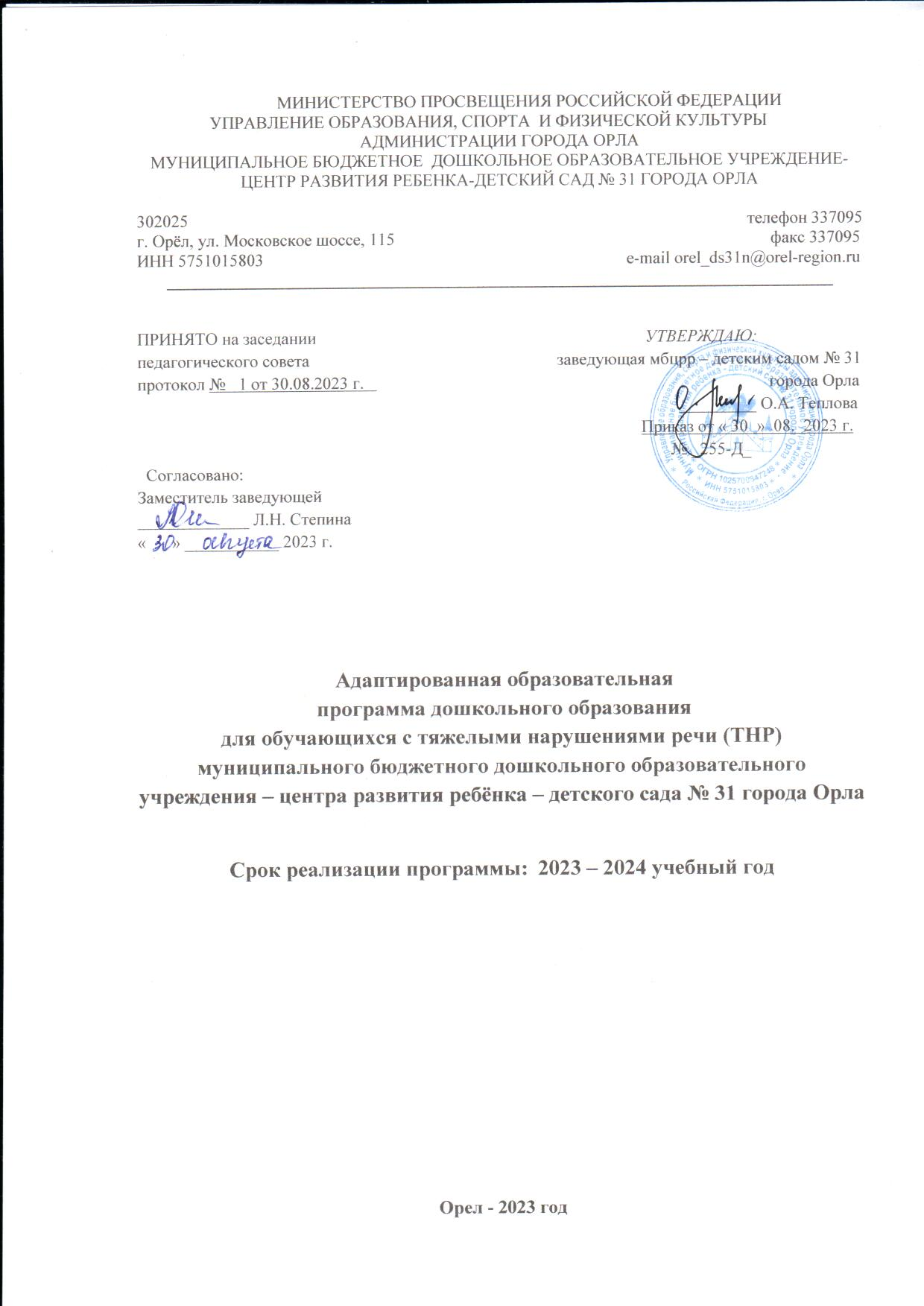 I Целевой раздел	41.1. Пояснительная записка	41.1.1. Введение	41.1.2. Цели и задачи реализации адаптированной программы дошкольного образования	51.1.3. Принципы и подходы к реализации Адаптированной Программы	71.1.4. Специфические принципы и подходы к формированию АОП ДО для обучающихся с ТНР:	81.1.5. Значимые характеристики, в том числе характеристики особенностей развития детей с ОВЗ (ОНР, ФФНР)	91.2. Планируемые результаты как целевые ориентиры освоения воспитанниками адаптированной образовательной программы дошкольного образования	251.2.1. Целевые ориентиры дошкольного образования, сформулированные в ФГОС дошкольного образования	251.2.2. Планируемые результаты как целевые ориентиры реализации АОП ДО для обучающихся с ТНР.	271.3. Система мониторинга достижения детьми планируемых результатов освоения основной адаптированной образовательной программы	35II Содержательный раздел Программы	382.1. Образовательная деятельность в соответствии с образовательными областями с учетом используемых в ДОУ программ и методических пособий, обеспечивающих реализацию данных программ.	382.1.1. Социально-коммуникативное развитие	392.1.2. Познавательное развитие.	462.1.3. Речевое развитие	502.1.4. Художественно-эстетическое развитие	562.1.5.Физическое развитие.	612.2. Формы, способы, методы и средства реализации адаптированной программы с учетом возрастных и индивидуальных особенностей воспитанников с ОВЗ, специфики их образовательных потребностей и интересов	682.2.1. Алгоритм выявления детей с ОВЗ	682.2.2. Специальные условия для получения образования детьми с ограниченными возможностями здоровья	742.2.3. Описание образовательной деятельности по профессиональной коррекции нарушений развития детей	772.2.4. Групповые и индивидуальные коррекционные занятия, квалифицированная коррекция нарушений развития	1002.2.5. Специальные образовательные программы и методы, специальные методические пособия и дидактические материалы	1042.2.6. Организация психолого-медико-педагогического консилиума	1152.3. Программа коррекционно-развивающей работы с детьми с ТНР.	1192.4. Взаимодействие педагогических работников с детьми:	1372.5. Взаимодействие с социумом	1402.5.1. Взаимодействие педагогического коллектива с родителями (законными представителями) обучающихся.	1422.5.2. Преемственность ДОУ и школы	1442.6. Проектная деятельность	1482.7. Региональный компонент	1492.8. Федеральная рабочая программа воспитания.	155III Организационный раздел	1843.1. Материально-техническое обеспечение программы, обеспеченность методическими материалами и средствами обучения и воспитания	1843.2. Организация режима пребывания детей в ДОУ	1993.3. Особенности традиционных событий, праздников, мероприятий	2063.4. Организация развивающей предметно-пространственной среды	211ΙV раздел. Краткая презентация Программы	222I Целевой раздел1.1. Пояснительная записка1.1.1. ВведениеАдаптированная образовательная программа — образовательная программа, адаптированная для обучения лиц с ограниченными возможностями здоровья с учетом особенностей их психофизического развития, индивидуальных возможностей и при необходимости обеспечивающая коррекцию нарушений развития и социальную адаптацию указанных лиц.Адаптированная  образовательная  программа  ДОУ  определяет  комплекс основных  характеристик  дошкольного  образования  (объем,  содержание  и планируемые  результаты  в  виде  целевых  ориентиров  дошкольного  образования), требования  к  условиям  реализации  Программы  и  состоит  из  трех   разделов: целевого, содержательного и организационного.Адаптированная образовательная программа дошкольного образования мбцрр - детского сада № 31 города Орла разработана в соответствии с - Федеральным законом РФ от 29.12.2012 N 273-ФЗ  "Об образовании в Российской Федерации"; - СанПиН 2.4.3648-20 - Приказ Министерства просвещения РФ от 24 ноября 2022 г. № 1022 "Об утверждении федеральной адаптированной образовательной программы дошкольного образования для обучающихся с ограниченными возможностями здоровья"- Федеральным государственным стандартом дошкольного  образования  от 17.10.2013 № 1155.  Для составления адаптированной образовательной программы  использовались специальные программы: - Комплексная образовательная программа дошкольного образования для детей с тяжелыми нарушениями речи (общим недоразвитием речи) с 3 до 7 лет. Автор — учитель-логопед высшей квалификационной категории, отличник народного образования Н. В. Нищева.  Общие сведения о ДОУ Полное  наименование  дошкольного  учреждения: муниципальное бюджетное дошкольное образовательное учреждение – центр развития ребенка -  детский сад № 31 города Орла.Сокращенное наименование учреждения: мбцрр- детский сад  № 31Тип –  дошкольная образовательная организация.Вид — центр развития ребенка.Место нахождения учреждения: . Орел, улица Московское шоссе, дом 115Телефон: 8 (462) 337095E-mail: orel_ds31n@orel-region.ruДОУ осуществляет свою образовательную, правовую, хозяйственную деятельность на основе законодательных  нормативных  документов:- Устав ДОУ, утверждён 20 августа 2021 года, регистрационный номер № 2215700094696- Лицензия на право осуществления образовательной деятельности серия 57Л01 № 0000543,  регистрационный  № 831 от 05.06. .1.1.2. Цели и задачи реализации адаптированной программы дошкольного образования      Цель реализации Программы: обеспечение условий для дошкольного образования, определяемых общими и особыми потребностями обучающегося раннего и дошкольного возраста с ОВЗ, индивидуальными особенностями его развития и состояния здоровья.Программа содействует взаимопониманию и сотрудничеству между людьми, способствует реализации прав обучающихся дошкольного возраста на получение доступного и качественного образования, обеспечивает развитие способностей каждого ребенка, формирование и развитие личности ребенка в соответствии с принятыми в семье и обществе духовно-нравственными и социокультурными ценностями в целях интеллектуального, духовно-нравственного, творческого и физического развития человека, удовлетворения его образовательных потребностей и интересов. Задачи Программы: - реализация содержания АОП ДО; - коррекция недостатков психофизического развития обучающихся с ОВЗ; - охрана и укрепление физического и психического здоровья обучающихся с ОВЗ, в том числе их эмоционального благополучия; - обеспечение равных возможностей для полноценного развития ребенка с ОВЗ в период дошкольного образования независимо от места проживания, пола, нации, языка, социального статуса; - создание благоприятных условий развития в соответствии с их возрастными, психофизическими и индивидуальными особенностями, развитие способностей и творческого потенциала каждого ребенка с ОВЗ как субъекта отношений с педагогическим работником, родителями (законными представителями), другими детьми; - объединение обучения и воспитания в целостный образовательный процесс на основе духовно-нравственных и социокультурных ценностей, принятых в обществе правил и норм поведения в интересах человека, семьи, общества; - формирование общей культуры личности обучающихся с ОВЗ, развитие их социальных, нравственных, эстетических, интеллектуальных, физических качеств, инициативности, самостоятельности и ответственности ребенка, формирование предпосылок учебной деятельности; - формирование социокультурной среды, соответствующей психофизическим и индивидуальным особенностям развития обучающихся с ОВЗ; - обеспечение психолого-педагогической поддержки родителей (законных представителей) и повышение их компетентности в вопросах развития, образования, реабилитации (абилитации), охраны и укрепления здоровья обучающихся с ОВЗ; - обеспечение преемственности целей, задач и содержания дошкольного и начального общего образования.1.1.3. Принципы и подходы к реализации Адаптированной Программы   В соответствии со Стандартом Программа построена на следующих принципах:1. Поддержка разнообразия детства.2. Сохранение уникальности и самоценности детства как важного этапа в общем развитии человека.3. Позитивная социализация ребенка.4. Личностно-развивающий и гуманистический характер взаимодействия педагогических работников и родителей (законных представителей), педагогических и иных работников Организации) и обучающихся.5. Содействие и сотрудничество обучающихся и педагогических работников, признание ребенка полноценным участником (субъектом) образовательных отношений.6. Сотрудничество Организации с семьей.7. Возрастная адекватность образования. Данный принцип предполагает подбор образовательными организациями содержания и методов дошкольного образования в соответствии с возрастными особенностями обучающихся.1.1.4. Специфические принципы и подходы к формированию АОП ДО для обучающихся с ТНР:1. Сетевое взаимодействие с организациями социализации, образования, охраны здоровья и другими партнерами, которые могут внести вклад в развитие и образование обучающихся: Организация устанавливает партнерские отношения не только с семьями обучающихся, но и с другими организациями и лицами, которые могут способствовать удовлетворению особых образовательных потребностей обучающихся с ТНР, оказанию психолого-педагогической и (или) медицинской поддержки в случае необходимости (Центр психолого-педагогической, медицинской и социальной помощи).2. Индивидуализация образовательных программ дошкольного образования обучающихся с ТНР: предполагает такое построение образовательной деятельности, которое открывает возможности для индивидуализации образовательного процесса и учитывает его интересы, мотивы, способности и психофизические особенности.3. Развивающее вариативное образование: принцип предполагает, что содержание образования предлагается ребенку через разные виды деятельности с учетом зон актуального и ближайшего развития ребенка, что способствует развитию, расширению как явных, так и скрытых возможностей ребенка.4. Полнота содержания и интеграция отдельных образовательных областей: в соответствии со Стандартом Программа предполагает всестороннее социально-коммуникативное, познавательное, речевое, художественно-эстетическое и физическое развитие обучающихся посредством различных видов детской активности. Деление Программы на образовательные области не означает, что каждая образовательная область осваивается ребенком по отдельности, в форме изолированных занятий по модели школьных предметов. Между отдельными разделами Программы существуют многообразные взаимосвязи: познавательное развитие обучающихся с ТНР тесно связано с речевым и социально-коммуникативным, художественно-эстетическое - с познавательным и речевым. Содержание образовательной деятельности в каждой области тесно связано с другими областями. Такая организация образовательного процесса соответствует особенностям развития обучающихся с ТНР дошкольного возраста;5. Инвариантность ценностей и целей при вариативности средств реализации и достижения целей Программы: Стандарт и Программа задают инвариантные ценности и ориентиры, с учетом которых Организация должна разработать свою адаптированную образовательную программу. При этом за Организацией остаётся право выбора способов их достижения, выбора образовательных программ, учитывающих разнородность состава групп обучающихся, их психофизических особенностей, запросов родителей (законных представителей).1.1.5. Значимые характеристики, в том числе характеристики особенностей развития детей с ОВЗ (ОНР, ФФНР)Для успешной реализации АОП обеспечиваются следующие психолого-педагогические условия: 1) уважение взрослых к человеческому достоинству детей, формирование и поддержка их положительной самооценки, уверенности в собственных возможностях и способностях;2) использование в образовательной деятельности форм и методов работы с детьми, соответствующих их возрастным и индивидуальным особенностям (недопустимость как искусственного ускорения, так и искусственного замедления развития детей);3) построение образовательной деятельности на основе взаимодействия взрослых с детьми, ориентированного на интересы и возможности каждого ребенка и учитывающего социальную ситуацию его развития;4) поддержка взрослыми положительного, доброжелательного отношения детей друг к другу и взаимодействия детей друг с другом в разных видах деятельности;5) поддержка инициативы и самостоятельности детей в специфических для них видах деятельности;6) возможность выбора детьми материалов, видов активности, участников совместной деятельности и общения;7) поддержка родителей (законных представителей) в воспитании детей, охране и укреплении их здоровья, вовлечение семей непосредственно в образовательную деятельность.Возрастные особенности детей 3-4 летВ возрасте 3-4 лет ребенок постепенно выходит за пределы семейного круга. Его общение становится внеситуативным. Взрослый становится для ребенка не только членом семьи, но и носителем определенной общественной функции. Желание ребенка выполнять такую же функцию приводит к противоречию с его реальными возможностями. Это противоречие разрешается через развитие игры, которая становится ведущим видом деятельности в дошкольном возрасте.Главной особенностью игры является ее условность: выполнение одних действий с одними предметами предполагает их отнесенность к другим действиям с другими предметами. Основным содержанием игры младших дошкольников являются действия с игрушками и предметами-заместителями. Продолжительность игры небольшая. Младшие дошкольники ограничиваются игрой с одной-двумя ролями и простыми, неразвернутыми сюжетами. Игры с правилами в этом возрасте только начинают формироваться.Изобразительная деятельность ребенка зависит от его представлений о предмете. В этом возрасте они только начинают формироваться. Графические образы бедны. У одних детей в изображениях отсутствуют детали, у других рисунки могут быть более детализированы. Дети уже могут использовать цвет.Большое значение для развития мелкой моторики имеет лепка. Младшие дошкольники способны под руководством взрослого вылепить простые предметы.Известно, что аппликация оказывает положительное влияние на развитие восприятия. В этом возрасте детям доступны простейшие виды аппликации.Конструктивная деятельность в младшем дошкольном возрасте ограничена возведением несложных построек по образцу и по замыслу.В младшем дошкольном возрасте развивается перцептивная деятельность. Дети от использования предэталонов — индивидуальных единиц восприятия, переходят к сенсорным эталонам — культурно-выработанным средствам восприятия. К концу младшего дошкольного возраста дети могут воспринимать до 5 и более форм предметов и до 7 и более цветов, способны дифференцировать предметы по величине, ориентироваться в пространстве группы детского сада, а при определенной организации образовательного процесса — и в помещении всего дошкольного учреждения.Развиваются память и внимание. По просьбе взрослого дети могут запомнить 3-4 слова и 5-6 названий предметов. К концу младшего дошкольного возраста они способны запомнить значительные отрывки из любимых произведений.Продолжает развиваться наглядно-действенное мышление. При этом преобразования ситуаций в ряде случаев осуществляются на основе целенаправленных проб с учетом желаемого результата. Дошкольники способны установить некоторые скрытые связи и отношения между предметами.В младшем дошкольном возрасте начинает развиваться воображение, которое особенно наглядно проявляется в игре, когда одни объекты выступают в качестве заместителей других.Взаимоотношения детей обусловлены нормами и правилами. В результате целенаправленного воздействия они могут усвоить относительно большое количество норм, которые выступают основанием для оценки собственных действий и действий других детей.Взаимоотношения детей ярко проявляются в игровой деятельности. Они скорее играют рядом, чем активно вступают во взаимодействие.Однако уже в этом возрасте могут наблюдаться устойчивые избирательные взаимоотношения. Конфликты между детьми возникают преимущественно по поводу игрушек. Положение ребенка в группе сверстников во многом определяется мнением воспитателя.В младшем дошкольном возрасте можно наблюдать соподчинение мотивов поведения в относительно простых ситуациях. Сознательное управление поведением только начинает складываться; во многом поведение ребенка еще ситуативно. Вместе с тем можно наблюдать и случаи ограничения собственных побуждений самим ребенком, сопровождаемые словесными указаниями. Начинает развиваться самооценка, при этом дети в значительной мере ориентируются на оценку воспитателя. Продолжает развиваться также их половая идентификация, что проявляется в характере выбираемых игрушек и сюжетов.Возрастные особенности детей 4-5 лет    В игровой деятельности детей среднего дошкольного возраста появляются ролевые взаимодействия. Они указывают на то, что дошкольники начинают отделять себя от принятой роли. В процессе игры роли могут меняться. Игровые действия начинают выполняться не ради них самих, ради смысла игры. Происходит разделение игровых и реальных взаимодействий детей.Значительное развитие получает изобразительная деятельность. Рисунок становится предметным и детализированным. Графическое изображение человека характеризуется наличием туловища, глаз, рта, носа, волос, иногда одежды и ее деталей. Совершенствуется техническая сторона изобразительной деятельности. Дети могут рисовать основные геометрические фигуры, вырезать ножницами, наклеивать изображения на бумагу и т.д.Усложняется конструирование. Постройки могут включать 5 - 6 деталей. Формируются навыки конструирования по собственному замыслу, а также планирование последовательности действий.Двигательная сфера ребенка характеризуется позитивными изменениями мелкой и крупной моторики. Развиваются ловкость, координация движений. Дети в этом возрасте лучше, чем младшие дошкольники, удерживают равновесие, перешагивают через небольшие преграды. Усложняются игры с мячом.К концу среднего дошкольного возраста восприятие детей становится более развитым. Они оказываются способными назвать форму, на которую похож тот или иной предмет. Могут вычленять в сложных объектах простые формы и из простых форм воссоздавать сложные объекты. Дети способны упорядочить группы предметов по сенсорному признаку — величине, цвету; выделить такие параметры, как высота, длина и ширина. Совершенствуется ориентация в пространстве. Возрастает объем памяти. Дети запоминают до 7-8 названий предметов. Начинает складываться произвольное запоминание: дети способны принять задачу на запоминание, помнят поручения взрослых, могут выучить небольшое стихотворение и т.д.Начинает развиваться образное мышление. Дети оказываются способными использовать простые схематизированные изображения для решения несложных задач. Дошкольники могут строить по схеме, решать лабиринтные задачи. Развивается предвосхищение. На основе пространственного расположения объектов дети могут сказать, что произойдет в результате их взаимодействия. Однако при этом им трудно встать на позицию другого наблюдателя и во внутреннем плане совершить мысленное преобразование образа.Для детей этого возраста особенно характерны известные феномены Ж. Пиаже: сохранение количества, объема и величины. Например, если им предъявить три черных кружка из бумаги и семь белых кружков из бумаги и спросить: «Каких кружков больше — черных или белых?», большинство ответят, что белых больше. Но если спросить: «Каких больше — белых или бумажных?», ответ будет таким же — больше белых.Продолжает развиваться воображение. Формируются такие его особенности, как оригинальность и произвольность. Дети могут самостоятельно придумать небольшую сказку на заданную тему.Увеличивается устойчивость внимания. Ребенку оказывается доступной сосредоточенная деятельность в течение 15-20 минут. Он способен удерживать в памяти при выполнении каких-либо действий несложное условие,В среднем дошкольном возрасте улучшается произношение звуков и дикция. Речь становится  предметом  активности детей.  Они удачно  имитируют  голоса животных, интонационно выделяют речь тех или иных персонажей. Интерес вызывают ритмическая структура речи, рифмы.Развивается грамматическая сторона речи. Дошкольники занимаются словотворчеством на основе грамматических правил. Речь детей при взаимодействии друг с другом носит ситуативный характер, а при общении со взрослым становится внеситуативной.Изменяется содержание общения ребенка и взрослого. Оно выходит за пределы конкретной ситуации, в которой оказывается ребенок. Ведущим становится познавательный мотив. Информация, которую ребенок получает в процессе общения, может быть сложной и трудной для понимания, но она вызывает у него интерес.У детей формируется потребность в уважении со стороны взрослого, для них оказывается чрезвычайно важной его похвала. Это приводит к их повышенной обидчивости на замечания. Повышенная обидчивость представляет собой возрастной феномен.Взаимоотношения со сверстниками характеризуются избирательностью, которая выражается в предпочтении одних детей другим. Появляются постоянные партнеры по играм. В группах начинают выделяться лидеры. Появляются конкурентность, соревновательность. Последняя важна для сравнения себя с другим, что ведет к развитию образа Я ребенка, его детализации.Основные достижения возраста связаны с развитием игровой деятельности; появлением ролевых и реальных взаимодействий; с развитием изобразительной деятельности; конструированием по замыслу, планированием; совершенствованием восприятия, развитием образного мышления и воображения, эгоцентричностью познавательной позиции; развитием памяти, внимания, речи, познавательной мотивации, совершенствования восприятия; формированием потребности в уважении со стороны взрослого, появлением обидчивости, конкурентности, соревновательности со сверстниками, дальнейшим развитием образа Я ребенка, его детализацией.Возрастные особенности детей от 5 до 6 летДети шестого года жизни уже могут распределять роли до начала игры и строить свое поведение, придерживаясь роли. Игровое взаимодействие сопровождается речью, соответствующей и по содержанию, и интонационно взятой роли. Речь, сопровождающая реальные отношения детей, отличается от ролевой речи. Дети начинают осваивать социальные отношения и понимать подчиненность позиций в различных видах деятельности взрослых, одни роли становятся для них более привлекательными, чем другие. При распределении ролей могут возникать конфликты, связанные субординацией ролевого поведения. Наблюдается организация игрового пространства, в котором выделяются смысловой «центр» и «периферия». В игре «Больница» таким центром оказывается кабинет врача, в игре Парикмахерская» — зал стрижки, а зал ожидания выступает в качестве периферии игрового пространства.) Действия детей в играх становятся разнообразными.Развивается изобразительная деятельность детей. Это возраст наиболее активного рисования. В течение года дети способны создать до двух тысяч рисунков. Рисунки могут быть самыми разными по содержанию: это и жизненные впечатления детей, и воображаемые ситуации, и иллюстрации к фильмам и книгам. Обычно рисунки представляют собой схематические изображения различных объектов, но могут отличаться оригинальностью композиционного решения, передавать статичные и динамичные отношения. Рисунки приобретают сюжетный характер; достаточно часто встречаются многократно повторяющиеся сюжеты с небольшими или, напротив, существенными изменениями. Изображение человека становится более детализированным и пропорциональным. По рисунку можно судить о половой принадлежности и эмоциональном состоянии изображенного человека. Конструирование характеризуется умением анализировать условия, в которых протекает эта деятельность. Дети используют и называют разные детали деревянного конструктора. Могут заменить детали постройки в зависимости от имеющегося материала. Овладевают обобщенным способом обследования образца. Дети способны выделять основные части предполагаемой постройки. Конструктивная деятельность может осуществляться на основе схемы, по замыслу и по условиям. Появляется конструирование в ходе совместной деятельности. Дети могут конструировать из бумаги, складывая ее в несколько раз (два, четыре, шесть сгибаний); из природного материала. Они осваивают два способа конструирования: 1) от природного материала к художественному образу (в этом случае ребенок «достраивает» природный материал до целостного образа, дополняя его различными деталями); 2) от художественного образа к природному материалу (в этом случае ребенок подбирает необходимый материал, для того чтобы воплотить образ). Продолжает совершенствоваться восприятие цвета, формы и величины, строения предметов; систематизируются представления детей. Они называют не только основные цвета и их оттенки, но и промежуточные цветовые оттенки; форму прямоугольников, овалов, треугольников. Воспринимают величину объектов, легко выстраивают в ряд — по возрастанию или убыванию — до 10 различных предметов. Однако дети могут испытывать трудности при анализе пространственного положения объектов, если сталкиваются с несоответствием формы и их пространственного расположения. Это свидетельствует о том, что в различных ситуациях восприятие представляет для дошкольников известные сложности, особенно если они должны одновременно учитывать несколько различных и при этом противоположных признаков. В старшем дошкольном возрасте продолжает развиваться образное мышление. Дети способны не только решить задачу в наглядном плане, но и совершить преобразования объекта, указать, в какой последовательности объекты вступят во взаимодействие, и т.д. Однако подобные решения окажутся правильными только в том случае, если дети будут применять адекватные мыслительные средства. Среди них можно выделить схематизированные представления, которые возникают в процессе наглядного моделирования; комплексные представления, отражающие представления детей о системе признаков, которыми могут обладать объекты, а также представления, отражающие стадии преобразования различных объектов и явлений (представления о цикличности изменений): представления о смене времен года, дня и ночи, об увеличении и уменьшении объектов результате различных воздействий, представления о развитии и т. Кроме того, продолжают совершенствоваться обобщения, что является основой словесно логического мышления. В дошкольном возрасте у детей еще отсутствуют представления о классах объектов. Дети группируют объекты по признакам, которые могут изменяться, однако начинают формироваться операции логического сложения и умножения классов. Так, например, старшие дошкольники при группировке объектов могут учитывать два признака: цвет и форму (материал) и т.д. Как показали исследования отечественных психологов, дети старшего дошкольного возраста способны рассуждать и давать адекватные причинные объяснения, если анализируемые отношения не выходят за пределы их наглядного опыта. Развитие воображения в этом возрасте позволяет детям сочинять достаточно оригинальные и последовательно разворачивающиеся истории. Воображение будет активно развиваться лишь при условии проведения специальной работы по его активизации. Продолжают развиваться устойчивость, распределение, переключаемость внимания. Наблюдается переход от непроизвольного к произвольному вниманию. Продолжает совершенствоваться речь, в том числе ее звуковая сторона. Дети могут правильно воспроизводить шипящие, свистящие и сонорные звуки. Развиваются фонематический слух, интонационная выразительность речи при чтении стихов в сюжетно-ролевой игре и в повседневной жизни. Совершенствуется грамматический строй речи. Дети используют практически все части речи, активно занимаются словотворчеством. Богаче становится лексика: активно используются синонимы и антонимы. Развивается связная речь. Дети могут пересказывать, рассказывать по картинке, передавая не только главное, но и детали. Достижения этого возраста характеризуются распределением ролей игровой деятельности; структурированием игрового пространства; дальнейшим развитием изобразительной деятельности, отличающейся высокой продуктивностью; применением в конструировании обобщенного способа обследования образца; усвоением обобщенных способов изображения предметов одинаковой формы. Восприятие в этом возрасте характеризуется анализом сложных форм объектов; развитие мышления сопровождается освоением мыслительных средств (схематизированные представления, комплексные представления, представления о цикличности изменений); развиваются умение обобщать, причинное мышление, воображение, произвольное внимание, речь, образ Я.Возрастные особенности детей от 6 до 7 лет    В сюжетно-ролевых играх дети подготовительной к школе группы начинают осваивать сложные взаимодействия людей, отражающие характерные значимые жизненные ситуации, например, свадьбу, рождение ребенка, болезнь, трудоустройство и т. д. Игровые действия детей становятся более сложными, обретают особый смысл, который не всегда открывается взрослому. Игровое пространство усложняется. В нем может быть несколько центров, каждый из которых поддерживает свою сюжетную линию. При этом дети способны отслеживать поведение партнеров по всему игровому пространству и менять свое поведение в зависимости от места в нем. Так, ребенок уже обращается к продавцу не просто как покупатель, а как покупатель-мама или покупатель-шофер и т. п. Исполнение роли акцентируется не только самой ролью, но и тем, в какой части игрового пространства эта роль воспроизводится. Например, исполняя роль водителя автобуса, ребенок командует пассажирами и подчиняется инспектору ГИБДД. Если логика игры требует появления новой роли, то ребенок может по ходу игры взять на себя новую роль, сохранив при этом роль, взятую ранее. Дети могут комментировать исполнение роли тем или иным участником игры. Образы из окружающей жизни и литературных произведений, передаваемые детьми в изобразительной деятельности, становятся сложнее. Рисунки приобретают более детализированный характер, обогащается их цветовая гамма. Более явными становятся различия между рисунками мальчиков и девочек. Мальчики охотно изображают технику, космос, военные действия и т.п. Девочки обычно рисуют женские образы: принцесс, балерин, моделей и т.д. Часто встречаются и бытовые сюжеты: мама и дочка, комната и т. д.. Изображение человека становится еще более детализированным и пропорциональным. Появляются пальцы на руках, глаза, рот, нос, брови, подбородок. Одежда может быть украшена различными деталями. При правильном педагогическом подходе у детей формируются художественно-творческие способности в изобразительной деятельности. Дети подготовительной к школе группы в значительной степени освоили конструирование из строительного материала. Они свободно владеют обобщенными способами анализа как изображений, так и построек; не только анализируют основные конструктивные особенности различных деталей, но и определяют их форму на основе сходства со знакомыми им объемными предметами. Свободные постройки становятся симметричными и пропорциональными, их строительство осуществляется на основе зрительной ориентировки. Дети быстро и правильно подбирают необходимый материал. Они достаточно точно представляют себе последовательность, в которой будет осуществляться постройка, и материал, который понадобится для ее выполнения; способны выполнять различные по степени сложности постройки как по собственному замыслу, так и по условиям.В этом возрасте дети уже могут освоить сложные формы сложения из листа бумаги и придумывать собственные, но этому их нужно специально обучать. Данный вид деятельности не просто доступен детям — он важен для углубления их пространственных представлений. Усложняется конструирование из природного материала. Дошкольникам уже доступны целостные композиции по предварительному замыслу, которые могут передавать сложные отношения, включать фигуры людей и животных. У детей продолжает развиваться восприятие, однако они не всегда могут одновременно учитывать несколько различных признаков. Развивается образное мышление, однако воспроизведение метрических отношений затруднено. Это легко проверить, предложив детям воспроизвести на листе бумаги образец, на котором нарисованы девять точек, расположенных не на одной прямой. Как правило, дети не воспроизводят метрические отношения между точками: при наложении рисунков друг на друга точки детского рисунка не совпадают с точками образца. Продолжают развиваться навыки обобщения и рассуждения, но они в значительной степени еще ограничиваются наглядными признаками ситуации. Продолжает развиваться воображение, однако часто приходится констатировать снижение развития воображения в этом возрасте в сравнении со старшей группой. Это можно объяснить различными влияниями, в том числе и средств массовой информации, приводящими к стереотипности детских образов. Продолжает развиваться внимание дошкольников, оно становится произвольным. В некоторых видах деятельности время произвольного сосредоточения достигает 30 минут. У дошкольников продолжает развиваться речь: ее звуковая сторона, грамматический строй, лексика. Развивается связная речь. В высказываниях детей отражаются как расширяющийся словарь, так и характер ощущений, формирующихся в этом возрасте. Дети начинают активно употреблять обобщающие существительные, синонимы, антонимы, прилагательные и т.д. В результате правильно организованной образовательной работы дошкольников развиваются диалогическая и некоторые виды монологической речи. В подготовительной к школе группе завершается дошкольный возраст. Его основные достижения связаны с освоением мира вещей как предметов человеческой культуры; освоением форм позитивного общения с людьми; развитием половой идентификации, формированием позиции школьника. К концу дошкольного возраста ребенок обладает высоким уровнем познавательного и личностного развития, что позволяет ему в дальнейшем успешно учиться в школе.Характеристика дошкольников с общим недоразвитием речи.     В теории и практике логопедии под общим недоразвитием речи (в дальнейшем ОНР) понимается такая форма речевой патологии, при которой нарушается формирование каждого из компонентов речевой системы: словарного запаса, грамматического строя, звукопроизношения, при нормальном слухе и относительно сохранном интеллекте. В группу с ОНР объединяются дети с различными нозологическими формами речевых нарушений (дизартрия, алалия, ринолалия, афазия) в случаях, когда наблюдается единство патологических проявлений по трем указанным компонентам. Но, несмотря на различную природу дефектов, у детей с ОНР имеются типичные проявления, указывающие на системное нарушение речевой деятельности: позднее появление экспрессивной речи, резко ограниченный словарный запас, выраженный аграмматизм, дефекты произношения и фонемообразования, специфические нарушения слоговой структуры слов, несформированность связной речи.                                                                                           У детей с ОНР наблюдаются и особенности познавательной деятельности. Для детей с общим недоразвитием речи характерен низкий уровень развития основных свойств внимания. У некоторых из них отмечается недостаточная устойчивость внимания, ограниченные возможности его распределения.     Речевое отставание отрицательно сказывается и на развитии памяти. При относительно сохранной смысловой, логической памяти у таких детей заметно снижены по сравнению с нормально говорящими сверстниками вербальная память и продуктивность запоминания. Дети часто забывают сложные инструкции, опускают некоторые их элементы, меняют последовательность предложенных заданий. Нередки ошибки дублирования при описании предметов, картинок. Отмечается низкая активность припоминания, которая сочетается с ограниченными возможностями развития познавательной деятельности.       Связь между речевыми нарушениями и другими сторонами психического развития обусловливает некоторые специфические особенности мышления. Обладая полноценными предпосылками для овладения мыслительными операциями, доступными их возрасту, дети, однако, отстают в развитии наглядно-образной сферы мышления, без специального обучения с трудом овладевают анализом и синтезом, сравнением. Для многих из них характерна ригидность мышления.Наряду с общей соматической ослабленностью этим детям присуще и некоторое отставание в развитии двигательной сферы, которая характеризуется плохой координацией движений, неуверенностью в выполнении дозированных движений, снижением скорости и ловкости выполнения. У детей с нарушениями речи нарушена общая и мелкая моторика. Наибольшие трудности выявляются при выполнении движений по словесной инструкции.Речевое недоразвитие у детей дошкольного возраста может быть выражено в разной степени: от полного отсутствия речевых средств общения до развернутых форм связной речи с элементами фонетико-грамматического недоразвития.Р. Е. Левина  в зависимости от степени тяжести речевого дефекта  различает три уровня речевого развития, выделяемые на основе анализа степени сформированности различных компонентов языковой системы.   При первом уровне речевого развития речевые средства ребенка ограничены, активный словарь практически не сформирован и состоит из звукоподражаний, звукокомплексов, лепетных слов. Высказывания сопровождаются жестами и мимикой. Характерна многозначность употребляемых слов, когда одни и те же лепетные слова используются для обозначения разных предметов, явлений, действий. Возможна замена названий предметов названиями действий и наоборот. В активной речи преобладают корневые слова, лишенные флексий. Пассивный словарь шире активного, но тоже крайне ограничен. Практически отсутствует понимание категории числа существительных и глаголов, времени, рода, падежа. Произношение звуков но сит диффузный характер. Фонематическое развитие находится в зачаточном состоянии. Ограничена способность восприятия и воспроизведения слоговой структуры слова.При переходе ко второму уровню речевого развития речевая активность ребенка возрастает. Активный словарный запас расширяется за счет обиходной предметной и глагольной лексики. Возможно использование местоимений, союзов и иногда простых предлогов. В самостоятельных высказываниях ребенка уже есть простые нераспространенные предложения. При этом отмечаются грубые ошибки в употреблении грамматических конструкций, отсутствует согласование прилагательных с существительными, отмечается смешение падежных форм и т. д. Понимание обращенной речи значительно развивается, хотя пассивный словарный запас ограничен, не сформирован предметный и глагольный словарь, связанный с трудовыми действиями взрослых, растительным и животным миром. Отмечается незнание не только оттенков цветов, но и основных цветов. Типичны грубые нарушения слоговой структуры и звуконаполняемости слов. У детей выявляется недостаточность фонетической стороны речи (большое количество несформированных звуков).Третий уровень речевого развития характеризуется наличием развернутой фразовой речи с элементами лексико-грамматического и фонетико-фонематического недоразвития. Отмечаются попытки употребления даже предложений сложных конструкций. Лексика ребенка включает все части речи. При этом может наблюдаться неточное употребление лексических значений слов. Появляются первые навыки словообразования. Ребенок образует существительные и прилагательные с уменьшительными суффиксами, глаголы движения с приставками. Отмечаются трудности при образовании прилагательных от существительных. По-прежнему отмечаются множественные аграмматизмы. Ребенок может неправильно употреблять предлоги, допускает ошибки в согласовании прилагательных и числительных с существительными. Характерно недифференцированное произношение звуков, причем замены могут быть нестойкими. Недостатки произношения могут выражаться в искажении, замене или смешении звуков. Более устойчивым становится произношение слов сложной слоговой структуры. Ребенок может повторять трех- и четырехсложные слова вслед за взрослым, но искажает их в речевом потоке. Понимание речи приближается к норме, хотя отмечается недостаточное понимание значений слов, выраженных приставками и суффиксами.ФФНР (фонетико-фонематическое недоразвитие речи) – это нарушение процесса формирования произносительной системы родного языка у детей с различными речевыми расстройствами вследствие дефекта восприятия и произношения фонем. В речи ребенка с ФФНР отмечаются трудности процесса формирования звуков, отличающихся тонкими артикуляционными или акустическими признаками. Определяющим признаком является пониженная способность к анализу и синтезу. Ведущим дефектом при ФФНР является несформированность процессов восприятия звуков речи.Речевой дефект отрицательно влияет на развитие нервно-психической и познавательной деятельности, поэтому у детей с ОНР имеет место задержка темпа психического развития, что проявляется а незрелости высших психических функций – внимания, восприятия, памяти, мышления.Поэтому исходным положением для системы работы по развитию речи должен быть принцип коммуникативной направленности речи. Соблюдение его предполагает формирование общения в процессе активной речевой деятельности, создание у детей с ОНР мотивированной потребности в речи путем стимуляции их речевой активности и моделирования ситуаций, способствующих порождению самостоятельных и инициативных высказываний.1.2. Планируемые результаты как целевые ориентиры освоения воспитанниками адаптированной образовательной программы дошкольного образования1.2.1. Целевые ориентиры дошкольного образования, сформулированные в ФГОС дошкольного образованияВ соответствии со Стандартом специфика дошкольного детства и системные особенности дошкольного образования делают неправомерными требования от ребенка дошкольного возраста конкретных образовательных достижений. Поэтому результаты освоения Программы представлены в виде целевых ориентиров дошкольного образования и представляют собой возрастные характеристики возможных достижений ребенка с ОВЗ к концу дошкольного образования.Реализация образовательных целей и задач Программы направлена на достижение целевых ориентиров дошкольного образования, которые описаны как основные характеристики развития ребенка с ОВЗ. Они представлены в виде изложения возможных достижений обучающихся на разных возрастных этапах дошкольного детства.Целевые ориентиры не подлежат непосредственной оценке, в том числе, в виде педагогической диагностики (мониторинга), и не являются основанием для их формального сравнения с реальными достижениями детей. Они не являются основой объективной оценки соответствия установленным требованиям образовательной деятельности и подготовки детей. Освоение Программы не сопровождается проведением промежуточных аттестаций и итоговой аттестации воспитанников.Настоящие требования являются ориентирами для:а) учредителей Организаций для построения образовательной политики на соответствующих уровнях с учётом целей дошкольного образования, общих для всего образовательного пространства Российской Федерации;б) индивидуальных предпринимателей, осуществляющих образовательную деятельность по образовательным программам дошкольного образования;в) педагогов и администрации;г) формирования Программы;– анализа своей профессиональной деятельности;– взаимодействия с семьями;г) авторов образовательных программ дошкольного образования;д) исследователей при формировании исследовательских программ для изучения характеристик образования детей в возрасте от 2 месяцев до 8 лет;е) родителей (законных представителей) детей от 2 месяцев до 8 лет для их информированности относительно целей дошкольного образования, общих для всего образовательного пространства Российской Федерации;ж) широкой общественности.Целевые ориентиры не могут служить непосредственным основанием при решении управленческих задач, включая:- аттестацию педагогических кадров; - оценку качества образования;  - оценку как итогового, так и промежуточного уровня развития детей, в том числе в рамках мониторинга (в том числе в форме тестирования, с использованием методов, основанных на наблюдении, или иных методов измерения результативности детей); - оценку выполнения муниципального (государственного) задания посредством их включения в показатели качества выполнения задания; - распределение стимулирующего фонда оплаты труда работников Организации.1.2.2. Планируемые результаты как целевые ориентиры реализации АОП ДО для обучающихся с ТНР.В соответствии с особенностями психофизического развития ребенка с ТНР, планируемые результаты освоения Программы предусмотрены в ряде целевых ориентиров.Целевые ориентиры освоения Программы детьми младшего дошкольного возраста с ТНР:1) способен к устойчивому эмоциональному контакту с педагогическим работником и обучающимися;2) проявляет речевую активность, способность взаимодействовать с окружающими, желание общаться с помощью слова, стремится к расширению понимания речи;3) понимает названия предметов, действий, признаков, встречающихся в повседневной речи;4) пополняет активный словарный запас с последующим включением его в простые фразы;5) понимает и выполняет словесные инструкции, выраженные простыми по степени сложности синтаксическими конструкциями;6) различает значения бытовой лексики и их грамматические формы;7) называет действия, предметы, изображенные на картинке, выполненные персонажами сказок или другими объектами;8) участвует в элементарном диалоге (отвечает на вопросы после прочтения сказки, используя слова, простые предложения, состоящие из двух-трех слов, которые могут добавляться жестами);9) рассказывает двустишья;10) использует слова, простые предложения, состоящие из двух-трех слов, которые могут сопровождаться жестами;11) произносит простые по артикуляции звуки;12) воспроизводит звукослоговую структуру двухсложных слов, состоящих из открытых, закрытых слогов;13) выполняет отдельные ролевые действия, носящие условный характер, участвует в разыгрывании сюжета: цепочки двух-трех действий;14) соблюдает в игре элементарные правила;15) осуществляет перенос, сформированных ранее игровых действий в различные игры;16) проявляет интерес к действиям других обучающихся, может им подражать;17) замечает несоответствие поведения других обучающихся требованиям педагогического работника;18) выражает интерес и проявляет внимание к различным эмоциональным состояниям человека;19) показывает по словесной инструкции и может назвать два-четыре основных цвета и две-три формы;20) выбирает из трех предметов разной величины "самый большой" ("самый маленький");21) усваивает сведения о мире людей и рукотворных материалах;22) считает с соблюдением принципа "один к одному" (в доступных пределах счета);23) знает реальные явления и их изображения: контрастные времена года (лето и зима) и части суток (день и ночь);24) эмоционально положительно относится ко всем видам детской деятельности, ее процессу и результатам;25) владеет некоторыми операционально-техническими сторонами изобразительной деятельности, пользуется карандашами, фломастерами, кистью, мелом, мелками;26) планирует основные этапы предстоящей работы с помощью педагогического работника;27) с помощью педагогического работника и самостоятельно выполняет ритмические движения с музыкальным сопровождением;28) осваивает различные виды движения (бег, лазанье, перешагивание);29) обладает навыками элементарной ориентировки в пространстве, (движение по сенсорным дорожкам и коврикам, погружение и перемещение в сухом бассейне);30) действует в соответствии с инструкцией;31) выполняет по образцу, а затем самостоятельно простейшие построения и перестроения, физические упражнения в соответствии с указаниями инструктора по физической культуре (воспитателя);32) стремится принимать активное участие в подвижных играх;33) выполняет орудийные действия с предметами бытового назначения с незначительной помощью педагогического работника;34) с незначительной помощью педагогического работника стремится поддерживать опрятность во внешнем виде, выполняет основные культурно-гигиенические действия, ориентируясь на образец и словесные просьбы педагогического работника.Целевые ориентиры освоения Программы детьми среднего дошкольного возраста с ТНР.К концу данного возрастного этапа ребенок:1) проявляет мотивацию к занятиям, попытки планировать (с помощью педагогического работника) деятельность для достижения какой-либо (конкретной) цели;2) понимает и употребляет слова, обозначающие названия предметов, действий, признаков, состояний, свойств, качеств;3) использует слова в соответствии с коммуникативной ситуацией;4) различает разные формы слов (словообразовательные модели и грамматические формы);5) использует в речи сложносочиненные предложения с сочинительными союзами;6) пересказывает (с помощью педагогического работника) небольшую сказку, рассказ, с помощью педагогического работника рассказывает по картинке;7) составляет описательный рассказ по вопросам (с помощью педагогического работника), ориентируясь на игрушки, картинки, из личного опыта;8) владеет простыми формами фонематического анализа;9) использует различные виды интонационных конструкций;10) выполняет взаимосвязанные ролевые действия, изображающие социальные функции людей, понимает и называет свою роль;11) использует в ходе игры различные натуральные предметы, их модели, предметы-заместители;12) передает в сюжетно-ролевых и театрализованных играх различные виды социальных отношений;13) стремится к самостоятельности, проявляет относительную независимость от педагогического работника;14) проявляет доброжелательное отношение к детям, педагогическим работником, оказывает помощь в процессе деятельности, благодарит за помощь;15) занимается различными видами детской деятельности, не отвлекаясь, в течение некоторого времени (не менее 15 мин.);16) устанавливает причинно-следственные связи между условиями жизни, внешними и функциональными свойствами в животном и растительном мире на основе наблюдений и практического экспериментирования;17) осуществляет "пошаговое" планирование с последующим словесным отчетом о последовательности действий сначала с помощью педагогического работника, а затем самостоятельно;18) имеет представления о времени на основе наиболее характерных признаков (по наблюдениям в природе, по изображениям на картинках); узнает и называет реальные явления и их изображения: времена года и части суток;19) использует схему для ориентировки в пространстве;20) владеет ситуативной речью в общении с другими детьми и с педагогическим работником, элементарными коммуникативными умениями, взаимодействует с окружающими, используя речевые и неречевые средства общения;21) может самостоятельно получать новую информацию (задает вопросы, экспериментирует);22) в речи употребляет все части речи, кроме причастий и деепричастий, проявляет словотворчество;23) сочиняет небольшую сказку или историю по теме, рассказывает о своих впечатлениях, высказывается по содержанию литературных произведений (с помощью педагогического работника и самостоятельно);24) изображает предметы с деталями, появляются элементы сюжета, композиции;25) положительно эмоционально относится к изобразительной деятельности, ее процессу и результатам, знает материалы и средства, используемые в процессе изобразительной деятельности, их свойства;26) знает основные цвета и их оттенки;27) сотрудничает с другими детьми в процессе выполнения коллективных работ;28) внимательно слушает музыку, понимает и интерпретирует выразительные средства музыки, проявляя желание самостоятельно заниматься музыкальной деятельностью;29) выполняет двигательные цепочки из трех-пяти элементов;30) выполняет общеразвивающие упражнения, ходьбу, бег в заданном темпе;31) описывает по вопросам педагогического работника свое самочувствие, может привлечь его внимание в случае плохого самочувствия, боли;32) самостоятельно умывается, следит за своим внешним видом, соблюдает культуру поведения за столом, одевается и раздевается, ухаживает за вещами личного пользования.Целевые ориентиры на этапе завершения освоения ПрограммыК концу данного возрастного этапа ребенок:1) обладает сформированной мотивацией к школьному обучению;2) усваивает значения новых слов на основе знаний о предметах и явлениях окружающего мира;3) употребляет слова, обозначающие личностные характеристики, многозначные;4) умеет подбирать слова с противоположным и сходным значением;5) правильно употребляет основные грамматические формы слова;6) составляет различные виды описательных рассказов (описание, повествование, с элементами рассуждения) с соблюдением цельности и связности высказывания, составляет творческие рассказы;7) владеет простыми формами фонематического анализа, способен осуществлять сложные формы фонематического анализа (с постепенным переводом речевых умений во внутренний план), осуществляет операции фонематического синтеза;8) осознает слоговое строение слова, осуществляет слоговой анализ и синтез слов (двухсложных с открытыми, закрытыми слогами, трехсложных с открытыми слогами, односложных);9) правильно произносит звуки (в соответствии с онтогенезом);10) владеет основными видами продуктивной деятельности, проявляет инициативу и самостоятельность в разных видах деятельности: в игре, общении, конструировании;11) выбирает род занятий, участников по совместной деятельности, избирательно и устойчиво взаимодействует с детьми;12) участвует в коллективном создании замысла в игре и на занятиях;13) передает как можно более точное сообщение другому, проявляя внимание к собеседнику;14) регулирует свое поведение в соответствии с усвоенными нормами и правилами, проявляет кооперативные умения в процессе игры, соблюдая отношения партнерства, взаимопомощи, взаимной поддержки;15) отстаивает усвоенные нормы и правила перед ровесниками и педагогическим работником, стремится к самостоятельности, проявляет относительную независимость от педагогического работника;16) использует в играх знания, полученные в ходе экскурсий, наблюдений, знакомства с художественной литературой, картинным материалом, народным творчеством, историческими сведениями, мультфильмами;17) использует в процессе продуктивной деятельности все виды словесной регуляции: словесного отчета, словесного сопровождения и словесного планирования деятельности;18) устанавливает причинно-следственные связи между условиями жизни, внешними и функциональными свойствами в животном и растительном мире на основе наблюдений и практического экспериментирования;19) определяет пространственное расположение предметов относительно себя, геометрические фигуры;20) владеет элементарными математическими представлениями: количество в пределах десяти, знает цифры 0, 1-9, соотносит их с количеством предметов, решает простые арифметические задачи устно, используя при необходимости в качестве счетного материала символические изображения;21) определяет времена года, части суток;22) самостоятельно получает новую информацию (задает вопросы, экспериментирует);23) пересказывает литературные произведения, составляет рассказ по иллюстративному материалу (картинкам, картинам, фотографиям), содержание которых отражает эмоциональный, игровой, трудовой, познавательный опыт обучающихся;24) составляет рассказы по сюжетным картинкам и по серии сюжетных картинок, используя графические схемы, наглядные опоры;25) составляет с помощью педагогического работника небольшие сообщения, рассказы из личного опыта;26) владеет предпосылками овладения грамотой;27) стремится к использованию различных средств и материалов в процессе изобразительной деятельности;28) имеет элементарные представления о видах искусства, понимает доступные произведения искусства (картины, иллюстрации к сказкам и рассказам, народная игрушка), воспринимает музыку, художественную литературу, фольклор;29) проявляет интерес к произведениям народной, классической и современной музыки, к музыкальным инструментам;30) сопереживает персонажам художественных произведений;31) выполняет основные виды движений и упражнения по словесной инструкции педагогических работников: согласованные движения, а также разноименные и разнонаправленные движения;32) осуществляет элементарное двигательное и словесное планирование действий в ходе спортивных упражнений;33) знает и подчиняется правилам подвижных игр, эстафет, игр с элементами спорта;34) владеет элементарными нормами и правилами здорового образа жизни (в питании, двигательном режиме, закаливании, при формировании полезных привычек).1.3. Система мониторинга достижения детьми планируемых результатов освоения основной адаптированной образовательной программыПри реализации АОП предусмотрено проведение оценки  индивидуального развития детей. Такая оценка производится педагогическим коллективом в рамках педагогической диагностики (оценки индивидуального развития детей дошкольного возраста, связанной с оценкой эффективности педагогических действий и лежащей в основе их дальнейшего планирования). Педагогическая диагностика осуществляется два раз в год в  по разработанному инструментарию Е.В.Мазановой. Результаты педагогической диагностики (мониторинга) предусмотрено использовать исключительно для решения следующих образовательных задач:1) индивидуализации образования (в том числе поддержки ребенка, построения его образовательной траектории или профессиональной коррекции особенностей его развития);2) оптимизации работы с группой детей.При определении подходов к осуществлению оценки результатов целесообразно опираться на следующие принципы: 1) дифференциации оценки достижений с учетом типологических и индивидуальных особенностей развития и особых образовательных потребностей воспитанниками с нарушением речи; 2) динамичности оценки достижений, предполагающей изучение индивидуальных способностей и возможностей детей;3) единства параметров, критериев и инструментария оценки достижений в освоении содержания АОП ДО, что сможет обеспечить объективность оценки в группах компенсирующей направленности. Для этого необходимым является создание методического обеспечения (заполнение речевых карт, стартовая и итоговая диагностика)В процессе обучения необходимо осуществлять мониторинг работы, который будет отражать индивидуальные достижения каждого ребенка и группы в целом и позволит делать выводы об эффективности проводимой работы. Виды методик диагностики развития дошкольников, проводимыхв мбцрр-детском саду №311. Мониторинг по программе «От рождения до школы» (Н. Е. Вераксы, Т. С. Комаровой, М. А. Васильевой)2. «Речевая карта для обследования ребенка дошкольного возраста» (автор О. И. Крупенчук)3. Альбом для логопеда (автор О. Б. Иншакова)4. Альбом для исследования фонетической и фонематической сторон речи дошкольников (автор Г. А. Волкова)5. Альбом по развитию речи (автор В. С. Володина)6. Обследование речи детей с ЗРР (Е. В. Мазанова)7. Диагностика познавательного развития дошкольника (Диагностический комплект детского психолога/Авт.-сост. Н. Я. Семаго, М. М. Семаго)8. Межличностные отношения детей со сверстниками. (Автор социометрического метода «Два домика» Марцинковская Т. Д.)9. Примерная схема наблюдения за поведением ребенка (автор А. А. Романов)10. Тест тревожности для детей дошкольного возраста (авторы Р. Тэммл, М. Дорки, В. Амен)11. Готовность детей к обучению в школе (по тесту Керна-Йирасека )12. Степень психосоциальной зрелости по тестовой беседе Банкова С. А.; 13. Психолого-педагогическая оценка готовности к началу школьного обучения (авторы Н. Я. Семаго, М. М. Семаго)14. «Графический диктант» для определения развития произвольной сферы, возможностей в области перцептивной и моторной организации пространства.15. «Изучение мотивационной готовности детей 6 лет к обучению в школе» (авторы Д. Б. Эльконин, Л. А. Венгер) 16. Диагностика музыкального развития детей (М. А. Васильева, В. В. Гербова, Т. С. Комарова; А. И. Буренина, Т. Э. Тютюнникова)II Содержательный раздел Программы2.1. Образовательная деятельность в соответствии с образовательными областями с учетом используемых в ДОУ программ и методических пособий, обеспечивающих реализацию данных программ.Конкретное содержание указанных образовательных областей зависит от возрастных и индивидуальных особенностей детей, определяется целями и задачам и АОП и может реализовываться в различных видах деятельности (общении, игре, познавательно-исследовательской деятельности - как сквозных механизмах развития ребенка):для детей дошкольного возраста- игровая, включая сюжетно-ролевую игру, игру с правилам и и другие виды игры; - коммуникативная (общение и взаимодействие со взрослыми и сверстниками); - познавательно-исследовательская (исследования объектов окружающего мира и экспериментирования с ними), - восприятие художественной литературы и фольклора;- самообслуживание и элементарный бытовой труд (в помещении и на улице); - конструирование из разного материала, включая конструкторы, модули, бумагу, природный и иной материал, изобразительная (рисование, лепка, аппликация), - музыкальная (восприятие и понимание смысла музыкальных произведений, пение, музыкально-ритмические движения, игры на детских музыкальных инструментах);-двигательная (овладение основными движениями) формы активности ребенка.Описание образовательной деятельности обучающихся с ТНР в соответствии с направлениями развития ребенка, представленными в пяти образовательных областях.2.1.1. Социально-коммуникативное развитие В области социально-коммуникативного развития ребенка с ТНР, с учётом его психофизических особенностей, в условиях информационной социализации основными задачами образовательной деятельности являются создание условий для:усвоения норм и ценностей, принятых в обществе, включая моральные и нравственные ценности;развития общения и взаимодействия ребенка с ТНР с педагогическим работником и другими детьми;становления самостоятельности, целенаправленности и саморегуляции собственных действий;развития эмоциональной отзывчивости, сопереживания,формирования готовности к совместной деятельности с другими детьми и педагогическим работником,формирования уважительного отношения и чувства принадлежности к своей семье и к сообществу обучающихся и педагогических работников в Организации;формирования позитивных установок к различным видам труда и творчества;формирования основ безопасного поведения в быту, социуме, природе;развития коммуникативных и социальных навыков ребенка с ТНР;развития игровой деятельности.Основное содержание образовательной деятельности с детьми младшего дошкольного возраста.Совместная образовательная деятельность педагогических работников с детьми с ТНР предполагает следующие направления работы:формирование представлений обучающихся о разнообразии окружающего их мира и людей;воспитание правильного отношения к людям, вещам;обучение способам поведения в обществе, отражающим желания, возможности и предпочтения обучающихся ("хочу - не хочу", "могу - не могу", "нравится - не нравится").Характер решаемых задач позволяет структурировать содержание образовательной области "Социально-коммуникативное развитие" по следующим разделам:игра;представления о мире людей и рукотворных материалах;безопасное поведение в быту, социуме, природе;труд.Обучение игре детей младшего школьного возраста с ТНР проводится в форме развивающих образовательных ситуаций, направленных на преодоление у обучающихся речевого и неречевого негативизма. Для этого все специалисты стремятся придать отношениям обучающихся к окружающим педагогическим работником и детям положительную направленность.В ходе обучающих игр с детьми первого уровня речевого развития педагогические работники организуют игровые ситуации, позволяющие детям с помощью невербальных и вербальных средств общения выражать радость от достижения целей, вступать в общение с другими детьми: парное или в малых группах (два-три обучающихся).В различных предметных и ролевых играх с предметами-орудиями бытового назначения, с игрушками педагогические работники уточняют представления обучающихся о цвете предметов (красный, синий, желтый, зеленый, черный, белый), учит их обучающихся различать предметы по цвету (противопоставление по принципу "такой - не такой", выбор предметов одного цвета из группы предметов, разных по форме и величине; различение контрастных и близких по цвету предметов). В обучающих играх обучающиеся соотносят цвет предмета со словом.Педагогические работники в различных педагогических ситуациях, в режимные моменты, в игре формируют у обучающихся с ТНР навыки самообслуживания, культурно-гигиенические навыки, навыки выполнения элементарных трудовых поручений с их помощью.Всеми педагогическими работниками образовательной организации в подборе доступного детям речевого материала применительно к игровым ситуациям и трудовым процессам, которые осваивает ребенок с ТНР, учитывается коррекционная направленность всего педагогического процесса. Педагогические работники обучают обучающихся использовать невербальные и вербальные средства общения в процессе самообслуживания, выполнения культурно-гигиенических процедур, элементарных трудовых поручений, во время игры: сообщать о своих действиях, демонстрировать умения, обращаться за помощью в случае возникновения трудностей.Образовательную деятельность в рамках указанной образовательной области проводят воспитатели, согласуя ее содержание с тематикой работы, проводимой учителем-логопедом. Активными участниками образовательного процесса в области "Социально-коммуникативное развитие" должны стать родители (законные представители) обучающихся, а также педагогические работники, работающие с детьми с ТНР.Основное содержание образовательной деятельности с детьми среднего дошкольного возраста.Характер решаемых задач позволяет структурировать содержание образовательной области "Социально-коммуникативное развитие" по следующим разделам:игра;представления о мире людей и рукотворных материалах;безопасное поведение в быту, социуме, природе;труд.Содержание образовательной области "Социально-коммуникативное развитие" направлено на совершенствование и обогащение навыков игровой деятельности обучающихся с ТНР, дальнейшее приобщение их к элементарным общепринятым нормам и правилам взаимоотношений с другими детьми и педагогическим работником, в том числе моральным, на обогащение первичных представлений о тендерной и семейной принадлежности. Активное включение в образовательный процесс разнообразных игр во всех формах и направлениях общеразвивающей и коррекционно-развивающей работы с дошкольниками с ТНР на протяжении их пребывания в дошкольной организации стимулирует, прежде всего, речевую активность.Объектом особого внимания педагогических работников, работающих с детьми (учителей-логопедов, воспитателей, музыкальных руководителей) становится уточнение и совершенствование использования детьми с нарушением речи коммуникативных средств, проявляющихся в игре: положительных взаимоотношений, организованности, выдержки, настойчивости, умения контролировать свои эмоции и подчинять их правилам группового взаимодействия в соответствии с общим игровым замыслом.Принцип коррекционной направленности реализуется в подборе доступного детям речевого материала применительно к творческим и дидактическим играм, ситуациям трудовых процессов, которые осваивает ребенок среднего дошкольного возраста с нарушениями речи. Основное внимание педагогических работников в различных образовательных ситуациях обращается на обучение обучающихся с ТНР использованию, прежде всего, вербальных (в сочетании с невербальными) средств общения в процессе игры, организованной деятельности, в режимные моменты.Педагогические работники создают образовательные ситуации, направленные на стимулирование у обучающихся потребности в сотрудничестве, в кооперативных действиях с другими детьми во всех видах деятельности. На этой основе осуществляется работа по активизации речевой деятельности, по накоплению детьми словарного запаса.Игра как основная часть образовательной области "Социально-коммуникативное развитие" включается в совместную образовательную деятельность педагогических работников и обучающихся в процессе овладения всеми образовательными областями, в групповые и индивидуальные логопедические занятия. В игре возникают партнерские отношения, поэтому социальная сфера "ребенок среди сверстников" становится предметом особого внимания педагогических работников. Взаимодействие педагогического работника с детьми с ТНР строится с учетом интересов каждого ребенка и детского сообщества в целом.Образовательную деятельность в рамках области "Социально-коммуникативное развитие" проводят воспитатели, интегрируя ее содержание с тематикой логопедической работы, проводимой учителем-логопедом. Для формирования коммуникативных способностей обучающихся среднего дошкольного возраста с ТНР учителю-логопеду (вместе с воспитателями) важно определить, насколько та или иная предметно-игровая ситуация будет стимулировать доступные им средства общения (вербальные и невербальные).В образовательной процесс в области "Социально-коммуникативное развитие" желательно вовлекать родителей (законных представителей) обучающихся, а также всех остальных специалистов, работающих с детьми с тяжелыми нарушениями речи.Основное содержание образовательной деятельности с детьми старшего дошкольного возраста.Содержание образовательной области "Социально-коммуникативное развитие" направлено на всестороннее развитие у обучающихся с ТНР навыков игровой деятельности, дальнейшее приобщение их к общепринятым нормам и правилам взаимоотношений с другими детьми и педагогическим работником, в том числе моральным, на обогащение первичных представлений о тендерной и семейной принадлежности.В этот период в коррекционно-развивающей работе с детьми педагогические работники создают и расширяют знакомые образовательные ситуации, направленные на стимулирование потребности обучающихся в сотрудничестве, в кооперативных действиях с другими детьми во всех видах деятельности, продолжается работа по активизации речевой деятельности, по дальнейшему накоплению детьми словарного запаса.Характер решаемых задач позволяет структурировать содержание образовательной области "Социально-коммуникативное развитие" по следующим разделам:игра;представления о мире людей и рукотворных материалах;безопасное поведение в быту, социуме, природе;труд.Образовательную деятельность в рамках области "Социально-коммуникативное развитие" проводят воспитатели, интегрируя ее содержание с тематикой логопедической работы, проводимой учителем-логопедом.Совместная образовательная деятельность педагогических работников с обучающимися с ТНР предполагает следующие направления работы: дальнейшее формирование представлений обучающихся о разнообразии окружающего их мира людей и рукотворных материалов; воспитание правильного отношения к людям, к вещам; обучение способам поведения в обществе, отражающим желания, возможности и предпочтения обучающихся. В процессе уточнения представлений о себе и окружающем мире у обучающихся активизируется речевая деятельность, расширяется словарный запас.Основное внимание обращается на совершенствование игровых действий и точное выполнение игровых правил в дидактических и подвижных играх и упражнениях.В этот период большое значение приобретает создание предметно-развивающей среды и привлечение обучающихся к творческим играм. Воспитатели организуют сюжетно-ролевые и театрализованные игры с детьми, осуществляя недирективное руководство ими. Элементы сюжетно-ролевой и сюжетно-дидактической игры, театрализованные игры, подвижные, дидактические игры активно включаются в занятия с детьми по всем направлениям коррекционно-развивающей работы.Работа с детьми старшего дошкольного возраста предполагает активное применение игротерапевтических техник с элементами куклотерапии, песочной терапии, арттерапии. Занятия по психотерапевтическим методикам (работа с детской агрессией, страхами, тревожностью) проводит педагог-психолог, согласуя их с педагогическими работниками группы и родителям (законным представителям).Педагогические работники уделяют основное внимание формированию связной речи у обучающихся с ТНР, ее основных функций (коммуникативной, регулирующей, познавательной). Обучающиеся вовлекаются в различные виды деятельности, естественным образом обеспечивающие их коммуникативное взаимодействие с педагогическим работником и другими детьми, развитие познавательного интереса и мотивации к деятельности.Особое внимание обращается на формирование у обучающихся представления о Родине: о городах России, о ее столице, о государственной символике, гимне страны. У обучающихся в различных ситуациях расширяют и закрепляют представления о предметах быта, необходимых человеку, о макросоциальном окружении.Педагогические работники создают условия для формирования экологических представлений у обучающихся, знакомя их с функциями человека в природе (потребительской, природоохранной, восстановительной).В рамках раздела особое внимание обращается на развитие у обучающихся устойчивого алгоритма поведения в опасных ситуациях: в помещении, на прогулке, на улице, в условиях поведения с посторонними людьми.В этот период большое внимание уделяется формированию у обучающихся интеллектуальной и мотивационной готовности к обучению в образовательной организации. У обучающихся старшего дошкольного возраста активно развивается познавательный интерес (интеллектуальный, волевой и эмоциональный компоненты). Педагогические работники, осуществляя совместную деятельность с детьми, обращают внимание на то, какие виды деятельности их интересуют, стимулируют их развитие, создают предметно-развивающую среду, исходя из потребностей каждого ребенка.Активными участниками образовательного процесса в области "Социально-коммуникативное развитие" являются родители (законные представители) обучающихся, а также все педагогические работники, работающие с детьми с ТНР.2.1.2. Познавательное развитие. В образовательной области "Познавательное развитие" основными задачами образовательной деятельности с детьми являются создание условий для:развития интересов обучающихся, любознательности и познавательной мотивации;формирования познавательных действий, становления сознания;развития воображения и творческой активности;формирования первичных представлений о себе, других людях, объектах окружающего мира, о свойствах и отношениях объектов окружающего мира (форме, цвете, размере, материале, звучании, ритме, темпе, количестве, числе, части и целом, пространстве и времени, движении и покое, причинах и следствиях);формирования первичных представлений о малой родине и Отечестве, представлений о социокультурных ценностях нашего народа, об отечественных традициях и праздниках, о планете Земля как общем доме людей, об особенностях ее природы, многообразии стран и народов мира;развития представлений о виртуальной среде, о возможностях и рисках интернета.Основное содержание образовательной деятельности с детьми младшего дошкольного возраста:Содержание образовательной области "Познавательное развитие" обеспечивает: развитие у обучающихся с ТНР познавательной активности; обогащение их сенсомоторного и сенсорного опыта; формирование предпосылок познавательно-исследовательской и конструктивной деятельности; формирование представлений об окружающем мире; формирование элементарных математических представлений.Характер решаемых задач позволяет структурировать содержание образовательной области "Познавательное развитие" по следующим разделам: конструктивные игры и конструирование;представления о себе и об окружающем природном мире;элементарные математические представления.В ходе образовательной деятельности у обучающихся с ТНР развивают сенсорно-перцептивные способности: умение выделять знакомые объекты из фона зрительно, по звучанию, на ощупь и на вкус.Для формирования кинетической основы движений пальцев рук у обучающихся с ТНР в процессе выполнения последовательно организованных движений и конструктивного праксиса в предметные, а иногда и в сюжетные игры вводятся ситуации, когда детям нужно собрать пирамидку или матрешку, что-то построить, сложить разрезные картинки. В этом случае детям предлагают сборно-разборные игрушки, доступный им строительный материал, кукол и кукольную одежду с множеством застежек: на пуговицах, на липучках, на молниях. Занятия организуются таким образом, чтобы постоянно стимулировать обучающихся к взаимодействию со педагогическим работником и другими детьми.В специально подобранных играх активно развиваются произвольность, опосредованность восприятия, пространственные отношения, способность создавать целое из частей. С помощью этих игр педагогический работник обучает обучающихся простейшим обобщениям на основе установления сходных признаков.Особое внимание педагогический работник обращает на обучение обучающихся элементарному планированию и выполнению каких-либо действий с его помощью и самостоятельно ("Что будем делать сначала?", "Что будем делать потом?").Основное содержание образовательной деятельности с детьми среднего дошкольного возраста:Содержание образовательной области "Познавательное развитие" обеспечивает повышение познавательной активности обучающихся с ТНР, обогащение их сенсомоторного и сенсорного опыта, формирование предпосылок познавательно-исследовательской и конструктивной деятельности, а также представлений об окружающем мире и формирование элементарных математических представлений.В процессе разнообразных видов деятельности обучающихся узнают о функциональных свойствах и назначении объектов, учатся анализировать их, устанавливать причинные, временные и другие связи и зависимости между внутренними и внешними пространственными свойствами. При этом широко используются методы наблюдения за объектами, демонстрации объектов, элементарные опыты, упражнения и различные игры.Характер решаемых задач позволяет структурировать содержание образовательной области по следующим разделам:конструирование;развитие представлений о себе и окружающем мире;элементарные математические представления.Педагогический работник развивает и поддерживает у обучающихся словесное сопровождение практических действий.Развитие у обучающихся представлений о себе и об окружающем мире осуществляется комплексно при участии всех специалистов. Воспитатели организуют групповые и индивидуальные игровые занятия, совместную деятельность с детьми в форме увлекательных игр, экскурсий, поисков. Они обогащают и закрепляют у обучающихся представления о себе и об окружающем мире в процессе изобразительной и трудовой деятельности, в совместных играх, на прогулках и во все режимные моменты.Обучающийся знакомится с функциональными качествами и назначением объектов окружающего природного, животного мира, овладевает умением анализировать их и связывать с внешними, пространственными свойствами. Для этого широко используются методы наблюдения, по возможности практические действия с объектами, обыгрывание, рассматривание иллюстративного материала, драматизация.Педагогические работники продолжают формировать экологические представления обучающихся, знакомить их с функциями человека в природе (потребительской, природоохранной, восстановительной).Обучающиеся знакомятся с литературными произведениями (простейшими рассказами, историями, сказками, стихотворениями), разыгрывают совместно со педагогическим работником литературные произведения по ролям. Основное содержание образовательной деятельности с детьми старшего дошкольного возраста:Содержание образовательной области "Познавательное развитие" предполагает создание педагогическим работником ситуаций для расширения представлений обучающихся о функциональных свойствах и назначении объектов, стимулируют их к анализу, используя вербальные средства общения, разнообразят ситуации для установления причинных, временных и других связей и зависимостей между внутренними и внешними свойствами. При этом широко используются методы наблюдения за объектами, демонстрации объектов, элементарные опыты, упражнения и различные игры. Содержание образовательной области "Познавательное развитие" в этот период обеспечивает развитие у обучающихся с ТНР познавательной активности, обогащение их сенсомоторного и сенсорного опыта, формирование предпосылок познавательно-исследовательской и конструктивной деятельности, а также представлений об окружающем мире и элементарных математических представлений.Характер решаемых задач позволяет структурировать содержание образовательной области по следующим разделам:конструирование;развитие представлений о себе и об окружающем мире;формирование элементарных математических представлений.Продолжается развитие у обучающихся с ТНР мотивационного, целевого, содержательного, операционального и контрольного компонентов конструктивной деятельности. При этом особое внимание уделяется самостоятельности обучающихся, им предлагаются творческие задания, задания на выполнение работ по своему замыслу, задания на выполнение коллективных построек.Рекомендуются занятия в специальной интерактивной среде (темной и светлой сенсорных комнатах), которые проводит педагог-психолог. В них включаются сведения о цветовом многообразии, о звуках природы, о явлениях природы и зависимости настроения, состояния человека, растительного и животного мира от этих характеристик.Педагогические работники стимулируют познавательный интерес обучающихся к различным способам измерения, счета количеств, определения пространственных отношений у разных народов.2.1.3. Речевое развитие В образовательной области "Речевое развитие" основными задачами образовательной деятельности с детьми является создание условий для:овладения речью как средством общения и культуры;обогащения активного словаря;развития связной, грамматически правильной диалогической и монологической речи;развития речевого творчества;развития звуковой и интонационной культуры речи, фонематического слуха;знакомства с книжной культурой, детской литературой;развития понимания на слух текстов различных жанров детской литературы; формирование звуковой аналитико-синтетической активности как предпосылки обучения грамоте;профилактики речевых нарушений и их системных последствий.Программа оставляет Организации право выбора способа речевого развития обучающихся, в том числе с учетом особенностей реализуемых основных образовательных программ и других особенностей реализуемой образовательной деятельности.Основное содержание образовательной деятельности с детьми младшего дошкольного возраста:Содержание образовательной области "Речевое развитие" в младшем дошкольном возрасте направлено на формирование у обучающихся с ТНР потребности в общении и элементарных коммуникативных умениях. Для обучающихся с первым уровнем речевого развития характерно полное или почти полное отсутствие словесных средств общения в возрасте, когда у здоровых обучающихся, речь в основном сформирована, следовательно, решение задач образовательной области "Речевое развитие" соотносится с содержанием логопедической работы. Она направлена на ознакомление обучающихся с доступными способами и средствами взаимодействия с окружающими людьми, как невербальными, так и вербальными, развитие потребности во взаимодействии с педагогическим работником и другими детьми в доступной речевой активности, стимулирование развития лексической стороны речи, способности к подражанию речи, диалогической формы связной речи в различных видах детской деятельности.Педагогический работник обращает на воспитание у обучающихся внимания к речи окружающих и расширение объема понимания речи, что предъявляет особые требования к речи педагогического работника, в ходе общения с младшими дошкольниками с ТНР. Педагогический работник вступает с каждым ребенком в эмоциональный контакт, строя свое взаимодействие с ребенком с ТНР таким образом, чтобы преодолеть возникающий у ребенка неречевой и речевой негативизм, поэтому педагогический работник стимулирует любые попытки спонтанной речевой деятельности каждого ребенка.Педагогический работник организует с детьми различные предметно-игровые ситуации, стимулирующие желание ребенка устанавливать контакт со педагогическим работником и с другими детьми. Для этого совместная деятельность педагогического работника и обучающихся осуществляется в игровой форме с использованием игрушек, подвижных и ролевых игр. Во время взаимодействия с каждым ребенком с ТНР создаются ситуации, воспитывающие у ребенка уверенность в своих силах.Обучающемуся с первым уровнем речевого развития в возрасте от трех (трех с половиной) до четырех лет требуется последовательно организованное руководство предметно-игровой и речевой деятельностью с активным использованием педагогическим работником показа действий и их называния, окрашенного интонацией, жестами, мимическими проявлениями с последующим самостоятельным проигрыванием детьми с незначительной словесной и жестовой помощью педагогического работника.Общение обучающихся с первым уровнем речевого развития необходимо развивать в процессе игровой, изобразительной и конструктивной деятельности, в ходе формирования у них навыков самообслуживания, культурно-гигиенических навыков, формирования представлений о себе и окружающем мире, в живом и естественном общении педагогических работников и обучающихся во всех ситуациях жизни в Организации.Педагогический работник, создавая различные ситуации речевого и практического взаимодействия с каждым ребенком, стимулирует использование детьми в речи простых по структуре предложений в побудительной и повествовательной форме.Для формирования коммуникативных способностей ребенка младшего дошкольного возраста с первым уровнем речевого развития учителю-логопеду важно определить, насколько та или иная предметно-игровая ситуация будет стимулировать доступные ему средства общения (вербальные и невербальные). Учитель-логопед в ходе логопедических занятий, а воспитатели в ходе реализации задач образовательной области "Речевое развитие", учитывают особенности развития игровой деятельности каждого ребенка: сформированность игровых действий, умение взаимодействовать со педагогическим работником и другими детьми в игре, используя различные средства коммуникации.Основное содержание образовательной деятельности с детьми среднего дошкольного возраста:Содержание образовательной области "Речевое развитие" в среднем дошкольном возрасте направлено на формирование у обучающихся с ТНР потребности в речевом общении и коммуникативных умений. Основной акцент делается на формирование связной речи.В этот период основное значение придается стимулированию речевой активности обучающихся с ТНР, формированию мотивационно-потребностного компонента речевой деятельности, развитию когнитивных предпосылок речевой деятельности. Обучающиеся учатся вербализовывать свое отношение к окружающему миру, предметам и явлениям, делать элементарные словесные обобщения.Педагогические работники продолжают обучение обучающихся с ТНР ситуативной речи. При этом важную роль играет пример речевого поведения педагогических работников. Педагогические работники стимулируют желание обучающихся свободно общаться, используя вербальные и невербальные средства общения, поощряют даже минимальную речевую активность обучающихся в различных ситуациях. Педагогические работники направляют внимание на формирование у каждого ребенка с ТНР устойчивого эмоционального контакта с педагогическим работником и с другими детьми.Педагогический работник, стремясь развить коммуникативные способности ребенка среднего дошкольного возраста с ТНР, учитывает особенности развития его игровой деятельности: сформированность игровых действий, возможности и коммуникативные умения взаимодействия с педагогическим работником и другими детьми.Основное содержание образовательной деятельности с детьми старшего дошкольного возраста:Ведущим направлением работы в рамках образовательной области "Речевое развитие" является формирование связной речи обучающихся с ТНР.В этот период основное внимание уделяется стимулированию речевой активности обучающихся. У них формируется мотивационно-потребностный компонент речевой деятельности, развиваются ее когнитивные предпосылки: восприятие, внимание, память, мышление. Одной из важных задач обучения является формирование вербализованных представлений об окружающем мире, дифференцированного восприятия предметов и явлений, элементарных обобщений в сфере предметного мира. Различение, уточнение и обобщение предметных понятий становится базой для развития активной речи обучающихся. Для развития фразовой речи обучающихся проводятся занятия с использованием приемов комментированного рисования, обучения рассказыванию по литературным произведениям, по иллюстративному материалу. Для совершенствования планирующей функции речи обучающихся обучают намечать основные этапы предстоящего выполнения задания. Совместно со педагогическим работником, а затем самостоятельно детям предлагается составлять простейший словесный отчет о содержании и последовательности действий в различных видах деятельности.Педагогические работники создают условия для развития коммуникативной активности обучающихся с ТНР в быту, играх и на занятиях. Для этого, в ходе специально организованных игр и в совместной деятельности, ведется формирование средств межличностного взаимодействия обучающихся. Педагогические работники предлагают детям различные ситуации, позволяющие моделировать социальные отношения в игровой деятельности. Они создают условия для расширения словарного запаса через эмоциональный, бытовой, предметный, социальный и игровой опыт обучающихся.У обучающихся активно развивается способность к использованию речи в повседневном общении, а также стимулируется использование речи в области познавательно-исследовательского, художественно-эстетического, социально-коммуникативного и других видов развития. Педагогические работники могут стимулировать использование речи для познавательно-исследовательского развития обучающихся, например, отвечая на вопросы "Почему?..", "Когда?..", обращая внимание обучающихся на последовательность повседневных событий, различия и сходства, причинно-следственные связи, развивая идеи, высказанные детьми, вербально дополняя их.В сфере приобщения обучающихся к культуре чтения литературных произведений педагогические работники читают детям книги, стихи, вспоминают содержание и обсуждают вместе с детьми прочитанное, способствуя пониманию прочитанного. Детям, которые хотят читать сами, предоставляется такая возможность.Для формирования у обучающихся мотивации к школьному обучению, в работу по развитию речи обучающихся с ТНР включаются занятия по подготовке их к обучению грамоте. Эту работу воспитатель и учитель-логопед проводят, исходя из особенностей и возможностей развития обучающихся старшего дошкольного возраста с речевыми нарушениями. Содержание занятий по развитию речи тесно связано с содержанием логопедической работы, а также работы, которую проводят с детьми другие специалисты.2.1.4. Художественно-эстетическое развитиеВ образовательной области "Художественно-эстетическое развитие" основными задачами образовательной деятельности с детьми является создание условий для:развития у обучающихся интереса к эстетической стороне действительности, ознакомления с разными видами и жанрами искусства (словесного, музыкального, изобразительного), в том числе народного творчества;развития способности к восприятию музыки, художественной литературы, фольклора;приобщения к разным видам художественно-эстетической деятельности, развития потребности в творческом самовыражении, инициативности и самостоятельности в воплощении художественного замысла.В сфере развития у обучающихся интереса к эстетической стороне действительности, ознакомления с разными видами и жанрами искусства, в том числе народного творчества. Программа относит к образовательной области художественно-эстетического развития приобщение обучающихся к эстетическому познанию и переживанию мира, к искусству и культуре в широком смысле, а также творческую деятельность обучающихся в изобразительном, пластическом, музыкальном, литературном и других видах художественно-творческой деятельности.Основное содержание образовательной деятельности с детьми младшего дошкольного возраста.Ребенка младшего дошкольного возраста с ТНР приобщают к миру искусства (музыки, живописи). Содержание образовательной области "Художественно-эстетическое развитие" предполагает формирование эстетического мировосприятия у обучающихся с тяжелыми нарушениями речи, создание среды для занятий детским изобразительным творчеством, соответствующей их возрасту, особенностям развития моторики и речи.Характер задач, решаемых образовательной областью "Художественно-эстетическое развитие", позволяет структурировать ее содержание также по разделам:изобразительное творчество;музыка. Для реализации задач раздела "Изобразительное творчество" необходимо создать условия для изобразительной деятельности обучающихся (самостоятельной или совместной со педагогическим работником). Любое проявление инициативы и самостоятельности обучающихся приветствуется и поощряется. Элементы рисования, лепки, аппликации включаются в коррекционные занятия по преодолению недостатков речевого развитии обучающихся, в образовательный процесс, в самостоятельную и совместную с воспитателем деятельность обучающихся. Содержание раздела "Музыка" реализуется в непосредственной музыкальной образовательной деятельности на музыкальных занятиях, музыкально-ритмических упражнениях с предметами и без предметов; в музыкальной деятельности в режимные моменты на: утренней гимнастике, на музыкальных физминутках, в динамических паузах.Обучающиеся знакомятся и становятся участниками праздников. Педагогические работники знакомят обучающихся с доступными для их восприятия и игр художественными промыслами.Основное содержание образовательной деятельности с детьми среднего дошкольного возраста.Обучающийся в возрасте 4-5-ти лет, в том числе и с ТНР, активно проявляет интерес к миру искусства (музыки, живописи). В рамках образовательной области "Художественно-эстетическое развитие" педагогические работники создают соответствующую возрасту обучающихся, особенностям развития их моторики и речи среду для детского художественного развития.Содержание образовательной области "Художественно-эстетическое развитие" представлено разделами "Изобразительное творчество" и "Музыка".Образовательную деятельность в рамках указанной области проводят воспитатели, музыкальный руководитель, согласуя ее содержание с тематикой логопедической работы, проводимой учителем-логопедом. Активными участниками образовательного процесса в области "Художественно-эстетическое развитие" являются родители (законные представители) обучающихся, а также все остальные специалисты, работающие с детьми с ТНР.Основной формой работы по художественно-эстетическому воспитанию и организации изобразительной деятельности обучающихся с тяжелыми нарушениями речи в среднем дошкольном возрасте являются занятия, в ходе которых у обучающихся формируются образы-представления о реальных и сказочных объектах, развивается кинестетическая основа движений, совершенствуются операционально-технические умения. На занятиях создаются условия для максимально возможной самостоятельной деятельности обучающихся, исходя из особенностей их психомоторного развития.У обучающихся формируются устойчивое положительное эмоциональное отношение и интерес к изобразительной деятельности, усиливается ее социальная направленность, развивается анализирующее восприятие, закрепляются представления обучающихся о материалах и средствах, используемых в процессе изобразительной деятельности, развиваются наглядно-образное мышление, эстетические предпочтения.В данный период обучения изобразительная деятельность должна стать основой, интегрирующей перцептивное и эстетико-образное видение обучающихся, максимально стимулирующей развитие их тонкой моторики и речи.Обучение изобразительной деятельности осуществляет воспитатель в ходе специально организованных занятий и в свободное время. В каждой группе необходимо создать условия для изобразительной деятельности обучающихся (самостоятельной или совместной со педагогическим работником). Элементы рисования, лепки, аппликации включаются в логопедические занятия, в занятия по развитию речи на основе формирования представлений о себе и об окружающем миром, в музыкальные занятия, в занятия по формированию элементарных математических представлений, вводится сюжетное рисование.При реализации направления "Музыка" обучающиеся учатся эмоционально, адекватно воспринимать разную музыку, развивают слуховое внимание и сосредоточение, музыкальный слух (звуковысотный, ритмический, динамический, тембровый), привлекают их к участию в различных видах музыкальной деятельности (пение, танцы, музыкально-дидактические и хороводные игры, игры на детских музыкальных инструментах). Обучающиеся учатся распознавать настроение музыки, характер (движение, состояние природы)Музыкальные занятия проводят совместно музыкальный руководитель и воспитатель. При необходимости в этих занятиях может принимать участие учитель логопед. Элементы музыкально-ритмических занятий используются на групповых и индивидуальных коррекционных занятиях с детьми.Основное содержание образовательной деятельности с детьми старшего дошкольного возраста.Основной формой организации работы с детьми становятся занятия, в ходе которых решаются более сложные задачи, связанные с формированием операционально-технических умений. На этих занятиях особое внимание обращается на проявления детьми самостоятельности и творчества.Изобразительная деятельность обучающихся в старшем дошкольном возрасте предполагает решение изобразительных задач (нарисовать, слепить, сделать аппликацию) и может включать отдельные игровые ситуации.Для развития изобразительных умений и навыков большое значение имеет коллективная деятельность обучающихся, как в непосредственно образовательной деятельности, так и в свободное время. К коллективной деятельности можно отнести следующие виды занятий с детьми: создание "портретной" галереи, изготовление альбомов о жизни обучающихся и иллюстраций к сказкам; выполнение коллективных картин.Все больше внимания уделяется развитию самостоятельности обучающихся при анализе натуры и образца, при определении изобразительного замысла, при выборе материалов и средств реализации этого замысла, его композиционных и цветовых решений.Тематика занятий и образовательных ситуаций отражает собственный эмоциональный, межличностный, игровой и познавательный опыт обучающихся. Руководство изобразительной деятельностью со стороны педагогического работника приобретает косвенный, стимулирующий, содержание деятельности характер. В коррекционно-образовательный процесс вводятся технические средства обучения: рассматривание детских рисунков через кодоскоп; использование мультимедийных средств.Реализация содержания раздела "Музыка" направлена на обогащение музыкальных впечатлений обучающихся, совершенствование их певческих, танцевальных навыков и умений.Продолжается работа по формированию представлений о творчестве композиторов, о музыкальных инструментах, об элементарных музыкальных формах. В этом возрасте обучающиеся различают музыку разных жанров и стилей. Знают характерные признаки балета, оперы, симфонической и камерной музыки. Различают средства музыкальной выразительности (лад, мелодия, метроритм). Обучающиеся понимают, что характер музыки определяется средствами музыкальной выразительности.Особое внимание в музыкальном развитии дошкольников с нарушениями речи уделяется умению рассказывать, рассуждать о музыке адекватно характеру музыкального образа.В этот период музыкальный руководитель, воспитатели и другие специалисты продолжают развивать у обучающихся музыкальный слух (звуко-высотный, ритмический, динамический, тембровый), учить использовать для музыкального сопровождения самодельные музыкальные инструменты, изготовленные с помощью педагогических работников. Музыкальные игрушки, детские музыкальные инструменты разнообразно применяются в ходе занятий учителя-логопеда, воспитателей, инструкторов по физической культуре и, конечно же, на музыкальных занятиях.Большое значение для развития слухового восприятия обучающихся (восприятия звуков различной громкости и высоты), развития общеречевых умений и навыков (дыхательных, голосовых, артикуляторных) имеет взаимодействие учителя-логопеда, музыкального руководителя и воспитателей.2.1.5.Физическое развитие.  В области физического развития ребенка основными задачами образовательной деятельности являются создание условий для:становления у обучающихся ценностей здорового образа жизни;овладение элементарными нормами и правилами здорового образа жизни (в питании, двигательном режиме, закаливании, при формировании полезных привычек);развития представлений о своем теле и своих физических возможностях;приобретения двигательного опыта и совершенствования двигательной активности;формирования начальных представлений о некоторых видах спорта, овладения подвижными играми с правилами.В сфере становления у обучающихся ценностей здорового образа жизни педагогические работники способствуют развитию у обучающихся ответственного отношения к своему здоровью. Они рассказывают детям о том, что может быть полезно и что вредно для их организма, помогают детям осознать пользу здорового образа жизни, соблюдения его элементарных норм и правил, в том числе правил здорового питания, закаливания. Педагогические работники способствуют формированию полезных навыков и привычек, нацеленных на поддержание собственного здоровья, в том числе формированию гигиенических навыков. Создают возможности для активного участия обучающихся в оздоровительных мероприятиях.В сфере совершенствования двигательной активности обучающихся, развития представлений о своем теле и своих физических возможностях, формировании начальных представлений о спорте педагогические работники уделяют специальное внимание развитию у ребенка представлений о своем теле, произвольности действий и движений ребенка.Для удовлетворения естественной потребности обучающихся в движении, педагогические работники организуют пространственную среду с соответствующим оборудованием как внутри помещения, так и на внешней территории (горки, качели и другое); подвижные игры (как свободные, так и по правилам), занятия, которые способствуют получению детьми положительных эмоций от двигательной активности, развитию ловкости, координации движений, силы, гибкости, правильного формирования опорно-двигательной системы детского организма.Педагогические работники поддерживают интерес обучающихся к подвижным играм, занятиям на спортивных снарядах, упражнениям в беге, прыжках, лазании, метании; побуждают обучающихся выполнять физические упражнения, способствующие развитию равновесия, координации движений, ловкости, гибкости, быстроты.Педагогические работники проводят физкультурные занятия, организуют спортивные игры в помещении и на воздухе, спортивные праздники; развивают у обучающихся интерес к различным видам спорта, предоставляют детям возможность кататься на коньках, лыжах, ездить на велосипеде, плавать, заниматься другими видами двигательной активности. Основное содержание образовательной деятельности с детьми младшего дошкольного возраста:Задачи образовательной области "Физическое развитие" для обучающихся с тяжелыми нарушениями речи решаются в разнообразных формах работы (занятие физкультурой, утренняя зарядка, бодрящая зарядка после дневного сна, подвижные игры, физкультурные упражнения, прогулки, спортивные развлечения, лечебная физкультура, массаж и закаливание, а также воспитание культурно-гигиенических навыков и представлений о здоровом образе жизни).Характер решаемых задач позволяет структурировать содержание образовательной области "Физическое развитие" по следующим разделам:физическая культура;представления о здоровом образе жизни и гигиене.Образовательную деятельность в рамках образовательной области "Физическое развитие" проводят воспитатели, инструктор по физической культуре, согласуя ее содержание с медицинскими работниками. Активными участниками образовательного процесса в области "Физическое развитие" должны стать родители (законные представители) обучающихся, а также все остальные специалисты, работающие с детьми.В работе по физическому развитию обучающихся с ТНР помимо образовательных задач, соответствующих возрастным требованиям образовательного стандарта, решаются развивающие, коррекционные и оздоровительные задачи, направленные на воспитание у обучающихся представлений о здоровом образе жизни, приобщение их к физической культуре.Задачи образовательной области "Физическое развитие" решаются в ходе непосредственной образовательной деятельности по физическому развитию, утренней гимнастики, прогулок, физкультурных досугов и праздников; в процессе проведения оздоровительных мероприятий (занятий лечебной физкультурой, массажа, закаливающих процедур); в совместной деятельности обучающихся с педагогическим работником по формированию культурно-гигиенических навыков и навыков самообслуживания; на музыкальных занятиях (музыкально-дидактических, в имитационных играх, играх с воображаемыми объектами, при выполнении музыкально-ритмических движений); в играх и упражнениях, направленных на сенсомоторное развитие; в специальных играх и упражнениях, в процессе которых воспроизводятся основные движения, формируются естественные жесты, мимика; в подвижных играх и подвижных играх с музыкальным сопровождением; в индивидуальной коррекционной, в том числе логопедической, работе с детьми с ТНР.В логике построения "Программы" образовательная область "Физическое развитие" должна стать интегрирующей сенсорно-перцептивное и моторно-двигательное развитие обучающихся.Основное содержание образовательной деятельности с детьми среднего дошкольного возраста.Задачи образовательной области "Физическое развитие" для обучающихся с ТНР решаются в разнообразных формах работы. Характер решаемых задач позволяет структурировать содержание образовательной области "Физическое развитие" по следующим разделам:физическая культура;представления о здоровом образе жизни и гигиене.Образовательную деятельность в рамках образовательной области проводят воспитатели, инструктор по физической культуре. Активными участниками образовательного процесса должны стать родители (законные представители), а также все остальные специалисты, работающие с детьми.Реализация содержания образовательной области помимо непосредственно образовательных задач, соответствующих возрастным требованиям образовательного стандарта, предполагает решение развивающих, коррекционных и оздоровительных задач, воспитание у обучающихся представлений о здоровом образе жизни, приобщение их к физической культуре.В этот период реализация задач образовательной области "Физическое развитие" должна стать прочной основой, интегрирующей сенсорно-перцептивное и моторно-двигательное развитие обучающихся с нарушением речи.Основное содержание образовательной деятельности с детьми старшего дошкольного возраста:В ходе физического воспитания обучающихся с ТНР большое значение приобретает формирование у обучающихся осознанного понимания необходимости здорового образа жизни, интереса и стремления заниматься спортом, желания участвовать в подвижных и спортивных играх с другими детьми и самим организовывать их.На занятиях физкультурой реализуются принципы ее адаптивности, концентричности в выборе содержания работы. Этот принцип обеспечивает непрерывность, преемственность в обучении и воспитании. В структуре каждого занятия выделяются разминочная, основная и релаксационная части. В процессе разминки мышечно-суставной аппарат ребенка подготавливается к активным физическим нагрузкам, которые предполагаются в основной части занятия. Релаксационная часть помогает детям самостоятельно регулировать свое психоэмоциональное состояние и нормализовать процессы возбуждения и торможения.Продолжается физическое развитие обучающихся (объем движений, сила, ловкость, выносливость, гибкость, координированность движений). Потребность в ежедневной осознанной двигательной деятельности формируется у обучающихся в различные режимные моменты: на утренней зарядке, на прогулках, в самостоятельной деятельности, во время спортивных досугов.Физическое воспитание связано с развитием музыкально-ритмических движений, с занятиями логоритмикой, подвижными играми. Кроме этого, проводятся лечебная физкультура, массаж, различные виды гимнастик (глазная, адаптационная, корригирующая, остеопатическая), закаливающие процедуры, подвижные игры, игры со спортивными элементами, спортивные праздники и развлечения. При наличии бассейна обучающихся обучают плаванию, организуя в бассейне спортивные праздники и другие спортивные мероприятия.Продолжается работа по формированию правильной осанки, организованности, самостоятельности, инициативы. Во время игр и упражнений обучающиеся учатся соблюдать правила, участвуют в подготовке и уборке места проведения занятий. Педагогические работники привлекают обучающихся к посильному участию в подготовке физкультурных праздников, спортивных досугов, создают условия для проявления их творческих способностей в ходе изготовления спортивных атрибутов.В этот возрастной период в занятия с детьми с ТНР вводятся комплексы аэробики, а также различные импровизационные задания, способствующие развитию двигательной креативности обучающихся.Для организации работы с детьми активно используется время, предусмотренное для их самостоятельной деятельности. Важно вовлекать обучающихся с ТНР в различные игры-экспериментирования, викторины, игры-этюды, жестовые игры, предлагать им иллюстративный и аудиальный материал, связанный с личной гигиеной, режимом дня, здоровым образом жизни.В этот период педагогические работники разнообразят условия для формирования у обучающихся правильных гигиенических навыков, организуя для этого соответствующую безопасную, привлекательную для обучающихся, современную, эстетичную бытовую среду. Обучающихся стимулируют к самостоятельному выражению своих потребностей, к осуществлению процессов личной гигиены, их правильной организации (умывание, мытье рук, уход за своим внешним видом, использование носового платка, салфетки, столовых приборов, уход за полостью рта, соблюдение режима дня, уход за вещами и игрушками).В этот период является значимым расширение и уточнение представлений обучающихся с ТНР о человеке (себе, других детях, педагогическом работнике, родителях (законных представителях), об особенностях внешнего вида здорового и заболевшего человека, об особенностях своего здоровья. Педагогические работники продолжают знакомить обучающихся на доступном их восприятию уровне со строением тела человека, с назначением отдельных органов и систем, а также дают детям элементарные, но значимые представления о целостности организма. В этом возрасте обучающиеся уже достаточно осознанно могут воспринимать информацию о правилах здорового образа жизни, важности их соблюдения для здоровья человека, о вредных привычках, приводящих к болезням. Содержание раздела интегрируется с образовательной областью "Социально-коммуникативное развитие", формируя у обучающихся представления об опасных и безопасных для здоровья ситуациях, а также о том, как их предупредить и как вести себя в случае их возникновения. Очень важно, чтобы обучающиеся усвоили речевые образцы того, как надо позвать педагогического работника на помощь в обстоятельствах нездоровья.2.2. Формы, способы, методы и средства реализации адаптированной программы с учетом возрастных и индивидуальных особенностей воспитанников с ОВЗ, специфики их образовательных потребностей и интересов2.2.1. Алгоритм выявления детей с ОВЗПредусматривается следующий алгоритм выявления детей с ОВЗ и создания для них специальных образовательных условий.1. В начале нового учебного года в образовательной организации педагоги, в том числе педагог-психолог, учитель-логопед, воспитатели, т. е. специалисты психолого-медико-педагогического консилиума (ПМПк) организации, либо специалисты психолого-педагогического медико-социального центра (ППМС-центра) (по договору между образовательной организацией и ППМСЦ) выявляют детей с ОВЗ.2. После этого проводится заседание консилиума и принимается решение о необходимости прохождения территориальной психолого-медико-педагогической комиссии (ПМПК) в целях проведения комплексного обследования и подготовки рекомендаций по оказанию детям психологомедико-педагогической помощи и организации их обучения и воспитания, согласно приказу Министерства образования и науки Российской Федерации от 24 марта . № 95 «Об утверждении положения о психолого-медико-педагогической комиссии», и определения специальных условий для получения образования согласно ст. 79 ФЗ № 273 «Закон об образовании в Российской Федерации».3. По результатам обследования на ПМПК даются рекомендации по созданию для ребенка специальных образовательных условий (ст. 79 ФЗ № 273. («Под специальными условиями для получения образования обучающимися с ограниченными возможностями здоровья в настоящем Федеральном законе понимаются условия обучения, воспитания и развития таких обучающихся, включающие в себя использование специальных образовательных программ и методов обучения и воспитания, специальных учебников, учебных пособий и дидактических материалов, специальных технических средств обучения коллективного и индивидуального пользования, предоставление услуг ассистента (помощника), оказывающего обучающимся необходимую техническую помощь, проведение групповых и индивидуальных коррекционных занятий, обеспечение доступа в здания организаций, осуществляющих образовательную деятельность, и другие условия, без которых невозможно или затруднено освоение образовательных программ обучающимися с ограниченными возможностями здоровья».)4. На основании рекомендаций ПМПК специалисты ПМПк образовательной организации разрабатывают индивидуальный образовательный маршрут и/или адаптированную образовательную программу.В целях разработки индивидуального образовательного маршрута ребенка с ОВЗ решаются следующие задачи:- определение формы получения дошкольного образования и режима пребывания в образовательной организации, соответствующих возможностям и специальным потребностям ребенка;- определение объема, содержания — основных направлений, форм организации психолого-педагогического сопровождения ребенка и его семьи; - определение стратегии и тактики (форм и содержания) коррекционно-развивающей работы с ребенком. Здесь же определяются критерии и формы оценки динамики познавательного и личностного развития ребенка, степени его адаптации в среде сверстников;- определение необходимости, степени и направлений адаптации основной образовательной программы организации; - определение необходимости адаптации имеющихся или разработки новых методических материалов; - определение индивидуальных потребностей ребенка в тех или иных материально-технических ресурсах. Подбор необходимых приспособлений, организация развивающей предметно-пространственной среды.5. После разработки индивидуального образовательного маршрута и/ или адаптированной образовательной программы, педагоги и специалисты образовательной организации осуществляют их реализацию и ведут динамическое наблюдение за развитием ребенка. Заседания консилиума по уточнению индивидуального образовательного маршрута и/или адаптированной образовательной программы должны проводиться не реже одного раза в 3 месяца. Психолого-медико-педагогическое обследование детей с ОВЗДля успешности воспитания и обучения детей с ОВЗ необходима правильная оценка их возможностей и выявление особых образовательных потребностей. В связи с этим особая роль отводится психолого-медико-педагогической диагностике, позволяющей:• своевременно выявить детей с ограниченными возможностями;• выявить индивидуальные психолого-педагогические особенности ребенка с ОВЗ;• спланировать коррекционные мероприятия, разработать программы коррекционной работы;• оценить динамику развития и эффективность коррекционной работы;• консультировать родителей ребенка. Одним из основных принципов диагностики нарушенного развития является комплексный подход, который означает всесторонность обследования и оценку особенностей развития ребенка с ОВЗ всеми специалистами, и охватывает познавательную деятельность, поведение, эмоции, волю, состояние зрения, слуха, двигательной сферы, соматическое состояние, неврологический статус. Изучение ребенка включает медицинское и психолого-педагогическое обследование.Медицинское обследование начинается с изучения данных анамнеза. Анамнез собирается врачом и составляется на основании ознакомления с документацией ребенка и беседы с родителями (лицами, их заменяющими). Личный анамнез ребенка содержит следующие сведения: особенности беременности матери; длительность приема лекарственных препаратов и влияние вредных факторов на беременность; особенности родов; характер помощи во время родов; наличие у ребенка врожденных пороков развития, судорог и др.; вес ребенка при рождении, время начала кормления, срок пребывания в роддоме. Перечисляются перенесенные ребенком заболевания, особенности лечения, наличие осложнений. Указывается, где, как и кем воспитывался ребенок до момента поступления в дошкольное учреждение.В семейном анамнезе анализируются данные о семье ребенка и наследственности; описывается состав семьи, возраст и образовательный уровень каждого ее члена, характерологические особенности родителей; фиксируются психические, неврологические, хронические соматические заболевания родственников, патологические особенности их физического облика. Описываются семейно-бытовые условия, в которых воспитывается ребенок, место и характер работы родителей; дается оценка взаимоотношений в семье, отношения к ребенку; фиксируются случаи приверженности одного или обоих родителей к алкоголю или наркотикам.Педагоги и воспитатели знакомятся с результатами медицинского обследования по документации: изучают историю развития ребенка, заключения специалистов. Это помогает сориентироваться в имеющихся у ребенка проблемах и создать необходимые условия для его развития в дошкольном учреждении.Психолого-педагогическое обследование является одним из компонентов комплексного подхода в изучении умственного развития детей с ОВЗ. Его результаты могут рассматриваться в совокупности с другими данными о ребенке. Организация воспитания и обучения детей с ОВЗ ставит вопросы изучения и выявления особенностей познавательной деятельности, установление характера нарушений, потенциальных возможностей ребенка и дает возможность прогнозировать его развитие.Основной целью применения психологической диагностики является определение уровня умственного развития, состояние интеллекта детей с ОВЗ, поскольку эта категория дошкольников представляет исключительное разнообразие. Психологическое обследование проводит психолог. Психодиагностическое обследование ребенка с проблемами в развитии должно быть системным и включать в себя изучение всех сторон психики (познавательная деятельность, речь, эмоционально-волевая сфера, личностное развитие). В качестве источников диагностического инструментария можно использовать научно-практические разработки С. Д. Забрамной, И. Ю. Левченко, Е. А. Стребелевой, М. М. Семаго и др. Качественный анализ предполагает оценку особенностей процесса выполнения ребенком заданий и допускаемых ошибок на основе системы качественных показателей.Выявляются следующие качественные показатели, характеризующие эмоциональную сферу и поведение ребенка:- особенности контакта ребенка;- эмоциональная реакция на ситуацию обследования;- реакция на одобрение;- реакция на неудачи;- эмоциональное состояние во время выполнения заданий;- эмоциональная подвижность; - особенности общения;- реакция на результат.Качественные показатели, характеризующие деятельность ребенка:- наличие и стойкость интереса к заданию;- понимание инструкции;- самостоятельность выполнения задания;- характер деятельности (целенаправленность и активность);- темп и динамика деятельности, особенности регуляции деятельности;- работоспособность;- организация помощи.Качественные показатели, характеризующие особенности познавательной сферы и моторной функции ребенка:- особенности внимания, восприятия, памяти, мышления, речи;- особенности моторной функции.В комплексной оценке психического развития и выявления потенциальных возможностей детей с ОВЗ для определения содержания дальнейшего обучения важным является педагогическое обследование. Педагогическое изучение предусматривает получение сведений о ребенке, раскрывающих знания, умения, навыки, которыми он должен обладать на определенном возрастном этапе, установление основных проблем в обучении, темпа усвоения учебного материала, выявление особенностей образовательной деятельности. Интересующие сведения можно получить с помощью таких методов, как непосредственная беседа с ребенком и родителями, анализ работ ребенка (рисунков, поделок и др.), педагогическое наблюдение. Педагогическое наблюдение должно быть специально спланированным, точно ориентированным и систематическим. Оно позволяет оценить степень сформированности деятельности в целом — ее целенаправленность, организованность, произвольность, способность к планированию действий. Особенно важно наблюдение за ведущей деятельностью ребенка, его познавательной активностью, в процессе которого отмечается мотивационный аспект деятельности, свидетельствующий о личностной зрелости дошкольника. В ходе педагогического наблюдения ребенку предлагается:- назвать свое полное имя, фамилию, возраст, домашний адрес;- рассказать о семье, назвать имя и отчество мамы, папы, место работы родителей;- назвать имя и отчество близких взрослых, имена сверстников;- рассказать об основных правилах поведения на улице, в общественных местах, о любимом занятии дома и др.Полученные сведения позволяют в дальнейшем целенаправленно вносить коррективы в организацию процесса воспитания и обучения детей с ОВЗ.2.2.2. Специальные условия для получения образования детьми с ограниченными возможностями здоровьяЭтап дошкольного детства — время врастания ребенка с ОВЗ в первую общественную образовательную систему — дошкольное обучение и воспитание. Для оптимального осуществления интеграции на этапе дошкольного детства необходимо соблюдать специальные условия воспитания и обучения детей с ОВЗ, организовывать безбарьерную среду их жизнедеятельности. В процессе образовательной деятельности в дошкольном учреждении важно гибко сочетать индивидуальный и дифференцированный подходы; это способствует тому, чтобы все дети принимали участие в жизни коллектива.К условиям, необходимым для удовлетворения особых потребностей, общих для всех категорий воспитанников с ОВЗ, относятся: * осуществление целенаправленной коррекционной работы в процессе освоении детьми содержанием всех образовательных областей, а также в ходе проведения коррекционных занятий; * практическая направленность всего образовательного процесса, обеспечивающая овладение детьми с умственной отсталостью жизненными компетенциями; * организация психолого-медико-педагогического сопровождения образовательного процесса; * организация сопровождения семьи, воспитывающей ребенка с умственной отсталостью. Главными условиями включения детей с ОВЗ в образовательный процесс ДОУ являются:• наличие учителя-логопеда в учреждении образования, который будет осуществлять коррекционно-образовательный процесс с ребенком;• наличие изолированного кабинета для организации подгрупповой и индивидуальной работы;• программно-методическое обеспечение;• создание развивающей среды.Одним из условий повышения эффективности коррекционно-педагогической работы является создание адекватной возможностям ребенка охранительно-педагогической и предметно-развивающей среды, то есть системы условий, обеспечивающих полноценное развитие всех видов детской деятельности, коррекцию отклонений высших психических функций и становление личности ребенка (культурные ландшафты, физкультурно-игровые и оздоровительные сооружения, предметно-игровая, детская библиотека, игротека, музыкально-театральная среда (Е. А. Екжанова, Е. А. Стребелева) и др.).Построение предметно-развивающего пространства учреждения, принявшего детей с ОВЗ основывается на следующих принципах: - принцип дистанции позиции при взаимодействии;- принцип активности;- принцип стабильности-динамичности;- принцип комплексирования и гибкого зонирования;- принцип сочетания привычных и неординарных элементов;- гендерный принцип;- принцип свободы достижения ребенком своего права на игру;- принцип этапности и учета возрастных особенностей.Организация воспитания и обучения дошкольников с ОВЗ предполагает внесение изменений в формы коррекционно-развивающей работы. Для большинства детей характерны моторные трудности, двигательная расторможенность, низкая работоспособность, что требует внесения изменений в планирование образовательной деятельности и режим дня. В режиме дня должно быть предусмотрено увеличение времени, отводимого на проведение гигиенических процедур, прием пищи. Предусматривается широкое варьирование организационных форм коррекционно-образовательной работы: групповых, подгрупповых, индивидуальных.Большинству детей с ОВЗ вначале необходим адаптационный период. Адаптация — это часть приспособительских реакций ребенка, который может испытывать трудности при вхождении в интеграционное пространство (не вступает в контакт, не отпускает родителей, отказывается от еды, игрушек и др.). В этот период воспитатель должен снять стресс, обеспечить положительное эмоциональное состояние дошкольника, создать спокойную обстановку, наладить контакт с ребенком и родителями.В соответствии с возможностями детей с ОВЗ определяются методы обучения. При планировании работы важно использовать наиболее доступные методы: наглядные, практические, словесные. Психологи доказали, что чем большее количество анализаторов использовалось в процессе изучения материала, тем полнее, прочнее знания. Выбор альтернативных методов создает условия, способствующие эффективности процесса обучения. Вопрос о рациональном выборе системы методов и отдельных методических приемов решается педагогом в каждом конкретном случае.Важным компонентом успешного включения ребенка с ОВЗ в среду здоровых сверстников является подготовка педагогов к интегративному процессу с помощью обучающих программ повышения квалификации для специалистов дошкольных учреждений, программ повышения родительской компетентности. Включение родителей в совместную деятельность со специалистами, педагогами предполагает поэтапное обучение родителей педагогическим технологиям, так как они выступают основными заказчиками образовательных услуг для своих детей с ОВЗ. Задача родителей заключается в организации жизни ребенка таким образом, чтобы он мог ощущать свою принадлежность к обществу.2.2.3. Описание образовательной деятельности по профессиональной коррекции нарушений развития детейСодержание коррекционной работы с детьми в дошкольном образовательном учреждении направлено на коррекцию недостатков в физическом и (или) психическом развитии различных категорий детей с ограниченными возможностями здоровья, оказание помощи детям этой категории в освоении Программы и обеспечивает: - выявление особых образовательных потребностей детей, обусловленных недостатками в физическом и психическом развитии детей; - осуществление индивидуально ориентированной психолого-медико-педагогической помощи детям с ограниченными возможностями здоровья с учётом особенностей психофизического развития и индивидуальных возможностей детей (в соответствии с рекомендациями ТПМПк); - возможность освоения детьми с ограниченными возможностями здоровья Программы и их интеграции в ДО. Основные принципы организации коррекционной системы обучения и воспитания детей с нарушениями речи: - принцип развития, который состоит в анализе объективных и субъективных условий формирования речевой функции ребенка, (учет закономерностей развития детской речи в норме); - принцип раннего воздействия на речевую деятельность с целью предупреждения вторичных отклонений; - принцип системного подхода, который предполагает анализ взаимодействия различных компонентов речи: взаимосвязанное формирование фонетико-фонематических и лексико-грамматических компонентов языка (единство названных направлений и их взаимоподготовка). Коррекция нарушений произношения звуков и слоговой структуры слов позволяет добиваться нужной четкости и внятности речи. В то же время развитие фонематического восприятия подготавливает основу для формирования грамматической и морфологической системы словообразования и словоизменения; - принцип связи речи с другими сторонами психического развития, который раскрывает зависимость формирования отдельных компонентов речи от состояния других психических процессов; - принцип индивидуально-дифференцированного подхода в логопедической работе, что предполагает, с одной стороны учет индивидуальных особенностей детей с различной структурой речевого нарушения, а с другой – особенности группы в целом. - принцип опоры на ведущую деятельность дошкольного возраста. Особое место в системе коррекции должны занимать развивающие дидактические игры; - принцип коммуникативной направленности обучения и воспитания, что означает необходимость специального внимания к развитию речи как основного средства коммуникации, а также целенаправленного формирования навыков общения со взрослыми и сверстниками; - принцип связи речи с другими сторонами психического развития, которые раскрывают зависимость формирования отдельных компонентов речи от состояния других психологических процессов. Выявление этих связей лежит в основе воздействия на те психологические особенности детей с нарушениями речи, которые прямо или косвенно препятствуют эффективной коррекции их речевой деятельности. Цель коррекционно-логопедической работы – возможность освоения детьми с речевыми нарушениями основной общеобразовательной программы дошкольного образования и их интеграция в общеобразовательном учреждении. Планируемые итоговые результаты усвоения Программы едины как для нормально развивающихся детей, так и для детей с нарушениями речи. В связи с этим логопедическая работа с детьми НР направлена на решение задач:1. практическое усвоение лексических и грамматических средств языка;2. формирование правильного произношения (воспитание артикуляционных навыков, звукопроизношения, слоговой структуры слова и фонематического восприятия);3. подготовка к обучению грамоте, овладение элементами грамоты;4. развитие навыков связной речи.Программа коррекционной работы для детей с НР направлена на реализацию задач:1.Своевременное выявление детей с трудностями адаптации, обусловленными речевой патологией.2.Определение особых образовательных потребностей детей с речевой патологией.3.Разработка и реализация плана индивидуальной логокоррекционной работы у ребёнка с НР в ДОУ и семье.4. Систематическое проведение необходимой профилактической и коррекционно-речевой работы с детьми с НР в соответствии с их индивидуальными и групповыми планами;5. Оценка результатов помощи детям с НР и определение степени их речевой готовности к школьному обучению;6. Создание условий, способствующих освоению детьми с НР основной общеобразовательной программы дошкольного образования и их интеграции в образовательном учреждении.7. Осуществление индивидуально ориентированной психолого-медико-педагогической помощи детям с нарушением речи с учётом индивидуальных возможностей особенностей детей (в соответствии рекомендациями ПМПК);8. Оказание консультативной и методической помощи родителям (законным представителям) детей с речевой патологией по медицинским, социальным, правовым и другим вопросам.В процессе коррекционно-развивающей работы используются следующие формы и методы работы: ― занятия индивидуальные и групповые, ― игры, упражнения, этюды, ― психокоррекционные методики, ― беседы с учащимися, ― организация деятельности (игра, труд, изобразительная, конструирование и др.). Ведущая роль в умственном воспитании принадлежит обучению, основной формой которого является подгрупповое занятие. Группа детей делится на две подгруппы для одновременной работы.Задача, решаемая в процессе обучения - планомерное, последовательное сообщение педагогом программных знаний и умений; навыков учебного труда, развитие речи. Основными занятиями являются занятия по формированию элементарных математических представлений, развитию речи и ознакомлению с окружающим миром. Несмотря на то, что занятия по данным направлениям работы включены в расписание образовательной деятельности, нам показывает опыт, что при осуществлении работы с детьми с ОВЗ в гибком режиме обучение носит более продуктивный характер.При проведении подгрупповой образовательной деятельности необходимо соблюдать ряд требований: - в занятии должны участвовать все дети группы (подгруппы), - каждое занятие должно быть направлено на решение центральной задачи - коррекцию нарушения всех аспектов речи на каждом занятии происходит неукоснительное соблюдение требований охранительного режима: строгий регламент времени, недопущение психического переутомления, истощения детей, утомления зрения, слуха, оптимальное чередование труда и отдыха, разнообразие видов деятельности, дружелюбие и терпимость педагога к промахам и затруднениям детей, оказание им необходимой помощи; - занятие должно соответствовать дидактическим требованиям, должно быть связано с предыдущим и подготавливать последующее занятие, должно формировать и укреплять навыки коллективной работы; - при выборе методов и приемов обучения и воспитания должны учитываться особенности развития детей дошкольного возраста.Направления работыПрограмма коррекционно-развивающей работы на дошкольной ступени образования включает в себя взаимосвязанные направления. Данные направления отражают её основное содержание:- диагностическая работа обеспечивает своевременное выявление детей с НР, проведение их комплексного обследования и подготовку рекомендаций по оказанию им психолого-медико-педагогической помощи в условиях образовательного учреждения;- коррекционно-развивающая работа обеспечивает своевременную специализированную помощь в освоении содержания обучения и коррекцию недостатков детей с речевой патологией в условиях дошкольного образовательного учреждения, способствует формированию коммуникативных, регулятивных, личностных, познавательных навыков;- консультативная работа обеспечивает непрерывность специального сопровождения детей и их семей по вопросам реализации, дифференцированных психолого-педагогических условий обучения, воспитания, коррекции, развития и социализации воспитанников;- информационно – просветительская работа направлена на разъяснительную деятельность по вопросам, связанным с особенностями образовательного процесса для детей с нарушением речи, их родителями (законными представителями), педагогическими работниками.Характеристика содержанияДиагностическая работа включает:- своевременное выявление детей с нарушением речи; - раннюю (с первых дней пребывания ребёнка в ДОУ) диагностику отклонений в развитии и анализ причин трудностей адаптации; - комплексный сбор сведений о ребёнке на основании диагностической информации от специалистов разного профиля; - определение уровня актуального и зоны ближайшего развития воспитанника с НР, выявление его резервных возможностей; - изучение развития эмоционально – волевой сферы и личностных особенностей воспитанников; - изучение социальной ситуации развития и условий семейного воспитания детей с звуковой стороны речи; - изучение адаптивных возможностей и уровня социализации ребёнка с ТНР; - системный разносторонний контроль специалистов за уровнем и динамикой развития ребёнка;- анализ успешности коррекционно-развивающей работы.В процессе диагностической работы используются следующие формы и методы работы: ― сбор сведений о ребенке у педагогов, родителей (беседы, анкетирование, интервьюирование), ― психолого-педагогический эксперимент, ― беседы с педагогами и родителями, ― изучение работ ребенка (рисунки, поделки и т. п.) и др. ― оформление документации (ведение тетрадей индивидуальной работы, заполнение индивидуальных планов работы). Коррекционно-развивающая работа включает:- выбор оптимальных для развития ребёнка коррекционных программ/методик и приёмов обучения в соответствии с его особыми потребностями;- организацию и проведение специалистами индивидуальных и групповых коррекционно–развивающих занятий, необходимых для преодоления нарушений развития и трудностей обучения;- коррекцию и развитие высших психических функций;- развитие эмоционально – волевой сферы и личностных сфер ребёнка и психокоррекцию его поведения;- социальную защиту ребёнка в случаях неблагоприятных условий жизни при психотравмирующих обстоятельствах.Консультативная работа включает:- выработку совместных обоснованных рекомендаций по основным направлениям работы с детьми с НР; единых для всех участников образовательного процесса;- консультирование специалистами педагогов по выбору индивидуально - ориентированных методов и приёмов работы с воспитанниками с НР; - консультативную помощь в семье в вопросах выбора стратегии воспитания и приёмов коррекционного обучения ребёнка с НР.Консультативная работа обеспечивает непрерывность специального сопровождения детей с ограниченными возможностями здоровья и их семей по интересующим их вопросам.В процессе консультативной работы используются следующие формы и методы работы: беседа, семинар, лекция, консультация, анкетирование педагогов, родителей, разработка методических материалов и рекомендаций. Информационно – просветительская работа предполагает осуществление разъяснительной деятельности в отношении педагогов и родителей по вопросам, связанным с особенностями осуществления процесса обучения.Информационно-просветительская работа включает: ― проведение тематических выступлений для педагогов и родителей― оформление информационных стендов, печатных и других материалов.В процессе информационно-просветительской и социально-педагогической работы используются следующие формы и методы работы:  индивидуальные и групповые беседы, семинары, тренинги, лекции для родителей, анкетирование педагогов, родителей, разработка методических материалов и рекомендаций. Направления работы специалистов с детьми с ТНРУчитель-логопед:- диагностирует уровень импрессивной и экспрессивной речи;- составляет индивидуальные планы развития, планы специально-организованных занятий;- проводит индивидуальные занятия (постановка правильного речевого дыхания, - коррекция дефектных звуков, их автоматизация, дифференциация и введение в самостоятельную речь), подгрупповые и фронтальные занятия (формирование фонематических процессов, подготовка к обучению грамоте); - консультирует педагогических работников и родителей о применении логопедических методов и технологий коррекционно-развивающей работы;- организует коррекционно-развивающее и речевое пространство с учетом возрастных и индивидуальных особенностей детей.Воспитатель:- проводит занятия по продуктивным видам деятельности (рисование, лепка, конструирование) по подгруппам и индивидуально. Организует совместную и самостоятельную деятельность детей;- воспитывает культурно-гигиенические навыки, развивает тонкую и общую моторику;- организует индивидуальную работу с детьми по заданиям и с учетом рекомендаций специалистов (учителя-логопеда);- применяет здоровьесберегающие технологии, создает благоприятный микроклимат в группе;Педагог-психолог:- организует взаимодействие педагогов;- оказывает методическую помощь воспитателю в разработке коррекционных программ индивидуального развития ребенка;- проводит психопрофилактическую и психодиагностическую работу с детьми;- повышает уровень психологической компетентности педагогов детского сада;- проводит консультативную работу с родителями.Музыкальный руководитель:- осуществляют музыкальное и эстетическое воспитание детей;- учитывают психологическое, речевое и физическое развитие детей при подборе материала для занятий;- используют на занятиях элементы психогимнастики, музыкотерапии, логоритмики и др.Инструктор по физической культуре:- посредством специально организованной деятельности (непосредственная образовательная деятельность: физическая культура) осуществляет укрепление здоровья детей;- совершенствует психомоторные способности дошкольников.Медицинский персонал:- проводит лечебно-профилактические и оздоровительные мероприятия;- проводит арома- и фитотерапию, массаж, - осуществляет контроль за состоянием здоровья детей посредством регулярных осмотров, за соблюдением требований санитарно- эпидемиологических норм.Все занятия логопеда планируются в тесной взаимосвязи с работой воспитателей и других профильных специалистов детского сада. Комплексный подход к организации всего образовательно-воспитательного процесса обеспечивает максимальное устранение нарушений речи у дошкольников. Реализация принципа комплексного подхода в воспитании и развитии детей, построение системы развивающих задач требуют определенной опоры на структурные компоненты педагогического процесса, которые могут быть различными в зависимости от занимаемой взрослым позиции по отношению к детям: позиция учителя, равного партнера, создателя окружающей развивающей среды и предметного мира ребенка. В соответствии с типами взаимодействия взрослого с детьми педагогический процесс в детском саду можно условно разделить на четыре взаимосвязанных и взаимодополняющих блока, для каждого из которых характерна своя специфическая деятельность. Три из них строятся на основе совместной деятельности взрослого (воспитателя, специалистов, родителей) с ребенком, и один блок связан со свободной деятельностью самих детей. В общем виде блоки педагогического процесса можно представить в следующем виде: - специально организованное обучение в форме занятий; - совместная деятельность взрослого с детьми, строящаяся в непринужденной форме; - совместная деятельность родителей с детьми; - свободная самостоятельная деятельность детей. Такая структуризация педагогического процесса позволяет объединить в рамках каждого блока деятельность конкретных специалистов (музыкальных руководителей, педагогов-психологов, инструктора по физкультуре), воспитателей и подчинить их деятельность общей цели и задачам. Специально организованная деятельность (непосредственно образовательная деятельность) Цели, которые достигаются в процессе решения конкретных задач, выстраиваемых каждым педагогом, включают в себя наряду с общими целями психического развития детей дошкольного возраста (например, развитие творческих способностей, овладение основами математики, овладение грамотой в рамках подготовки к школе, развитие элементов учебной деятельности и т.п.) цели специфичные в связи с особенностями контингента детей. Специфичные цели обозначаются учителем-логопедом и сводятся к развитию основных компонентов речевой системы: фонетики, лексики, грамматического строя и связной речи. В свою очередь, каждый педагог на основе содержания конкретной специально организуемой деятельности детей выстраивает свою систему целей, задач и направлений работы. Музыкальная деятельность. Основные задачи совместной работы музыкального руководителя и учителя-логопеда: - развитие слухового восприятия, музыкального слуха, фонематического восприятия; - развитие основных компонентов звуковой культуры речи: интонации, ритмико-мелодической стороны; - формирование правильного речевого и певческого дыхания, изменение силы и высоты голоса в зависимости от контекста; - обогащение музыкальных впечатлений детей при знакомстве с разнообразными музыкальными произведениями; - обогащение словаря дошкольников с ОНР по разработанным учителем-логопедом лексическим темам; - развитие навыков в области слушания музыки, пения, музыкально-ритмического движения, игры на детских музыкальных инструментах. Непосредственной работе музыкального руководителя с дошкольниками с НР предшествует обследование, проводимое по следующей схеме: исследование музыкального слуха, чувства ритма, певческих навыков, музыкально-ритмических движений, умения определять жанр музыкального произведения. На основе полученных результатов для каждого ребенка составляется индивидуальная программа, исходя из уровня развития перечисленных музыкальных навыков и умений. Музыкальные занятия, таким образом, подчинены целям коррекции общего недоразвития речи и личности ребенка. Неотъемлемая часть коррекционной работы – индивидуальные занятия. В индивидуальной работе с детьми план, содержание, подбор репертуара диктуются индивидуальными особенностями проявления речевого дефекта, уровнем развития музыкальных умений и навыков каждого ребенка. Физическое развитие. Инструктор по физической культуре на специальных занятиях с детьми решает задачи общего физического развития, укрепления здоровья, развития двигательных умений и навыков, что способствует формированию психомоторных функций. Особое внимание обращается на возможность автоматизации поставленных учителем-логопедом звуков, закрепления лексико-грамматических средств языка путем специально подобранных подвижных игр и упражнений, разработанных с учетом изучаемой лексической темы. На основе специального обследования детей, проводимого в начале года инструктором по физической культуре, составляется диаграмма уровня физической подготовки детей с НР. Как показывает анализ, у них имеет место ряд нарушений в двигательной сфере. Основное внимание при организации физкультурных занятий направлено на развитие силы и выносливости, которые станут основой качественного физического развития и реализации интересов детей, раскрытия их двигательных способностей и воспитания самостоятельности. В специальной коррекционной работе в процессе физического воспитания решаются задачи словесной регуляции действий и функций активного внимания путем выполнения заданий, движений по образцу, наглядному показу, словесной инструкции, развитие пространственно- временной организации движения. Особенности планирования дальнейшей деятельности с детьми на занятиях по физической культуре состоят в том, что тот раздел, в который входят задания по развитию общих двигательных умений и навыков, дополняется заданиями на коррекцию и исправление двигательных нарушений, характерных для детей с НР. Существенные изменения вносятся в раздел «Подвижные игры». Он планируется в соответствии с лексическими темами логопедических занятий и работой воспитателя. Цель такого планирования - закрепление и расширение словаря ребенка, формирование основных грамматических категорий, активизация речи детей. Зачастую в силу особенностей развития детей с ОНР инструктору приходится менять правила игры, то есть «раздвигать» регламентированные рамки. Это может проявляться как в усложнении, так и в упрощении правил. Специфика работы с детьми, имеющими НР, заключается не только в особом подборе основных средств воспитания, но и в индивидуальном подходе к каждому ребенку. Некоторые дети не могут быстро уяснить структуру движения даже при помощи показа, рассказа, демонстрации или же им не хватает времени для овладения этим движением. Именно такие дети и нуждаются в индивидуальных занятиях, которые проводятся как отдельно с каждым ребенком, так и с небольшими подгруппами (3-5 человек), где дети не только усваивают действия, которые были трудны для них на занятиях, но и обучаются дополнительно более сложным. Такой подход к организации занятий по физической культуре с детьми, имеющими НР, расширяет и корректирует двигательный опыт, который оказывает существенное влияние и на полноценное речевое развитие. Воспитатели строят свою специально организованную деятельность с детьми по такому же алгоритму: первичное обследование, анализ результатов, составление диаграммы развития каждого ребенка на начало учебного года, планирование работы в соответствии с учебно-тематическими планами учителя-логопеда и с учетом формируемых на занятиях лексико-грамматических средств языка. Их работа осуществляется по всем направлениям воспитательно-образовательной работы в соответствии с Программой ДО. Развитие психических процессов. В комплексной деятельности педагогов ДО участие педагога-психолога крайне необходимо. Его работа включает следующие направления: коррекционно-развивающая работа с детьми по развитию высших психических функций; работа с детьми, имеющими отклонения в поведении; коррекция агрессивности; профилактическая работа по развитию эмоций. Несформированность на предшествующем этапе, как необходимых психологических новообразований, так и требуемых умений и навыков может привести к школьной дезадаптации, которая проявляется у детей в виде трудностей в усвоении и выполнении предъявленных требований, низкой школьной успеваемости, крайних формах недисциплинированности. Психологическая причина этого – низкий уровень функциональной готовности, поэтому деятельность педагога-психолога направлена на профилактику, а в ряде случаев на преодоление уже возникших нежелательных психологических образований. Для реализации одного из направлений деятельности по коррекции высших психических функций у детей с НР педагог-психолог опирается на содержание логопедических занятий, осуществляя преемственность в коррекционно-воспитательной работе всех педагогов ДО. Учитывая одно из направлений в работе педагога-психолога — выработку рекомендаций для педагогов ДОУ и родителей, в планировании учитываются особенности развития психических процессов дошкольников с НР. Таким образом, взаимодействие психолога со всеми педагогами, работающими с детьми с НР и его участие в коррекционно-воспитательном процессе, позволяют реализовать комплексный подход, направленный на формирование речевой, познавательной деятельности и тем самым обеспечить необходимую готовность детей к обучению в школе. В итоге появляется возможность обеспечить преемственность в учебно-тематическом планировании специально организованной деятельности детей на занятиях. Совместно организованная деятельность воспитателя с детьми Цели и задачи этого блока также специфичны и состоят в том, чтобы, наряду с развитием общих социальных навыков, обеспечить развитие речи ребенка. Отправной момент для постановки этих задач - диагноз учителя-логопеда, а основное условие их успешного решения - освоение разных видов деятельности, характерных для образовательно-воспитательного процесса в ДОО (игра, конструирование, изобразительная деятельность и т.п.). Воспитатели, организуя ту или иную совместную деятельность детей, ориентируются и на цели общеразвивающего характера, и на конкретные цели, связанные с автоматизацией навыков грамматически правильной речи. Учитывая особенности дошкольников с НР, используются такие методы и приемы работы, которые не носят характер сухого запоминания фактов. Каждая тема расписывается по целям, формам организации познавательной деятельности детей и задачам общего и речевого развития. В данном перспективном плане предусмотрены следующие формы: беседы, экскурсии, «путешествия во времени», дидактические игры, просмотр мультфильмов, проведение итоговых мероприятий в форме игр «Колесо истории», «Что? Где? Когда?» и т.д. В плане предусмотрены дополнительные мероприятия, которые можно использовать в зависимости от временных и творческих возможностей педагога. При проведении совместной деятельности используются загадки, подобранные в соответствии с лексическими темами, так как загадки развивают память, логическое, наглядно-образное мышление. Театрализованная деятельность. Потешки, стихотворения, сказки, подобранные в соответствии с лексическими темами учителя-логопеда, позволяют расширять, активизировать, обогащать словарный запас детей. При организации театрализованной деятельности воспитатель не только заучивает с детьми стихотворения, потешки, но и обыгрывает их с использованием пальчикового, теневого, настольного, кукольного театров. Блок самостоятельной деятельности детей Цели и задачи этого блока решаются через самостоятельную деятельность детей, для которой в общей сложности отводится в среднем 2-3 часа в день пребывания ребенка в ДО. Наряду с развитием творческой активности детей в рамках свободной самостоятельной деятельности закрепляются навыки речевого общения и взаимодействия со сверстниками. Роль воспитателя состоит в том, чтобы создавать разнообразную предметную среду, обеспечивая каждому ребенку максимум условий для контактов со сверстниками. Учебно-тематическое планирование свободной самостоятельной деятельности детей, заключающееся в обеспечении условий для игровой деятельности, также подчинено целям и задачам деятельности учителя-логопеда. Блок взаимодействия родителей с детьми Цели и развивающие задачи деятельности в рамках этого блока педагогического процесса представляются более специфичными, так как они в значительной части выходят за рамки воспитательно-образовательного процесса в МБДОУ, но основная линия взаимодействия родителей с детьми определяется учителем-логопедом и регулируется педагогами, воспитателями. Учитель-логопед задает последовательность отработки речевых навыков в условиях общения родителей с детьми. Конечно, этот блок, более чем все остальные, подвержен опасности снижения контроля за точностью выполнения педагогических предписаний. Но он крайне необходим и нуждается в подробном специальном изучении условий, обеспечивающих его эффективность. В перспективно-тематических планах по всем видам образовательно-воспитательной деятельности включены рекомендации родителям, предложенные воспитателями, музыкальными руководителями, психологом, инструктором по физической культуре. Таким образом, выделение блоков педагогического процесса дает возможность выстроить систему совместных целенаправленных и вместе с тем специфичных действий всех специалистов образовательной системы. Вся коррекционная работа составлена с учетом интеграции по образовательным областям. Внедрение в общую структуру коррекционной работы здоровьесберегающих технологий (пальчиковой гимнастики, зарядки для глаз, самомассажа лица и кистей рук, упражнений для развития дыхания и физкультминуток) позволяет успешно решать на коррекционных занятиях такие проблемы, как предупреждение переутомления, обеспечения переключения с одного вида деятельности на другой, стимуляцию произвольного внимания и повышение общей работоспособности. Взаимодействие учителя-логопеда с участниками коррекционно-педагогического процессаОсновными задачами коррекционно-развивающей деятельности являются:- Создание единого коррекционно-образовательного пространства;- Оборудование предметно-развивающей среды, стимулирующей речевое и личностное развитие ребёнка;- Повышение уровня подготовки специалистов;- Пропаганда логопедических знаний среди родителей и педагогов;- Расширение интегративных связей, объединение усилий педагогов, медицинских работников, детей и родителей в целях коррекции речевых нарушений.Успех совместной коррекционно-педагогической работы с детьми, имеющими тяжелые нарушения речи, во многом зависит от правильно организованного взаимодействия логопеда, воспитателей, психолога, музыкального руководителя, инструктора по физической культуре, медицинских работников и родителей.Исследованиями доказано, что если интеллектуальный и эмоциональный потенциал ребенка не получает должного развития в дошкольном возрасте, то впоследствии не удается реализовать его в полной мере. Особенно это касается детей с ОНР, которые имеют отклонения не только в плане речевого развития, но и общего психического.Рациональная организация совместной деятельности помогает правильно использовать кадровый потенциал, рабочее время, определять основные направления коррекционно-развивающей работы и умело реализовывать личностно-ориентированные формы общения с детьми.В группах компенсирующей направленности с ОНР при построении системы коррекционной работы совместная деятельность специалистов спланирована так, что педагоги строят свою работу с ребёнком на основе общих педагогических принципов не обособленно, а дополняя и углубляя влияние каждого. Единый комплекс совместной коррекционно-педагогической работы, намеченный специалистами, направлен на формирование и развитие двигательных и речевых сфер. Содержание занятий, организация и методические приёмы определяются целями коррекционного обучения с учётом конкретных представлений и речевого опыта, накопленного детьми в процессе работы логопеда по разделам программы.Модель коррекционно-развивающей деятельности представляет собой целостную систему. Цель состоит в организации воспитательно-образовательной деятельности дошкольного образовательного учреждения как системы, включающей диагностический, профилактический и коррекционно – развивающий аспекты, обеспечивающие высокий, надёжный уровень речевого и психического развития дошкольника.Содержание коррекционно - развивающей деятельности строится с учётом ведущих линий речевого развития – фонетики, лексики, грамматики, связной речи - и обеспечивают интеграцию речевого, познавательного, экологического, художественно – эстетического развития дошкольника с НР. Система коррекционно - развивающей деятельности предусматривает индивидуальные, фронтальные занятия, а так же самостоятельную деятельность ребёнка с ОНР в специально организованной пространственно – речевой среде.Все специалисты работают под руководством логопеда, который является организатором и координатором всей коррекционно – развивающей работы, составляет совместно с коллегами блочный интегрированный календарно – тематический план, осуществляет постановку диафрагмально-речевого дыхания, коррекцию звукопроизношения, их автоматизацию, дифференциацию, введение их в самостоятельную речь, способствует коррекции режимных моментов и занятий, практическому овладению детьми навыками словообразования и словоизменения, что помогает личностному росту ребёнка, формированию уверенного поведения, чувства достоинства, адаптации в обществе сверстников, взрослых, а в дальнейшем – успешному обучению в школе.Воспитатели закрепляют приобретённые знания, отрабатывают умения до автоматизации навыков, интегрируя логопедические цели, содержание, технологии в повседневную жизнь детей (в игровую, трудовую, познавательную), в содержание других занятий (математику, художественное творчество, изобразительную деятельность, развитие речи, ознакомление с окружающим миром через наблюдения за явлениями природы и экспериментальную деятельность) а так же в режимные моменты.Музыкальный руководитель осуществляет подбор и внедрение в повседневную жизнь ребёнка музыкотерапевтических произведений, что сводит к минимуму поведенческие и организационные проблемы, повышает работоспособность детей, стимулирует их внимание, память, мышление. На логоритмических занятиях совершенствуется общая и мелкая моторика, выразительность мимики, пластика движений, постановка дыхания, голоса, чувства ритма) просодическая сторона речи (темп, тембр, мелодику, логическое ударение, выразительность, сила голоса). По мере речевого развития ребёнка с ОНР усложняется лингвистический материал - от пропевания гласных звуков до участия детей в театрализованной деятельности, играх – драматизациях, инсценировках, музыкальных сказках.Медицинский работник изучение и оценка соматического здоровья и состояния нервной системы ребёнка с НР в соответствии со средневозрастными критериями.Определены формы взаимодействия специалистов. Наиболее приоритетными выступили: педсоветы, консультации, тренинги, семинары– практикумы, деловые игры, круглые столы, анкетирование, просмотр и анализ открытых занятий и др.Консолидация усилий разных специалистов в области психологии, медицины, педагогики и коррекционной педагогики позволит обеспечить систему комплексного психолого-медико-педагогического сопровождения и эффективно решать проблемы ребёнка с речевыми нарушениями.Наиболее распространённые и действенные формы организованного взаимодействия специалистов на современном этапе – это служба сопровождения образовательного учреждения, которая представляет многопрофильную помощь ребёнку и его родителям (законным представителям), а также образовательному учреждению в решении вопросов, связанных с адаптацией, обучением, воспитанием, развитием детей с речевыми нарушениями.2.2.4. Групповые и индивидуальные коррекционные занятия, квалифицированная коррекция нарушений развитияЗадачи развития речи и коррекции её недостатков, которые являются  приоритетными для всех воспитанников групп компенсирующей направленности, реализовываются на групповых и индивидуальных занятиях. Тема, цель, содержание, методическая аранжировка занятий определяется на основе Примерной адаптированной программы коррекционно-развивающей работы в логопедической группе детского сада для детей с тяжелыми нарушениями речи (общим недоразвитием речи) с 3 до 7 лет. Автор — учитель-логопед высшей квалификационной категории, отличник народного образования Н. В. Нищева.В основе планирования занятий с детьми с НР лежат тематический и концентрический принципы. Тематический принцип организации познавательного и речевого материала занятия предлагает выбор не только языковой (или речевой) темы, а изучение окружающего ребенка предметного мира. Это позволяет обеспечить тесную взаимосвязь в работе всего педагогического коллектива группы. Раскрытие темы при этом осуществляется в разных видах деятельности: на занятиях по ознакомлению с окружающим миром, развитию речи, рисованию, лепке, аппликации, конструированию, в играх. Часть проводится логопедом, часть воспитателем, поэтому происходит тесное переплетение поставленных и решаемых задач при одновременном изучении темы.Для обеспечения разностороннего развития детей с НР, в содержание обучения и воспитания введено 30-33 темы. Их подбор и расположение определены такими принципами, как сезонность и социальная значимость. Часть тем имеет нейтральный характер и расположены свободно. Одно из важнейших условий реализации тематического принципа - концентрированное изучение темы (в течение одной недели), благодаря чему обеспечивается многократное повторение одного и того же речевого содержания за короткий промежуток времени. Многократность повторения важна как для восприятия речи, обогащения и уточнения детьми (пассив), так и для активизации (употребление). В соответствии с концентрическим принципом программное содержание в рамках одних и тех же тем год от года углубляется и расширяется. Учебный год в логопедической группе для детей с ОНР начинается первого сентября, длится десять месяцев (до первого июля) и условно делится на три периода: I период — сентябрь, октябрь, ноябрь; II период — декабрь, январь, февраль; III период — март, апрель, май, июнь. 	Первая половина сентября отводится всеми специалистами для углубленной диагностики развития детей, сбора анамнеза, индивидуальной работы с детьми, совместной деятельности с детьми в режимные моменты, составления и обсуждения со всеми специалистами группы плана работы на первый период работы. С середины сентября начинается организованная образовательная деятельность с детьми во всех возрастных логопедических группах в соответствии с утвержденным планом работы. Проведение рабочих совещаний по завершении первого, а затем и второго периодов работы не является обязательным. Обсуждение темпов динамики индивидуального развития детей и составление плана работы на следующий период может проходить в рабочем порядке, в ходе собеседования учителя-логопеда со всеми специалистами. В средней и старшей группах логопедом проводится подгрупповая работа четыре раза в неделю в первую половину дня. Один раз в неделю логопед проводит только индивидуальную работу с детьми, индивидуальные занятия с детьми в присутствии родителей или консультирование родителей во второй половине дня. Вечерние приемы родителей  логопед назначает по мере необходимости, но не чаще, чем два раза в месяц. На работу с одной подгруппой детей в средней группе отводится – 15 минут, в старшей группе — 20 минут, в подготовительной к школе группе — 30 минут. В подготовительной группе логопед проводит фронтальную работу. Все остальное время в сетке работы учителя-логопеда во всех возрастных группах занимает индивидуальная работа с детьми. В середине учебного года, с 01.01 по 10.01, в логопедических группах устраиваются зимние каникулы, а в первую неделю мая — весенние каникулы. Если на этот период выпадают рабочие дни, то в эти дни всеми специалистами проводится только индивидуальная работа с детьми; кроме того, все специалисты принимают участие в совместной деятельности с детьми, организуют игровую деятельность дошкольников, обязательно проводятся музыкальные, физкультурные занятия. В связи с тем, что в логопедической группе проводится индивидуальная работа логопеда с детьми во время утренней прогулки, необходимо восполнить время прогулки, потраченное каждым ребенком на индивидуальное занятие, и для этого обеспечить более ранний выход детей (на 10—15 минут) на вечернюю прогулку по сравнению с массовыми группами.В основу коррекционно-развивающей работы положен комплексный подход, направленный на решение взаимосвязанных задач, охватывающих разные стороны речевого развития – фонетическую, лексическую, грамматическую и на их основе – задачу развития связной речи. Названные задачи решаются концентрически, за счёт усложнения и различной сочетаемости упражнений. В то же время на каждом этапе работы выделяются основные цели: формирование нормативного звукопроизношения, просодических средств, устранение фонематического недоразвития и подготовка к звуковому анализу речи.На индивидуальных занятиях уделяется внимание развитию подвижности органов артикуляции, способности к быстрому и чёткому переключению движений, устранению сопутствующих движений при произношению звуков, нормализации просодической стороны речи, поэтому проводятся артикуляционная гимнастика для  языка, губ,  самомассаж  языка, лица, кистей рук, дыхательные упражнения, упражнения для развития мелкой моторики. Для развития общих речевых навыков предлагаются различные виды работы по преодолению  нарушений просодических компонентов  речи – задания на повышение и понижение тона, ускорение и замедление темпа речи, задания на воспроизведение ритмических структур, расстановку логических ударений, мягкой атаки голоса, силу и длительность звучания; обучение плавному речевому выдоху, чёткости дикции, интонированию. Артикуляционная гимнастика сначала даётся в виде отдельных упражнений – прежде всего статических, потом динамических, затем по группам звуков, а позже по мере усвоения объединяются в интерактивную гимнастику, позволяющую решать несколько коррекционных задач сразу. Последовательность и длительность выполнения упражнений определяется диагнозом ребёнка. Для развития мелкой моторики детям предлагаются различные задания на развитие пальцев рук. Эти упражнения направлены на нормализацию мышечного тонуса, развитие синхронного взаимодействия между движениями и речью, запоминание серии двигательных актов, развитие тонкой двигательной координации.Развитие фонематических представлений включает задания на развитие слухового восприятия, внимания, слуховой памяти, чувства ритма, развития фонематического восприятия. Работа по развитию лексического и грамматического строя речи содержит задания для развития активного словаря и формирования грамматического строя на морфологическом и синтаксическом уровнях. Формирование лексического и грамматического базиса связной речи – это развитие и закрепление навыков построения предложений разной структуры.       Развитие связной речи содержит задания для развития как диалогической, так и монологической речи.2.2.5. Специальные образовательные программы и методы, специальные методические пособия и дидактические материалыОсновная цель – обеспечение коррекции имеющихся недостатков речевого развития и формирование основ самостоятельной, развитой в эмоциональной, интеллектуальной и нравственно-правовой сферах личности позволяет сформулировать задачи, решение которых составляет содержание педагогической деятельности всех субъектов образовательно-воспитательной системы. К этим задачам можно отнести: - комплексное планирование педагогами образовательно-воспитательной и коррекционно-развивающей деятельности на весь период пребывания ребенка с НР в ДО; - методическое обеспечение реализации образовательно-воспитательной программы в виде учебно-тематических планов; - психолого-педагогический мониторинг успешности продвижения всей образовательно-воспитательной системы в ДОО и каждого ребенка в общем и речевом развитии. Соотнесение целей и задач по каждому блоку с общими целями и задачами обеспечивает единство действий всех педагогов и дает возможность приступить к методическому оснащению педагогического процесса. Методическое обеспечение каждого блока - процесс длительный, требующий достаточной гибкости, динамичности, постоянной готовности педагогов к обновлению арсенала дидактических материалов и технологических приемов. Это связано, прежде всего, с тем, что работа по преодолению НР у детей всегда максимально индивидуализирована, так как при общем логопедическом заключении у каждого ребенка свои специфические особенности речевого недоразвития. Методическое обеспечение выделенных блоков логично выстроить в двух основных направлениях, связанных, с одной стороны, с деятельностью специалистов ДО, воспитателей, а с другой – родителей. Первое направление предполагает методическое обеспечение специально организованного обучения, совместной деятельности воспитателей с детьми и самостоятельной деятельности детей. В методический «набор» этого направления входят примерные конспекты занятий, сценарии дидактических, ролевых и развивающих игр, программы построения и проведения различных форм организации познавательной деятельности детей (бесед, экскурсий, рассматривания картин, наблюдения за предметами и т.п.), сценарии и программы развлекательной, досуговой деятельности и т.д. 2.2.6. Организация психолого-медико-педагогического консилиума       С целью обеспечения диагностико-коррекционного психолого-медико-педагогического сопровождения воспитанников с отклонениями в развитии и/или состояниями декомпенсации, исходя из реальных возможностей образовательного учреждения и в соответствии со специальными образовательными потребностями, возрастными и индивидуальными особенностями, состоянием соматического и нервно-психического здоровья воспитанников, в том числе детей-инвалидов, в дошкольном учреждении организована работа психолого-медико-педагогического консилиума (ПМПк). ПМПк в своей деятельности руководствуется международными актами в области защиты прав и законных интересов ребенка, действующим законодательством РФ, нормативно-правовыми документами Министерства РФ (образования, здравоохранения, социальной защиты населения), Уставом ДО, договором между учреждением и родителями (законными представителями) воспитанника и настоящим положением. Основными задачами ПМПк являются: - выявление и ранняя (с первых дней пребывания ребенка в МБДОУ) диагностика отклонений в развитии и состоянии декомпенсации; - профилактика физических, интеллектуальных и эмоционально-личностных перегрузок и срывов; - выявление резервных возможностей развития; - определение характера, продолжительности и эффективности специальной (коррекционной) помощи ребенку и его семье; - подготовка и ведение документации, отражающей актуальное развитие ребенка, динамику его состояния. Основные принципы деятельности ПМПк: - принцип семейной центрированности – специалисты ПМПк взаимодействуют не только с ребёнком, но и с семьёй (людьми из его ближайшего окружения); - принцип партнёрства – деятельность специалистов направлена на установление партнёрских отношений с ребёнком и его семьёй; - принцип междисциплинарного взаимодействия – работа с клиентами осуществляется специалистами разных областей знаний о ребёнке и семье, действующими в рамках технологии профессионального взаимодействия; - принцип добровольности – родители самостоятельно принимают решение об обращении в систему ПМПк и включении их семьи в программу обслуживания; - принцип открытости – ПМПк отвечает на запрос любой семьи или лиц, представляющих интересы ребёнка, обеспокоенных его развитием; - принцип конфиденциальности – информация о ребёнке и семье, доступная специалистам ПМПк, не подлежит разглашению или передаче без согласия семьи; - принцип уважения личности ребёнка – специалисты ПМПк принимают ребёнка как полноправную личность, вне зависимости от возраста и уровня его развития; - принцип уважения к личности родителя – уважая личность родителя, специалисты ПМПк принимают его мнение о ребёнке, его личный опыт, решения и ожидания; - принцип профессиональной ответственности – специалисты ПМПк ответственны за принятые решения и рекомендации, которые затрагивают интересы ребёнка; - принцип информированного согласия – добиваясь согласия на участие в обследовании и помощи, ПМПк даёт родителям (законным представителям) достаточно доступную для понимания информацию о своей деятельности и ребёнке. Функциями ПМПк являются: - диагностическая – распознавание характера отклонений в поведении или учении; изучение социальной ситуации развития, положения в коллективе; выделение доминанты нравственного развития; определения потенциальных возможностей и способностей воспитанников; - воспитательная – разработка проекта педагогической коррекции в виде ряда воспитательных мер, рекомендуемых воспитателю, родителям, педагогам-специалистам, самому ребенку; непосредственное воспитательное воздействие на личность ребенка в ходе взаимодействия с ним; - реабилитирующая – защита интересов ребенка, попавшего в неблагоприятные семейные или воспитательно-образовательные условия. Основные области деятельности специалистов ПМПк Педагог-психолог: психологическая диагностика, выявление потенциальных возможностей ребенка и зону его ближайшего развития, психологическое консультирование, психотренинг, психокоррекция, психотерапия, разработка и оформление рекомендаций другим специалистам по организации работы с ребёнком с учётом данных психодиагностики. Учитель-логопед: логопедическая диагностика, коррекция и развитие речи, разработка рекомендаций другим специалистам по использованию рациональных логопедических приёмов в работе с ребёнком. Воспитатель: определение уровня развития разных видов деятельности ребёнка в соответствии с программой воспитания и обучения, особенностей коммуникативной активности и культуры, уровня сформированности целенаправленной деятельности (прежде всего по данным оценки изобразительной и трудовой деятельности), навыков самообслуживания согласно возрастному этапу; реализация рекомендаций психолога, логопеда, врача (организация режима, развивающих и коррекционных игр и т. д.). Старшая медицинская сестра: информирование заинтересованных лиц о поступлении в ДО детей с отклонениями в развитии, контроль выполнения рекомендаций врача, обеспечение повседневного санитарно-гигиенического режима, ежедневный контроль за психическим и соматическим состоянием воспитанников. Инструктор по физкультуре: выполнение рекомендаций психолога, логопеда, врача, проведение занятий с учетом индивидуального подхода. Музыкальный руководитель: реализация используемых программ музыкального воспитания с элементами танцевальной, театральной терапии с учётом рекомендаций учителя-логопеда, педагога-психолога. Председатель и секретарь ПМПк: ведение текущей документации, подготовка и проведение заседаний ПМПк, перспективное планирование деятельности ПМПк, координация деятельности и взаимодействия специалистов, контроль организации работы, анализ эффективности. На основании данных диагностического исследования специалисты ПМПк определяют специальные образовательные потребности детей с отклонениями в развитии. Определив образовательные потребности ребенка, специалисты консилиума разрабатывают определенный индивидуальный маршрут проблемного ребенка; дают рекомендации педагогам, родителям, ребенку; непосредственно воздействуют на личность учащегося в ходе собеседования. Эта работа сопровождает ребенка и его проблему до достижения стабильной положительной динамики. Организация работы ПМПк Обследование ребенка специалистами ПМПк осуществляется по инициативе родителей (законных представителей) или сотрудников ДО с согласия родителей (законных представителей) на основании договора между ДО и родителями (законными представителями) воспитанников. Медицинский работник (по согласованию), представляющий интересы ребенка в ДО, при наличии показаний и с согласия родителей (законных представителей) направляет ребенка в детскую поликлинику. Обследование проводится каждым специалистом ПМПк индивидуально с учетом реальной возрастной психофизической нагрузки на ребенка. По данным обследования каждым специалистом составляется заключение, и разрабатываются рекомендации. На заседании ПМПк ведущий специалист, а также все специалисты, участвовавшие в обследовании и/или коррекционной работе с ребенком, представляют заключения на ребенка и рекомендации. Коллегиальное заключение ПМПк содержит обобщенную характеристику структуры психофизического развития ребенка (без указания диагноза) и программу специальной (коррекционной) помощи, обобщающую рекомендации специалистов; подписывается председателем и всеми членами ПМПк. Заключения специалистов, коллегиальное заключение и рекомендации доводятся до сведения родителей (законных представителей) в доступной для понимания форме. Предложенные рекомендации реализуются только с их письменного согласия. Изменение условий получения образования (в рамках возможностей, имеющихся в данном образовательном учреждении) осуществляется по заключению ПМПк и заявлению родителей (законных представителей). При отсутствии в МБДОУ условий, адекватных индивидуальным особенностям ребенка, а также при необходимости углубленной диагностики и/или разрешения конфликтных и спорных вопросов специалисты ПМПк рекомендуют родителям (законным представителям) обратиться в территориальную психолого-медико-педагогическую комиссию департамента образования.2.3. Программа коррекционно-развивающей работы с детьми с ТНР. Программа коррекционной работы обеспечивает:выявление особых образовательных потребностей обучающихся с ТНР, обусловленных недостатками в их психофизическом и речевом развитии;осуществление индивидуально-ориентированной психолого-педагогической помощи обучающимся с ТНР с учетом их психофизического, речевого развития, индивидуальных возможностей и в соответствии с рекомендациями психолого-медико-педагогической комиссии;возможность освоения детьми с ТНР адаптированной основной образовательной программы дошкольного образования. Задачи программы:определение особых образовательных потребностей обучающихся с ТНР, обусловленных уровнем их речевого развития и степенью выраженности нарушения;коррекция речевых нарушений на основе координации педагогических, психологических и медицинских средств воздействия;оказание родителям (законным представителям) обучающихся с ТНР консультативной и методической помощи по особенностям развития обучающихся с ТНР и направлениям коррекционного воздействия. Программа коррекционной работы предусматривает:проведение индивидуальной и подгрупповой логопедической работы, обеспечивающей удовлетворение особых образовательных потребностей обучающихся с ТНР с целью преодоления неречевых и речевых расстройств;достижение уровня речевого развития, оптимального для ребёнка, и обеспечивающего возможность использования освоенных умений и навыков в разных видах детской деятельности и в различных коммуникативных ситуациях;обеспечение коррекционной направленности при реализации содержания образовательных областей и воспитательных мероприятий;психолого-педагогическое сопровождение семьи (законных представителей) с целью ее активного включения в коррекционно-развивающую работу с детьми; организацию партнерских отношений с родителям (законным представителям).Коррекционно-развивающая работа всех педагогических работников дошкольной образовательной организации включает:системное и разностороннее развитие речи и коррекцию речевых расстройств (с учетом уровня речевого развития, механизма, структуры речевого дефекта у обучающихся с ТНР);социально-коммуникативное развитие;развитие и коррекцию сенсорных, моторных, психических функций у обучающихся с ТНР;познавательное развитие,развитие высших психических функций;коррекцию нарушений развития личности, эмоционально - волевой сферы с целью максимальной социальной адаптации ребёнка с ТНР;различные формы просветительской деятельности (консультации, собрания, лекции, беседы, использование информационных средств), направленные на разъяснение участникам образовательных отношений, в том числе родителей (законных представителей), вопросов, связанных с особенностями образования обучающихся с ТНР.Программа коррекционной работы предусматривает вариативные формы специального сопровождения обучающихся с ТНР. Варьироваться могут степень участия специалистов сопровождения, а также организационные формы работы, что способствует реализации и развитию потенциальных возможностей обучающихся с ТНР и удовлетворению их особых образовательных потребностей.Результаты освоения программы коррекционной работы определяются состоянием компонентов языковой системы и уровнем речевого развития (I уровень; II уровень; III уровень, IV уровень, Фонетико-фонематическое недоразвитие речи (ФФН), механизмом и видом речевой патологии (анартрия, дизартрия, алалия, афазия, ринолалия, заикание), структурой речевого дефекта обучающихся с ТНР, наличием либо отсутствием предпосылок для появления вторичных речевых нарушений и их системных последствий (дисграфия, дислексия, дискалькулия в школьном возрасте). Общими ориентирами в достижении результатов программы коррекционной работы являются:сформированность фонетического компонента языковой способности в соответствии с онтогенетическими закономерностями его становления;совершенствование лексического, морфологического (включая словообразовательный), синтаксического, семантического компонентов языковой способности;овладение арсеналом языковых единиц различных уровней, усвоение правил их использования в речевой деятельности;сформированность предпосылок метаязыковой деятельности, обеспечивающих выбор определенных языковых единиц и построение их по определенным правилам; сформированность социально-коммуникативных навыков;сформированность психофизиологического, психологического и языкового уровней, обеспечивающих в будущем овладение чтением и письмом.Общий объем образовательной программы для обучающихся с ТНР, которая должна быть реализована в образовательной организации в группах компенсирующей и комбинированной направленности, планируется в соответствии с возрастом обучающихся, уровнем их речевого развития, спецификой дошкольного образования для данной категории обучающихся. Образовательная программа для обучающихся с тяжелыми нарушениями речи регламентирует образовательную деятельность, осуществляемую в процессе организации различных видов детской деятельности (игровой, коммуникативной, познавательно-исследовательской, продуктивной, музыкально-художественной) с квалифицированной коррекцией недостатков речеязыкового развития обучающихся, психологической, моторно-двигательной базы речи, профилактикой потенциально возможных трудностей в овладении грамотой и обучении в целом, реализуемую в ходе режимных моментов; самостоятельную деятельность обучающихся с тяжелыми нарушениями речи; взаимодействие с семьями обучающихся по реализации образовательной программы дошкольного образования для обучающихся с ТНР.Специальные условия для получения образования детьми с тяжелыми нарушениями речи: Специальными условиями получения образования детьми с тяжелыми нарушениями речи можно считать создание предметно-пространственной развивающей образовательной среды, учитывающей особенности обучающихся с ТНР; использование специальных дидактических пособий, технологий, методики других средств обучения (в том числе инновационных и информационных), разрабатываемых образовательной организацией; реализацию комплексного взаимодействия, творческого и профессионального потенциала специалистов образовательных организаций при реализации АОП ДО; проведение групповых и индивидуальных коррекционных занятий с учителем-логопедом (не реже 2-х раз в неделю) и педагогом-психологом; обеспечение эффективного планирования и реализации в организации образовательной деятельности, самостоятельной деятельности обучающихся с ТНР, режимных моментов с использованием вариативных форм работы, обусловленных учетом структуры дефекта обучающихся с тяжелыми нарушениями речи.Такой системный подход к пониманию специальных условий образования, обеспечивающих эффективность коррекционно-развивающей работы с детьми, имеющими тяжелые нарушения речи, позволит оптимально решить задачи их обучения и воспитания в дошкольном возрасте.Коррекционно-развивающая работа с детьми с ТНР основывается на результатах комплексного всестороннего обследования каждого ребенка. Обследование строится с учетом следующих принципов:1. Принцип комплексного изучения ребенка с тяжелыми нарушениями речи, позволяющий обеспечить всестороннюю оценку особенностей его развития. Реализация данного принципа осуществляется в трех направлениях:анализ первичных данных, содержащих информацию об условиях воспитания ребенка, особенностях раннего речевого и психического развития ребенка; изучение медицинской документации, отражающей данные о неврологическом статусе таких обучающихся, их соматическом и психическом развитии, состоянии слуховой функции, получаемом лечении и его эффективности;психолого-педагогическое изучение обучающихся, оценивающее соответствие его интеллектуальных, эмоциональных, деятельностных и других возможностей показателям и нормативам возраста, требованиям образовательной программы;специально организованное логопедическое обследование обучающихся, предусматривающее определение состояния всех компонентов языковой системы в условиях спонтанной и организованной коммуникации.2. Принцип учета возрастных особенностей обучающихся, ориентирующий на подбор и использование в процессе обследования таких методов, приемов, форм работы и лексического материала, которые соответствуют разным возрастным возможностям обучающихся.3. Принцип динамического изучения обучающихся, позволяющий оценивать не отдельные, разрозненные патологические проявления, а общие тенденции нарушения речеязыкового развития и компенсаторные возможности обучающихся.4. Принцип качественного системного анализа результатов изучения ребенка, позволяющий отграничить физиологически обоснованные несовершенства речи, выявить характер речевых нарушений у обучающихся разных возрастных и этиопатогенетических групп и, соответственно с этим, определить адекватные пути и направления коррекционно-развивающей работы для устранения недостатков речевого развития обучающихся дошкольного возраста.Содержание дифференциальной диагностики речевых и неречевых функций обучающихся с тяжелыми нарушениями речи.Проведению дифференциальной диагностики предшествует с предварительный сбор и анализ совокупных данных о развитии ребенка. С целью уточнения сведений о характере доречевого, раннего речевого (в условиях овладения родной речью), психического и физического развития проводится предварительная беседа с родителям (законным представителям) ребенка.При непосредственном контакте педагогических работников Организации с ребенком обследование начинается с ознакомительной беседы, целью которой является не только установление положительного эмоционального контакта, но и определение степени его готовности к участию в речевой коммуникации, умения адекватно воспринимать вопросы, давать на них ответы (однословные или развернутые), выполнять устные инструкции, осуществлять деятельность в соответствии с возрастными и программными требованиями.Содержание полной программы обследования ребенка формируется каждым педагогическим работником в соответствии с конкретными профессиональными целями и задачами, с опорой на обоснованное привлечение методических пособий и дидактических материалов. Беседа с ребёнком позволяет составить представление о возможностях диалогической и монологической речи, о характере владения грамматическими конструкциями, вариативности в использовании словарного запаса, об общем звучании голоса, тембре, интонированности, темпо-ритмической организации речи ребенка, наличии или отсутствии у него ярко выраженных затруднений в звуковом оформлении речевого высказывания. Содержание беседы определяется национальными, этнокультурными особенностями, познавательными, языковыми возможностями и интересами ребенка. Беседа может организовываться на лексических темах: "Моя семья", "Любимые игрушки", "Отдых летом", "Домашние питомцы", "Мои увлечения", "Любимые книги", "Любимые мультфильмы", "Игры". Образцы речевых высказываний ребенка, полученных в ходе вступительной беседы, фиксируются. Обследование словарного запаса.Содержание данного раздела направлено на выявление качественных параметров состояния лексического строя родного языка обучающихся с ТНР. Характер и содержание предъявляемых ребенку заданий определяются возрастом ребенка и его речеязыковыми возможностями и включают обследование навыков понимания, употребления слов в разных ситуациях и видах деятельности. В качестве приемов обследования можно использовать показ и называние картинок с изображением предметов, действий, объектов с ярко выраженными признаками; предметов и их частей; частей тела человека, животных, птиц; профессий и соответствующих атрибутов; животных, птиц и их детенышей; действий, обозначающих эмоциональные реакции, явления природы, подбор антонимов и синонимов, объяснение значений слов, дополнение предложений нужным по смыслу словом.Обследование грамматического строя языка.Обследование состояния грамматического строя языка направлено на определение возможностей ребенка с ТНР адекватно понимать и реализовывать в речи различные типы грамматических отношений. В связи с этим детям предлагаются задания, связанные с пониманием простых и сложных предлогов, употреблением разных категориальных форм, словообразованием разных частей речи, построением предложений разных конструкций. В заданиях можно использовать такие приемы, как составление фразы с опорой на вопрос, на демонстрацию действий, по картине, серии картин, по опорным словам, по слову, заданному в определенной форме, преобразование деформированного предложения.Обследование связной речи.Обследование состояния связной речи ребенка с ТНР включает в себя несколько направлений. Одно из них - изучение навыков ведения диалога -реализуется в самом начале обследования, в процессе так называемой вступительной беседы. Для определения степени сформированности монологической речи предлагаются задания, направленные на составление ребенком различных видов рассказов: повествовательного, описательного, творческого. Важным критерием оценки связной речи является возможность составления рассказа на родном языке, умение выстроить сюжетную линию, передать все важные части композиции, первостепенные и второстепенные детали рассказа, богатство и разнообразие используемых при рассказывании языковых средств, возможность составления и реализации монологических высказываний с опорой (на наводящие вопросы, картинный материал) и без таковой. Детские рассказы анализируются также по параметрам наличия или отсутствия фактов пропуска частей повествования, членов предложения, использования сложных или простых предложений, принятия помощи педагогического работника, наличие в рассказе прямой речи, литературных оборотов, адекватность использования лексико-грамматических средств языка и правильность фонетического оформления речи в процессе рассказывания.Обследование фонетических и фонематических процессов.Ознакомительная беседа с ребенком дает первичное впечатление об особенностях произношения им звуков родного языка. Для чего необходимо предъявить ряд специальных заданий, предварительно убедившись, что инструкции к ним и лексический материал понятны ребенку с ТНР. Звуковой состав слов, соответствующих этим картинкам, самый разнообразный: разное количество слогов, со стечением согласных и без него, с разными звуками. Проверяется, как ребенок произносит звук изолированно, в составе слогов (прямых, обратных, со стечением согласных), в словах, в которых проверяемый звук находится в разных позициях (в начале, середине, конце слова), в предложении, в текстах. Для выяснения степени овладения детьми слоговой структурой слов отбираются предметные и сюжетные картинки по тематическим циклам, хорошо знакомые ребенку, например, обозначающие различные виды профессий и действий, с ними связанных. Обследование включает как отраженное произнесение ребенком слов и их сочетаний, так и самостоятельное. Особое внимание при этом обращается на неоднократное воспроизведение слов и предложений в разном речевом контексте. При обследовании фонетических процессов используются разнообразные методические приемы: самостоятельное называние лексического материала, сопряженное и отраженное проговаривание, называние с опорой на наглядно-демонстрационный материал. Результаты обследования фиксируют характер нарушения звукопроизношения: замены звуков, пропуски, искажение произношения, смешение, нестойкое произношение звуков, характер нарушений звуко-слоговой организации слова. Обследование фонематических процессов ребенка с нарушениями речи проводится общепринятыми приемами, направленными на выявление возможностей дифференциации на слух фонем родного языка с возможным применением адаптированных информационных технологий. В рамках логопедического обследования изучению подлежит степень сформированности всех компонентов языка, а также операций языкового анализа и синтеза: выделение первого гласного звука в слове, стоящего под ударением, первого согласного звука в слове, последнего согласного звука в слове, гласного звука в положении после согласного, определением количества гласных звуков в сочетаниях, количества звуков в односложных словах и их последовательности.В процессе комплексного обследования изучается состояние пространственно-зрительных ориентировок и моторно-графических навыков.В зависимости от возраста ребёнка и состояния его базовых коммуникативно-речевых навыков, целесообразно применять несколько дифференцированных схем обследования речеязыковых возможностей обучающихся с ТНР: первая схема - для обследования обучающихся, не владеющих фразовой речью; вторая схема - для обследования обучающихся с начатками общеупотребительной речи; третья схема - для обследования обучающихся с развернутой фразовой речью при наличии выраженных проявлений недоразвития лексико-грамматического и фонетико-фонематического компонентов языка; четвертая схема - для обследования обучающихся с развернутой фразовой речью и с нерезко выраженными остаточными проявлениями лексико-грамматического и фонетико-фонематического недоразвития речи.Осуществление квалифицированной коррекции нарушений речеязыкового развития обучающихся с ТНР.В младенческом возрасте и вплоть до полутора-двух лет невозможно говорить об однозначном отнесении ребенка с отклонениями доречевого развития к категории обучающихся с тяжелыми нарушениями речи. В связи с этим применительно к детям этого возраста речь идет не о квалифицированной коррекции нарушений, а, скорее, о выявлении факторов риска возникновения тяжелых нарушений речи и начале оказания этим детям своевременной психолого-педагогической помощи. Раннее выявление таких обучающихся и проведение соответствующих коррекционных мероприятий может в значительной степени ускорить ход их речевого и психического развития. В целях предупреждения тяжелых нарушений речи необходимо предлагать рекомендации для родителей (законных представителей) обучающихся, относящихся к группе риска, а также обучающихся с различными отклонениями в физическом и (или) психическом развитии. Родители (законные представители) информируются о влиянии эмоционального общения с ребенком на становление его речи, целесообразно обучать родителей (законных представителей) основным приемам по стимулированию довербального, начального вербального развития ребенка. Одним из приемов коррекционной работы, направленной на предупреждение нарушений речевого развития, является нормализация процессов кормления, что помогает тренировать функции сосания, глотания, жевания, что создает необходимые предпосылки для правильного функционирования артикуляционного аппарата. Наряду с нормализацией кормления следует развивать у ребенка потребность в общении с педагогическим работником, формировать зрительную фиксацию и способность прослеживать движение предмета, стимулировать слуховое внимание, акцентировать внимание ребенка на звучании предметов, формировать умение локализовать звук в пространстве.Обучение обучающихся с ТНР, не владеющих фразовой речью (первым уровнем речевого развития), предусматривает развитие понимания речи и развитие активной подражательной речевой деятельности. В рамках первого направления работы учить по инструкции узнавать и показывать предметы, действия, признаки, понимать обобщающее значение слова, дифференцированно воспринимать вопросы "кто?", "куда?", "откуда?", понимать обращение к одному и нескольким лицам, грамматические категории числа существительных, глаголов, угадывать предметы по их описанию, определять элементарные причинно-следственные связи. В рамках второго направления работы происходит развитие активной подражательной речевой деятельности (в любом фонетическом оформлении называть родителей (законных представителей), близких родственников, подражать крикам животных и птиц, звукам окружающего мира, музыкальным инструментам; отдавать приказы - на, иди. Составлять первые предложения из аморфных слов-корней, преобразовывать глаголы повелительного наклонения в глаголы настоящего времени единственного числа, составлять предложения по модели: кто? что делает? Кто? Что делает? Что? (например: Тата (мама, папа) спит; Тата, мой ушки, ноги. Тата моет уши, ноги.). Одновременно проводятся упражнения по развитию памяти, внимания, логического мышления (запоминание 2-4 предметов, угадывание убранного или добавленного предмета, запоминание и подбор картинок 2-3-4 частей). По результатам коррекционной работы на этом этапе формирования речевого развития обучающиеся учатся соотносить предметы и действия с их словесным обозначением, понимать обобщающее значение слов. Активный и пассивный словарь должен состоять из названий предметов, которые ребенок часто видит; действий, которые совершает сам или окружающие, некоторых своих состояний (холодно, тепло). У обучающихся появляется потребность общаться с помощью элементарных двух-трехсловных предложений. Словесная деятельность может проявляться в любых речезвуковых выражениях без коррекции их фонетического оформления. На протяжении всего времени обучения коррекционно-развивающая работа предусматривает побуждение ребенка к выполнению заданий, направленных на развитие процессов восприятия (зрительного, пространственного, тактильного и проч.), внимания, памяти, мыслительных операций, оптико-пространственных ориентировок. В содержание коррекционно-развивающей работы включаются развитие и совершенствование моторно-двигательных навыков, профилактика нарушений эмоционально -волевой сферы. Обучение обучающихся с зачатками фразовой речи (со вторым уровнем речевого развития) предполагает несколько направлений:1) развитие понимания речи, включающее формирование умения вслушиваться в обращенную речь, выделять названия предметов, действий и некоторых признаков; формирование понимание обобщающего значения слов; подготовка к восприятию диалогической и монологической речи;2) активизация речевой деятельности и развитие лексико-грамматических средств языка. Обучение называнию 1-3-сложных слов (кот, муха, молоко), учить первоначальным навыкам словоизменения, затем - словообразования (число существительных, наклонение и число глаголов, притяжательные местоимения "мой - моя" существительные с уменьшительно-ласкательными суффиксами типа "домик, шубка", категории падежа существительных);3) развитие самостоятельной фразовой речи - усвоение моделей простых предложений: существительное плюс согласованный глагол в повелительном наклонении, существительное плюс согласованный глагол в изъявительном наклонении единственного числа настоящего времени, существительное плюс согласованный глагол в изъявительном наклонении единственного числа настоящего времени плюс существительное в косвенном падеже (типа "Вова, спи", "Толя спит", "Оля пьет сок"); усвоение простых предлогов - на, под, в, из. Объединение простых предложений в короткие рассказы. Закрепление навыков составления предложений по демонстрации действия с опорой на вопросы. Заучивание коротких двустиший и потешек. Допускается любое доступное ребенку фонетическое оформление самостоятельных высказываний, с фиксацией его внимания на правильности звучания грамматически значимых элементов (окончаний, суффиксов);4) развитие произносительной стороны речи - учить различать речевые и неречевые звуки, определять источник, силу и направленность звука. Уточнять правильность произношения звуков, имеющихся у ребенка. Автоматизировать поставленные звуки на уровне слогов слов предложений, формировать правильную звукослоговую структуру слова. Учить различать и четко воспроизводить слоговые сочетания из сохранных звуков с разным ударением, силой голоса и интонацией. Воспроизводить слоги со стечением согласных. Работа над слоговой структурой слов завершается усвоением ритмико-слогового рисунка двухсложных и трехсложных слов. Допустимы нарушения звукопроизношения.Коррекционно-развивающая работа с детьми включает в себя направления, связанные с развитием и гармонизацией личности ребенка с ТНР, формированием морально-нравственных, волевых, эстетических и гуманистических качеств. Системный подход к преодолению речевого нарушения предусматривает комплексную коррекционно-развивающую работу, объединяющую аспекты речеязыковой работы с целенаправленным формированием психофизиологических возможностей ребенка с ТНР, а именно, процессов внимания, памяти, восприятия, мышления, моторно-двигательных и оптико-пространственных функций соответственно возрастным ориентирам и персонифицированным возможностям обучающихся с ТНР.К концу данного этапа обучения предполагается, что ребёнок с ТНР овладел простой фразой, согласовывает основные члены предложения, понимает и использует простые предлоги, некоторые категории падежа, числа, времени и рода, понимает некоторые грамматические форм слов, несложные рассказы, короткие сказки.Обучение обучающихся с развернутой фразовой речью с элементами лексико-грамматического недоразвития (третьим уровнем речевого развития) предусматривает:1. Совершенствование понимания речи (умение вслушиваться в обращенную речь, дифференцированно воспринимать названия предметов, действий признаков; понимание более тонких значений обобщающих слов в целях готовности к овладению монологической и диалогической речью).2. Развитие умения дифференцировать на слух оппозиционные звуки речи: свистящие - шипящие, звонкие - глухие, твердые - мягкие, сонорные.3. Закрепление навыков звукового анализа и синтеза (анализ и синтез простого слога без стечения согласных, выделение начального гласного или согласного звука в слове, анализ и синтез слогов со стечением согласных, выделение конечного согласного или гласного звука в слове, деление слова на слоги, анализ и синтез 2-3-сложных слов).4. Обучение элементам грамоты. Знакомство с буквами, соответствующими правильно произносимым звукам. Обучение элементам звуко-буквенного анализа и синтеза при работе со схемами слога и слова. Чтение и печатание отдельных слогов, слов и коротких предложений. Подготовка к овладению элементарными навыками письма и чтения включает в себя закрепление понятий "звук", "слог", "слово", "предложение", "рассказ"; анализ и синтез звуко-слоговых и звуко-буквенных структур.5. Развитие лексико-грамматических средств языка. Этот раздел включает не только увеличение количественных, но прежде всего качественных показателей: расширение значений слов; формирование семантической структуры слова; введение новых слов и словосочетаний в самостоятельную речь существительных с уменьшительным и увеличительным значением (бусинка, голосок - голосище); с противоположным значением (грубость - вежливость; жадность - щедрость). Умение объяснять переносное значение слов (золотые руки, острый язык, долг платежом красен, бить баклуши). Подбирать существительные к прилагательным (острый -нож, соус, бритва, приправа; темный (ая) - платок, ночь, пальто; образовывать от названий действия названия предметов (блестеть - блеск, трещать - треск, шуметь -шум; объяснять логические связи (Оля провожала Таню -кто приезжал?), подбирать синонимы (смелый - храбрый).6. Закрепление произношения многосложных слов с различными вариантами стечения согласных звуков. Употребление этих слов в самостоятельной речи: птичница, проволока, регулировщик регулирует уличное движение, экскаваторщик, экскаваторщик работает на экскаваторе.Обучение обучающихся с нерезко выраженными остаточными проявлениями лексико-грамматического и фонетико-фонематического недоразвития речи (четвертым уровнем речевого развития) предусматривает следующие направления работы:1. Совершенствование лексико-грамматических средств языка: расширение лексического запаса в процессе изучения новых слов и лексических групп (панцирь, скорлупа, бивни, музей, театр, выставка), активизация словообразовательных процессов (сложные слова: белоствольная береза, длинноволосая черноглазая девочка, прилагательные с различным значением соотнесенности: плетеная изгородь, соломенная крыша, марлевая повязка, приставочные глаголы с оттеночными значениями: выползать, вползать, подъехать - объехать), упражнение в подборе синонимов, антонимов (скупой - жадный, добрый - милосердный, неряшливый - неаккуратный, смешливый - веселый, веселый - грустный и проч.), объяснение слов и целых выражений с переносным значением (сгореть со стыда, широкая душа), преобразование названий профессий мужского рода в названия женского рода (портной - портниха, повар - повариха, скрипач - скрипачка), преобразование одной грамматической категории в другую (читать - читатель - читательница - читающий).2. Развитие самостоятельной развернутой фразовой речи: закрепление навыка составления предложений по опорным словам, расширение объема предложений путем введения однородных членов предложений.3. Совершенствование связной речи: закрепление навыка рассказа, пересказа с элементами фантазийных и творческих сюжетов.4. Совершенствование произносительной стороны речи: закрепление навыка четкого произношения и различения поставленных звуков, автоматизация их правильного произношения в многосложных словах и самостоятельных высказываниях, воспитание ритмико-интонационной и мелодической окраски речи.5. Подготовка к овладению элементарными навыками письма и чтения: закрепление понятий "звук", "слог", "слово", "предложение"; осуществление анализа и синтеза обратных и прямых слогов в односложных и двух, трех сложных словах; развивать оптико-пространственные и моторно-графические навыки.На протяжении всего времени обучения коррекционно-развивающая работа предусматривает целенаправленную и системную реализацию общей стратегии коррекционного воздействия, направленную на преодоление и (или) компенсацию недостатков речеязыкового, эмоционально-волевого, личностного, моторно-двигательного развития, несовершенства мыслительных, пространственно-ориентировочных, двигательных процессов, а также памяти, внимания и проч. Этот системный подход предусматривает обязательное профилактическое направление работы, ориентированное на предупреждение потенциально возможных, в том числе отсроченных, последствий и осложнений, обусловленных нарушением речеязыкового развития ребенка с ТНР. Коррекционно-развивающее воздействие при фонетико-фонематическом недоразвитии предполагает дифференцированные установки на результативность работы в зависимости от возрастных критериев. Для обучающихся старшей возрастной группы планируется:научить их правильно артикулировать все звуки речи в различных позициях слова и формах речи, правильно дифференцировать звуки на слух и в речевом высказывании;различать понятия "звук", "слог", "слово", "предложение", оперируя ими на практическом уровне;определять последовательность слов в предложении, звуков и слогов в словах;находить в предложении слова с заданным звуком, определять место звука в слове;овладеть интонационными средствами выразительности речи, реализации этих средств в разных видах речевых высказываний.Для обучающихся подготовительной к школе группы предполагается обучить их:правильно артикулировать и четко дифференцировать звуки речи;различать понятия "звук", "слог", "слово", "предложение", "твердые-мягкие звуки", "звонкие - глухие звуки", оперируя ими на практическом уровне;определять и называть последовательность слов в предложении, звуков и слогов в словах;производить элементарный звуковой анализ и синтез;знать некоторые буквы и производить отдельные действия с ними (выкладывать некоторые слоги, слова). Коррекционно-развивающая работа с детьми, имеющими нарушения темпо-ритмической организации речи (заикание), предполагает вариативность предполагаемых результатов в зависимости от возрастных и речевых возможностей обучающихся. Обучающиеся среднего дошкольного возраста в результате коррекционно-развивающей работы овладевают навыками пользования самостоятельной речью различной сложности (от простейшей ситуативной до контекстной) с опорой на вопросы педагогического работника и наглядную помощь; учатся регулировать свое речевое поведение - отвечать точными однословными ответами с соблюдением темпо-ритмической организации речи. Обучающиеся старшего дошкольного возраста могут:пользоваться самостоятельной речью с соблюдением ее темпо-ритмической организации;грамотно формулировать простые предложения и распространять их;использовать в речи основные средства передачи ее содержания;соблюдать мелодико-интонационную структуру речи.Обучающиеся подготовительной к школе группы могут:овладеть разными формами самостоятельной контекстной речи (рассказ, пересказ);свободно пользоваться плавной речью различной сложности в разных ситуациях общения;адаптироваться к различным условиям общения;преодолевать индивидуальные коммуникативные затруднения.В результате коррекционно-развивающего воздействия речь дошкольников должна максимально приблизиться к возрастным нормам. Это проявляется в умении адекватно формулировать вопросы и отвечать на вопросы окружающих, подробно и логично рассказывать о событиях реального мира, пересказывать близко к оригиналу художественные произведения, осуществлять творческое рассказывание. Обучающиеся адекватно понимают и употребляют различные части речи, простые и сложные предлоги, владеют навыками словообразования и словоизменения.2.4. Взаимодействие педагогических работников с детьми:1. Формы, способы, методы и средства реализации программы, которые отражают следующие аспекты образовательной среды:характер взаимодействия с педагогическим работником;характер взаимодействия с другими детьми;система отношений ребенка к миру, к другим людям, к себе самому.2. Взаимодействие педагогических работников с детьми является важнейшим фактором развития ребенка и пронизывает все направления образовательной деятельности.3. С помощью педагогического работника и в самостоятельной деятельности ребенок учится познавать окружающий мир, играть, рисовать, общаться с окружающими. Процесс приобщения к культурным образцам человеческой деятельности (культуре жизни, познанию мира, речи, коммуникации и прочим), приобретения культурных умений при взаимодействии с педагогическим работником и в самостоятельной деятельности в предметной среде называется процессом овладения культурными практиками.4. Процесс приобретения общих культурных умений во всей его полноте возможен только в том случае, если педагогический работник выступает в этом процессе в роли партнера, а не руководителя, поддерживая и развивая мотивацию ребенка. Партнерские отношения педагогического работника и ребенка в Организации и в семье являются разумной альтернативой двум диаметрально противоположным подходам: прямому обучению и образованию, основанному на идеях "свободного воспитания". Основной функциональной характеристикой партнерских отношений является равноправное относительно ребенка включение педагогического работника в процесс деятельности. Педагогический работник участвует в реализации поставленной цели наравне с детьми, как более опытный и компетентный партнер.5. Для личностно-порождающего взаимодействия характерно принятие ребенка таким, какой он есть, и вера в его способности. Педагогический работник не подгоняет ребенка под какой-то определенный "стандарт", а строит общение с ним с ориентацией на достоинства и индивидуальные особенности ребенка, его характер, привычки, интересы, предпочтения. Он сопереживает ребенку в радости и огорчениях, оказывает поддержку при затруднениях, участвует в его играх и занятиях. Педагогический работник старается избегать запретов и наказаний. Ограничения и порицания используются в случае крайней необходимости, не унижая достоинство ребенка. Такой стиль воспитания обеспечивает ребенку чувство психологической защищенности, способствует развитию его индивидуальности, положительных взаимоотношений с педагогическим работником и другими детьми.6. Личностно-порождающее взаимодействие способствует формированию у ребенка различных позитивных качеств. Ребенок учится уважать себя и других, так как отношение ребенка к себе и другим людям всегда отражает характер отношения к нему окружающих. Он приобретает чувство уверенности в себе, не боится ошибок. Когда педагогический работник предоставляют ребенку самостоятельность, оказывают поддержку, вселяют веру в его силы, он не пасует перед трудностями, настойчиво ищет пути их преодоления.7. Ребенок не боится быть самим собой, быть искренним. Когда педагогический работник поддерживают индивидуальность ребенка, принимают его таким, каков он есть, избегают неоправданных ограничений и наказаний, ребенок не боится быть самим собой, признавать свои ошибки. Взаимное доверие между педагогическим работником и детьми способствует истинному принятию ребенком моральных норм.8. Ребенок учится брать на себя ответственность за свои решения и поступки. Ведь педагогический работник везде, где это возможно, предоставляет ребенку право выбора того или действия. Признание за ребенком права иметь свое мнение, выбирать занятия по душе, партнеров по игре способствует формированию у него личностной зрелости и, как следствие, чувства ответственности за свой выбор.9. Ребенок приучается думать самостоятельно, поскольку педагогические работники не навязывают ему своего решения, а способствуют тому, чтобы он принял собственное.10. Ребенок учится адекватно выражать свои чувства. Помогая ребенку осознать свои переживания, выразить их словами, педагогические работники содействуют формированию у него умения проявлять чувства социально приемлемыми способами.11. Ребенок учится понимать других и сочувствовать им, потому что получает этот опыт из общения с педагогическим работником и переносит его на других людей.2.5. Взаимодействие с социумомСовременный детский сад - это социально-педагогическая система, взаимодействующая с немалым числом организаций, предприятий, учреждений. Социальное партнерство предполагает формирование единого информационного образовательного пространства; налаживание конструктивного взаимодействия между ДО и социальными партнерами.Дошкольное образовательное учреждение, как и любое другое, является открытой социальной системой, способной реагировать на изменения внутренней и внешней среды. Одним из путей повышения качества дошкольного образования является установлении прочных связей с социумом, как главного направления дошкольного образования, от которого, в первую очередь зависит его качество. Развитие социальных связей дошкольного образовательного учреждения с культурными и научными центрами дает дополнительный импульс для духовно- нравственного развития и обогащения личности ребенка, совершенствует конструктивные взаимоотношения с родителями, строящиеся на идее социального партнерства.Одновременно этот процесс:- способствует росту профессионального мастерства всех специалистов детского сада, работающих с детьми;- поднимает статус учреждения;- указывает на особую роль его социальных связей в развитии каждой личности и тех взрослых, которые входят в ближайшее окружение ребенка.В конечном итоге это и ведёт к повышению качества дошкольного образования. Работая в таких условиях, мы создаём возможность расширять культурно-образовательную среду и влиять на широкий социум, гармонизируя отношения различных социальных групп, получая определенные социальные эффекты образовательной деятельности.Предметом взаимодействия и сотрудничества является ребенок, его интересы, заботы о том, чтобы каждое педагогическое воздействие, оказанное на него, было грамотным, профессиональным безопасным.Взаимоотношения в нашем детском саду строятся с учетом интересов детей, родителей и педагогов.Нашими социальными партнерами являются:• БПОУ ОО «Мезенский педагогический колледж»• МБУ «Городской образовательный центр психолого-педагогической, медицинской и социальной помощи города Орла»• МБУ «Информационно-методический центр» г. Орла• МБУДО «Центр детского творчества «Изумруд» города Орла»• Музеи и театры города Орла• МБОУ-средняя общеобразовательная школа №45 имени Д. И. Блынского города Орла• Детская поликлиника №4 БУЗ «Городская больница имени С. П. Боткина»• Роспотребнадзор, Пожнадзор, ГИБДД и др.• БУ Орловской области дополнительного профессионального образования «Институт развития образования»• ФГБОУ ВО «ОГУ имени И. С. Тургенева» • Управление образования Администрации города Орда Орловской областиЗадачи музыкально - эстетического воспитания дошкольников успешно решаются в процессе приобщения детей к театральной и музыкальной культуре. Педагоги проводят огромную творческую работу с нашими маленькими зрителями, привлекая их к участию в различных театрализованных представлениях, концертах, создавая для них настоящий праздник. В педагогическом «арсенале» много разнообразных форм работы с детьми. Наиболее популярными являются конкурсы родители-дети, например, в рамках празднования «Дня матери», «Дня Защитника Отечества».Сотрудничество нашего учреждения с социальными партнерами позволяет выстраивать единое информационно-образовательное пространство, которое является залогом успешного развития и адаптации ребенка в современном мире.2.5.1. Взаимодействие педагогического коллектива с родителями (законными представителями) обучающихся.Все усилия педагогических работников по подготовке к школе и успешной интеграции обучающихся с ОВЗ, будут недостаточно успешными без постоянного контакта с родителям (законным представителям). Семья должна принимать активное участие в развитии ребенка, чтобы обеспечить непрерывность коррекционно восстановительного процесса. Родители (законные представители) отрабатывают и закрепляют навыки и умения у обучающихся, сформированные специалистами, по возможности помогать изготавливать пособия для работы в Организации и дома. Домашние задания, предлагаемые учителем-логопедом, педагогом-психологом и воспитателем для выполнения, должны быть четко разъяснены. Это обеспечит необходимую эффективность коррекционной работы, ускорит процесс восстановления нарушенных функций у обучающихся.Особенности взаимодействия педагогического коллектива с семьями дошкольников с ТНР:1. Формирование базового доверия к миру, к людям, к себе - ключевая задача периода развития ребенка в период дошкольного возраста.2. С возрастом число близких людей увеличивается. В этих отношениях ребенок находит безопасность и признание, они вдохновляют его исследовать мир и быть открытым для нового. Значение установления и поддержки позитивных надежных отношений в контексте реализации Программы сохраняет свое значение на всех возрастных ступенях.3. Процесс становления полноценной личности ребенка происходит под влиянием различных факторов, первым и важнейшим из которых является семья. Именно родители (законные представители), семья в целом, вырабатывают у обучающихся комплекс базовых социальных ценностей, ориентации, потребностей, интересов и привычек.4. Взаимодействие педагогических работников Организации с родителям (законным представителям) направлено на повышение педагогической культуры родителей (законных представителей). Задача педагогических работников - активизировать роль родителей (законных представителей) в воспитании и обучении ребенка, выработать единое и адекватное понимание проблем ребенка.5. Укрепление и развитие взаимодействия Организации и семьи обеспечивают благоприятные условия жизни и воспитания ребёнка, формирование основ полноценной, гармоничной личности. Главной ценностью педагогической культуры является ребенок - его развитие, образование, воспитание, социальная защита и поддержка его достоинства и прав человека.6. Основной целью работы с родителями (законными представителями) является обеспечение взаимодействия с семьей, вовлечение родителей (законных представителей) в образовательный процесс для формирования у них компетентной педагогической позиции по отношению к собственному ребенку.7. Реализация цели обеспечивает решение следующих задач:выработка у педагогических работников уважительного отношения к традициям семейного воспитания обучающихся и признания приоритетности родительского права в вопросах воспитания ребенка;вовлечение родителей (законных представителей) в воспитательно-образовательный процесс;внедрение эффективных технологий сотрудничества с родителям (законным представителям), активизация их участия в жизни детского сада.создание активной информационно-развивающей среды, обеспечивающей единые подходы к развитию личности в семье и детском коллективе;повышение родительской компетентности в вопросах воспитания и обучения обучающихся.8. Работа, обеспечивающая взаимодействие семьи и дошкольной организации, включает следующие направления:аналитическое - изучение семьи, выяснение образовательных потребностей ребёнка с ТНР и предпочтений родителей (законных представителей) для согласования воспитательных воздействий на ребенка;коммуникативно-деятельностное - направлено на повышение педагогической культуры родителей (законных представителей); вовлечение родителей (законных представителей) в воспитательно-образовательный процесс; создание активной развивающей среды, обеспечивающей единые подходы к развитию личности в семье и детском коллективе.информационное - пропаганда и популяризация опыта деятельности Организации; создание открытого информационного пространства (сайт Организации, форум, группы в социальных сетях).9. Содержание направлений работы с семьёй может фиксироваться в АОП ДО как в каждой из пяти образовательным областям, так и отдельным разделом, в котором раскрываются направления работы дошкольной образовательной организации с родителями (законными представителями).10. Необходимо указать в АОП ДО планируемый результат работы с родителями (законными представителями), который может включать:организацию преемственности в работе Организации и семьи по вопросам оздоровления, досуга, обучения и воспитания;повышение уровня родительской компетентности;гармонизацию семейных детско-родительских отношений.2.5.2. Преемственность ДОУ и школыПреемственность- это специфическая связь между разными этапами развития, сущность которой состоит в сохранении тех или иных элементов целого при изменении целого как системы (в новом виде сохраняются предшествующего этапа развития). Преемственность в системе образования – это установление взаимосвязи между смежными её звеньями в целях последовательного решения задач обучения и воспитания.Преемственность ДО и школы -  содержательная, двусторонняя связь, предполагающая с одной стороны: направленность воспитательно-образовательной работы в ДО  на требования, которые будут предъявлены к детям в школе для достижения дошкольниками необходимого уровня общего развития, с другой: опору учителя на достигнутый старшими дошкольниками уровень развития, на знания, навыки и опыт детей и активное использование этого в учебно-воспитательном процессе.Преемственность создает условия для реализации в педагогическом процессе ДО и школы единой, динамичной и перспективной системы воспитания и обучения. Благодаря этому обучение в школе  осуществляется с наименьшими для детей психологическими трудностями. Обеспечивается естественное вхождение детей в новые условия, что способствует повышению эффективности воспитания и обучения детей с первых дней пребывания в школе. Преемственность обеспечивает осуществление непрерывного, комплексного развития личности ребенка на ступени дошкольного и младшего школьного возраста.Цели непрерывного образования: - Воспитание нравственного человека. - Охрана и укрепление физического и психического здоровья детей. - Сохранение и поддержка индивидуальности ребенка, физическое и психическое развитие детей.Преемственность образовательного процесса:1. Целевая – согласованность целей и задач воспитания и обучения на отдельных ступенях развития.2. Содержательная – обеспечение «сквозных» линий в содержании, повторений, пропедевтика, разработка единых курсов изучения отдельных программ. 3. Технологическая – преемственность форм, средств, приемов и методов воспитания и обучения. - Создание новых методик, технологий и средств обучения, разработка общих подходов к организации учебно-воспитательного процесса в подготовительной группе детского сада и начальном звене, при которой обучение дошкольников осуществляется на основе специфических для этого возраста видов деятельности.- Взаимодействие применяемых на разных ступенях образовательной лестницы средств, форм, методов обучения характеризует требования, предъявляемые к знаниям, умениям, навыкам учащихся на каждом этапе обучения.4. Психологическая - совершенствование форм организации учебно-воспитательного процесса и методов обучения в детском саду и школе с учетом общих возрастных особенностей: учет возрастных особенностей снятие психологических трудностей, адаптация переходных периодов, обеспечение их достаточной двигательной активностью; общение в формах неурочного типа с опорой на диалоговое взаимодействие; обучение на интегративной основе, связь знаний с повседневной жизнью; использование методов, активизирующих мышление, воображение, поощрение инициативности учащихся, их активности на занятиях. снятие психологических трудностей адаптационных переходных периодов. 5. Управленческая и структурно-организационная – наличие общего руководства, жесткая структура комплекса.Психолого-педагогические условия реализации преемственности.Личностно-ориентированное взаимодействие взрослых с детьми. Предоставление каждому ребенку возможности выбора деятельности партнера, средств и пр.; Ориентировка педагогической оценки на относительные показатели детской успешности (сравнение сегодняшних достижений ребенка с его  собственными вчерашними достижениями); Создание образовательной среды, способствующей эмоционально-ценностному, социально-личностному, познавательному, эстетическому развитию ребенка и сохранение его индивидуальности; Формирование ведущей деятельности как важнейшего фактора развития ребенка, опора на игру при формировании учебной деятельности; Сбалансированность репродуктивной (воспроизводящей готовый образец) и исследовательской, творческой деятельности, совместных и самостоятельных, подвижных и статичных норм активности. Основания для осуществления преемственности дошкольного и начального школьного образования.Состояние здоровья и физическое развитие детей; Уровень развития их познавательной активности как необходимого компонента учебной деятельности; Умственные и нравственные способности учащихся; Сформированность их творческого воображения как направления интеллектуального и личностного развития; Развитие коммуникативности, т. е. умения общаться с взрослыми и детьми. Таким образом, решить проблему преемственности можно лишь при условии реализации единой линии общего развития ребенка на этапах дошкольного и школьного детства. Только такой подход может придать педагогическому процессу целостный, последовательный и перспективный характер. Только тогда две ступени начального образования будут действовать не изолировано друг от друга, а в тесной взаимосвязи, что позволит школе организовать учебно-воспитательный процесс с опорой на развитие, получаемое детьми в ДОУ, а последним работать с ориентацией на последующую образовательную работу в школе.2.6. Проектная деятельностьОдной из эффективных форм воспитательно-образовательной работы с дошкольниками является проектная деятельность. Проектная деятельность в ОУ – это прежде всего сотрудничество, в которое вовлекаются дети, педагоги и родители.  Этот метод всегда предполагает решение какой – либо проблемы и получение результата. Очень важно, чтобы у детей возник интерес к этой проблеме, а еще лучше, если ребенок сам обнаружит проблему и у него возникнет желание решить ее. Поэтому перед педагогами стоит задача развивать и поддерживать детскую самостоятельность и инициативность.После выбора актуальной задачи (проблемы) для ребенка, составляется план поэтапного движения к цели: кто будет помогать, сотрудничать (воспитатель, сотрудники детского сада, родители), где, в каких источниках будем искать информацию, что из предметной среды будем использовать. План действия разрабатывается коллективно. Задача педагога на этом этапе – научить детей грамотно планировать свою деятельность для достижения цели.Следующим этапом работы является непосредственно реализация практической части. Взрослые ненавязчиво оказывают дошкольникам помощь, а также направляют и контролируют осуществление проекта.Затем следует подготовка презентации и представление зрителям (родителям и педагогам) продукта собственной деятельности. Заключительным этапом проекта является подведение итогов, совместный анализ  и определение задач для будущих проектов. В практике ДО используются следующие типы проектов:1. Исследовательско - творческие: дети экспериментируют, а затем результаты оформляют в виде газет, драматизации, детского дизайна.2. Ролево - игровые (с элементами творческих игр, когда дети входят в образ персонажей сказки и решают по-своему поставленную проблему).3. Информационно-практико-ориентированные: дети собирают информацию и реализуют ее, ориентируясь на социальные интересы (оформление и дизайн группы, витражи и др.)4. Творческие (оформление результата в виде детского праздника, детского дизайна и т.д.5. Нормативные  (проекты по созданию новых норм, соблюдению правил в разных нормативных ситуациях: «Книга правил поведения ребенка в детском саду» и др.)Смешанные типы проектов по предметно-содержательной области являются межпредметными, а творческие – монопроектами.2.7. Региональный компонентОрел - город в России, середина одноимённой области, индустриальный центр, транспортный узел. Располагается в Европейской части России на Среднерусском холме, по обе стороны Оки и притока Орлика. Имеет умеренно-континентальный климат.Биографии многих деятелей культуры тесно связаны с историей Орла. В городе действуют музеи И.Тургенева, Н.Андреева, Н.Лескова, И.Бунина, А.Фета, М.Пришвина. В послевоенное время город становится известным образовательным и промышленным центром. Орел примечателен большим количеством хорошо сохранившихся храмов и других исторических зданий. Интересен Орел и своими тайными подземельями. Старая часть города расположена на карстовых разломах, там же были и каменоломни. Во время войны подземелья активно использовались партизанами. Теперь они, хоть и таят много опасностей, привлекают любителей приключений.В проекте «Национальной доктрины образования в Российской Федерации» подчеркивается, что «система образования призвана обеспечить… …воспитание патриотов России, граждан правового демократического, социального государства, уважающих права и свободы личности, обладающих высокой нравственностью и проявляющих национальную и религиозную терпимость». Однако прежде чем стать патриотом России, надо знать традиции Родины, обычаи своего края, жить их интересами и заботами. По словам С.В. Михалкова, кто любит, ценит и уважает накопленное и сохраненное предшествующим поколением, может любить Родину, узнать ее, стать подлинным патриотом. Обращение к отеческому наследию воспитывает уважение, гордость за эту землю, на которой живешь. Поэтому детям необходимо знать уклад жизни, быт, обряды, верования, искусство, историю предков. Именно акцент на знание истории народа, его родной культуры, поможет в дальнейшем с большим вниманием, уважением и интересом отнестись к истории и культуре других народов. Мы должны пробудить в ребенке пытливость, активный интерес исследования к явлениям и фактам, как в области естествознания, так и в области общественной жизни. Надо ребенка научить сопереживать, сочувствовать, сострадать, видеть прекрасное вокруг себя в природе, в жизни, в деятельности, в отношениях окружающих его людей.Каждый из нас принадлежит к какой-то точке на земле, которую называют общим домом. Мы понимаем, что именно с дома, с улицы начинается Родина наших детей. Однако, дом, улицы, их история и культура – это только отправные точки, с которых начинается вхождение ребенка в целостное и многообразное поле мировой культуры. Краеведение способствует формированию личности с активной жизненной позицией, хранителя и созидателя природы и культуры понимающего и любящего свою малую Родину, свое отечество для дальнейшего формирования и личностного роста детей. Реализация компонента предполагает воспитание любви к малой Родине и России; развитие познавательных интересов детей, их творчества, способностей; формирование эстетических чувств, трудовых, изобразительных умений и навыков и в конечном итоге – формирование начал национального самосознания ребенка своего города. Работа в данном направлении составлена по возрастным группам. Она охватывает три возрастных периода развития детей: средний возраст (4-5 лет, средняя группа), старший дошкольный возраст (5-7 лет, старшая и подготовительная к школе группа).Приобщение детей к родному краю успешно, если обеспечивается активная познавательная, игровая и художественная деятельность ребенка. 	Формы и методы,  способствующие проявлению активной деятельностной позиции: прогулки и экскурсии, чтение произведений детской литературы,  просмотр слайдов и видеофильмов о городе,  празднование событий, связанных с жизнью города (День рождения города),  празднование  памятных дат, связанных с жизнью и творчеством знаменитых горожан, посещение  музеев родного города, работа в  уголке краеведения, создание макетов,  коллажей, проектная деятельность. 	Данное содержание может успешно интегрироваться  со всеми образовательными областями. Интеграция краеведческого содержания с другими разделами может состоять в следующем: 	- участие детей в целевых прогулках, экскурсиях по городу обеспечивает необходимую двигательную активность и способствует сохранению и укреплению здоровья дошкольников; 	 - обсуждение с детьми правил безопасного поведения в городе («Как правильно переходить дорогу», «Что можно, чего нельзя делать на улице города» и др.); 	- участие в совместном с воспитателем труде на участке детского сада (посильная уборка участка после листопада, подкормка птиц, живущих в городе); 	- развитие эстетического восприятия и суждений в процессе чтения произведений художественной литературы о малой родине, накопление опыта участия в разговорах, беседах о событиях, происходящих в родном городе, о достопримечательностях родного города, участие в придумывании сказок и историй о достопримечательностях малой родины; 	- рассматривание дидактических картинок, иллюстраций, отражающих отношение людей к малой родине (высаживание деревьев и цветов в городе, возложение цветов к мемориалам воинов, украшение города к праздникам и пр.); 	- участие в проектной деятельности, продуктом которой являются журналы или газеты о малой родине, создание карт города, составление маршрутов экскурсий и прогулок по городу; коллекционирование картинок, открыток, символов, значков; 	- обсуждение и составление рассказов о профессиях родителей-горожан;  	- участие с родителями и воспитателями в социально-значимых событиях, происходящих в городе (чествование ветеранов, социальные акции и пр.). Цель: нравственно – патриотическое воспитание детей дошкольного возраста через приобщение  к истории народа, родного края, города; знакомство с прошлым и настоящим города Орла; Задачи:- Развивать у  детей интерес к родному городу, его достопримечательностям, событиям прошлого и настоящего.- Формировать у детей представления о символике родного города – его гербе.- Познакомить детей с названиями улиц города Орла. Дать знания о том, как улицы получили своё название. Познакомить с историей некоторых центральных улиц города. - Дать детям знания о боевом подвиге Орловчан в годы Великой Отечественной войны. Познакомить с людьми, которым присвоено звание Героя Советского Союза в годы Великой Отечественной войны.- Познакомить детей с жизнью и деятельностью некоторых знаменитых горожан. Воспитывать гордость за свой город, за людей, прославивших его.- Развивать способность чувствовать красоту природы, архитектуры своей малой Родины и эмоционально откликаться на неё.  - Развивать бережное отношение к родному городу. Содействовать становлению желания принимать участие в традициях города и горожан, социальных акциях.  - Прививать детям интерес к дальнейшему знакомству с историей Итоги освоения содержания компонента Достижения ребенка-	У ребенка преобладает эмоционально-положительное отношение к малой родине, он хорошо ориентируется в ближайшем детскому саду и дому окружении, правилах поведения в городе.- Ребенок проявляет любознательность по отношению к родному городу, его интересует, почему город устроен именно так, обращает внимание на эстетическую среду города. 	- С удовольствием включается в проектную деятельность, связанную с познанием малой родины, в детское коллекционирование. 	- Ребенок проявляет начала социальной активности: участвует в социально значимых событиях, переживает эмоции, связанные с событиями военных лет и подвигами горожан, стремится выразить позитивное отношение к пожилым жителям города.	 - Отражает свои впечатления о малой родине в предпочитаемой деятельности (рассказывает, изображает, воплощает образы в играх, разворачивает сюжет и т.д.) 	Содержание образовательной деятельности 	У родного города  есть свое название (Орел), которое рассказывает о важном для людей событии, которое произошло в прошлом или о знаменитом человеке. Названия улиц могут рассказывать о людях, событиях, хранить память о чем-либо. В городе есть памятники – они напоминают о людях, которые жили в городе, их делах. Город гордится своими известными защитниками отечества, писателями, художниками, поэтами. В городе происходили раньше и происходят сейчас разные события, которые связаны с функциями города. 	Об истории родного города и жизни горожан рассказывают дома, их облик, декоративное убранство, городская скульптура. В городе  трудятся родители. В городе строят новые и красивые дома, районы. Люди бегут свою малую родину, создают и поддерживают традиции. Организация опыта освоения программы - Педагоги  создают  условия для рассматривания иллюстративного материала, слайдов отображающих жизнь  родного города, сооружения архитектуры и скульптуры, исторические и современные здания города, культурные сооружения. - Поддерживают проявление интереса детей к малой родине в вопросах, играх, рассматривании книг, слушании историй, рисовании и конструировании. - Рассказывают детям события, повествующие о жизни города, его истории и современной жизни. - Используя проектную деятельность, проблемные ситуации и поисковые вопросы стимулировать проявления любознательности детей, самостоятельный поиск информации (найти интересный факт, новую иллюстрацию). - Стимулируют выдвижение детьми гипотез и предположений, связанных с особенностями  города, значения символов в городской среде. 	- Развивают проявление инициативы детей в играх-путешествиях по родному городу, проведение воображаемых экскурсий, побуждать задавать вопросы о городе, использовать имеющуюся информацию. - 	Создают условия для участия детей в играх-экспериментированиях и исследовательской деятельности, позволяющей детям установить связи между созданием и использованием предмета для детской деятельности и его использованием в городской среде. 	- Рассказывают детям истории, легенды, мифы, связанные с прошлым родного города, названиями улиц, площадей. Способствуют развитию творческого воображения детей на содержании освоенного краеведческого материала в ходе участия в играх-фантазиях, сочинения загадок, изобразительной деятельности. 	- Стимулируют детей к собиранию коллекций и созданию мини-музеев, связанных с образами родного города (фотографии, символы, изображения знаменитых людей). 	- Организовывают участие детей в жизни родного города: традициях, праздниках, что содействует эмоциональной и практической вовлеченности детей в события городской жизни (сделать открытки для ветеранов, принять участие в городских акциях).2.8. Федеральная рабочая программа воспитания.Рабочая программа воспитания для образовательных организаций, реализующих адаптированные образовательные программы дошкольного образования (далее - программа воспитания), предусматривает обеспечение процесса разработки рабочей программы воспитания на основе требований Федерального закона от 29 декабря 2012 г. № 273-ФЗ "Об образовании в Российской Федерации".Работа по воспитанию, формированию и развитию личности обучающихся с ОВЗ в Организации предполагает преемственность по отношению к достижению воспитательных целей начального общего образования (далее - НОО).Программа воспитания основана на воплощении национального воспитательного идеала, который понимается как высшая цель образования, нравственное (идеальное) представление о человеке.В основе процесса воспитания обучающихся в Организации должны лежать конституционные и национальные ценности российского общества.Целевые ориентиры следует рассматривать как возрастные характеристики возможных достижений ребенка, которые коррелируют с портретом выпускника Организации и с базовыми духовно-нравственными ценностями. Планируемые результаты определяют направления для разработчиков рабочей программы воспитания.С учетом особенностей социокультурной среды, в которой воспитывается ребенок, в рабочей программе воспитания необходимо отразить взаимодействие участников образовательных отношений (далее - ОО) со всеми субъектами образовательных отношений. Только при подобном подходе возможно воспитать гражданина и патриота, раскрыть способности и таланты обучающихся, подготовить их к жизни в высокотехнологичном, конкурентном обществе.Для того чтобы эти ценности осваивались ребёнком, они должны найти свое отражение в основных направлениях воспитательной работы Организации.Ценности Родины и природы лежат в основе патриотического направления воспитания.Ценности человека, семьи, дружбы, сотрудничества лежат в основе социального направления воспитания.Ценность знания лежит в основе познавательного направления воспитания.Ценность здоровья лежит в основе физического и оздоровительного направления воспитания.Ценность труда лежит в основе трудового направления воспитания.Ценности культуры и красоты лежат в основе этико-эстетического направления воспитания.Реализация Примерной программы основана на взаимодействии с разными субъектами образовательных отношений.Организация в части, формируемой участниками образовательных отношений, дополняет приоритетные направления воспитания с учетом реализуемой основной образовательной программы, региональной и муниципальной спецификой.Реализация Программы воспитания предполагает социальное партнерство с другими организациями.Программа воспитания является неотъемлемым компонентом АОП ДО. Структура Программы воспитания включает пояснительную записку и три раздела - целевой, содержательный и организационный, в каждом из них предусматривается обязательная часть и часть, формируемая участниками образовательных отношений.Целевой раздел.Общая цель воспитания в Организации - личностное развитие дошкольников с ОВЗ и создание условий для их позитивной социализации на основе базовых ценностей российского общества через:1) формирование ценностного отношения к окружающему миру, другим людям, себе;2) овладение первичными представлениями о базовых ценностях, а также выработанных обществом нормах и правилах поведения;3) приобретение первичного опыта деятельности и поведения в соответствии с базовыми национальными ценностями, нормами и правилами, принятыми в обществе.Задачи воспитания формируются для каждого возрастного периода (2 мес. 1 год, 1 год - 3 года, 3 года - 8 лет) на основе планируемых результатов достижения цели воспитания и с учетом психофизических особенностей обучающихся с ОВЗ.Задачи воспитания соответствуют основным направлениям воспитательной работы.Программа воспитания построена на основе духовно-нравственных и социокультурных ценностей и принятых в обществе правил и норм поведения в интересах человека, семьи, общества и опирается на следующие принципы:принцип гуманизма: приоритет жизни и здоровья человека, прав и свобод личности, свободного развития личности; воспитание взаимоуважения, трудолюбия, гражданственности, патриотизма, ответственности, правовой культуры, бережного отношения к природе и окружающей среде, рационального природопользования;принцип ценностного единства и совместности: единство ценностей и смыслов воспитания, разделяемых всеми участниками образовательных отношений, содействие, сотворчество и сопереживание, взаимопонимание и взаимное уважение;принцип общего культурного образования: воспитание основывается на культуре и традициях России, включая культурные особенности региона;принцип следования нравственному примеру: пример как метод воспитания позволяет расширить нравственный опыт ребенка, побудить его к открытому внутреннему диалогу, пробудить в нем нравственную рефлексию, обеспечить возможность выбора при построении собственной системы ценностных отношений, продемонстрировать ребенку реальную возможность следования идеалу в жизни;принципы безопасной жизнедеятельности: защищенность важных интересов личности от внутренних и внешних угроз, воспитание через призму безопасности и безопасного поведения;принцип совместной деятельности ребенка и педагогического работника: значимость совместной деятельности педагогического работника и ребенка на основе приобщения к культурным ценностям и их освоения;принцип инклюзивности: организация образовательного процесса, при котором все обучающиеся, независимо от их физических, психических, интеллектуальных, культурно-этнических, языковых и иных особенностей, включены в общую систему образования.Принципы реализуются в укладе Организации, включающем воспитывающие среды, общности, культурные практики, совместную деятельность и события.Уклад образовательной организации опирается на базовые национальные ценности, содержащие традиции региона и Организации, задающий культуру поведения сообществ, описывающий предметно-пространственную среду, деятельности и социокультурный контекст.Уклад учитывает специфику и конкретные формы организации распорядка дневного, недельного, месячного, годового циклов жизни Организации, способствует формированию ценностей воспитания, которые разделяются всеми участниками образовательных отношений. Воспитывающая среда определяется целью и задачами воспитания, духовно-нравственными и социокультурными ценностями, образцами и практиками, и учитывает психофизических особенностей обучающихся с ОВЗ. Основными характеристиками воспитывающей среды являются ее насыщенность и структурированность.Общности (сообщества) Организации:1. Профессиональная общность включает в себя устойчивую систему связей и отношений между людьми, единство целей и задач воспитания, реализуемых всеми сотрудниками Организации. Сами участники общности должны разделять те ценности, которые заложены в основу Программы. Основой эффективности такой общности является рефлексия собственной профессиональной деятельности.Педагогические работники должны:быть примером в формировании полноценных и сформированных ценностных ориентиров, норм общения и поведения;мотивировать обучающихся к общению друг с другом, поощрять даже самые незначительные стремления к общению и взаимодействию;поощрять детскую дружбу, стараться, чтобы дружба между отдельными детьми внутри группы обучающихся принимала общественную направленность;заботиться о том, чтобы обучающиеся непрерывно приобретали опыт общения на основе чувства доброжелательности;содействовать проявлению детьми заботы об окружающих, учить проявлять чуткость к другим детям, побуждать обучающихся сопереживать, беспокоиться, проявлять внимание к заболевшему другому ребенку;воспитывать в детях такие качества личности, которые помогают влиться в общество других детей (организованность, общительность, отзывчивость, щедрость, доброжелательность);учить обучающихся совместной деятельности, насыщать их жизнь событиями, которые сплачивали бы и объединяли ребят;воспитывать в детях чувство ответственности перед группой за свое поведение.2. Профессионально-родительская общность включает сотрудников Организации и всех педагогических работников членов семей обучающихся, которых связывают не только общие ценности, цели развития и воспитания обучающихся, но и уважение друг к другу. Основная задача: объединение усилий по воспитанию ребенка в семье и в Организации. Зачастую поведение ребенка сильно различается дома и в Организации.3. Детско-взрослая общность: характерно содействие друг другу, сотворчество и сопереживание, взаимопонимание и взаимное уважение, отношение к ребенку как к полноправному человеку, наличие общих симпатий, ценностей и смыслов у всех участников общности.Детско-взрослая общность является источником и механизмом воспитания ребенка. Находясь в общности, ребенок сначала приобщается к тем правилам и нормам, которые вносят педагогические работники в общность, а затем эти нормы усваиваются ребенком и становятся его собственными.Общность строится и задается системой связей и отношений ее участников. В каждом возрасте и каждом случае она будет обладать своей спецификой в зависимости от решаемых воспитательных задач.4. Детская общность: общество других детей является необходимым условием полноценного развития личности ребенка. Здесь он непрерывно приобретает способы общественного поведения, под руководством воспитателя учится умению дружно жить, сообща играть, трудиться, заниматься, достигать поставленной цели. Чувство приверженности к группе других детей рождается тогда, когда ребенок впервые начинает понимать, что рядом с ним такие же, как он сам, что свои желания необходимо соотносить с желаниями других.Одним из видов детских общностей являются разновозрастные детские общности. В Организации должна быть обеспечена возможность взаимодействия ребенка как со старшими, так и с младшими детьми. Включенность ребенка в отношения со старшими, помимо подражания и приобретения нового, рождает опыт послушания, следования общим для всех правилам, нормам поведения и традициям. Отношения с младшими - это возможность для ребенка стать авторитетом и образцом для подражания, а также пространство для воспитания заботы и ответственности.Организация жизнедеятельности обучающихся дошкольного возраста в разновозрастной группе обладает большим воспитательным потенциалом для инклюзивного образования5. Культура поведения педагогического работника в Организации направлена на создание воспитывающей среды как условия решения возрастных задач воспитания. Общая психологическая атмосфера, эмоциональный настрой группы, спокойная обстановка, отсутствие спешки, разумная сбалансированность планов являются необходимыми условия нормальной жизни и развития обучающихся.             Социокультурным контекстом является социальная и культурная среда, в которой человек растет и живет. Он также включает в себя влияние, которое среда оказывает на идеи и поведение человека.Социокультурные ценности являются определяющими в структурно-содержательной основе Программы воспитания.Социокультурный контекст воспитания является вариативной составляющей воспитательной программы. Он учитывает этнокультурные, конфессиональные и региональные особенности и направлен на формирование ресурсов воспитательной программы.Реализация социокультурного контекста опирается на построение социального партнерства образовательной организации.В рамках социокультурного контекста повышается роль родительской общественности как субъекта образовательных отношений в Программе воспитания.Деятельности и культурные практики в Организации.Цели и задачи воспитания реализуются во всех видах деятельности дошкольника с ОВЗ, обозначенных в Стандарте. В качестве средств реализации цели воспитания могут выступать следующие основные виды деятельности и культурные практики:предметно-целевая (виды деятельности, организуемые педагогическим работником, в которых он открывает ребенку смысл и ценность человеческой деятельности, способы ее реализации совместно с родителям (законным представителям);культурные практики (активная, самостоятельная апробация каждым ребенком инструментального и ценностного содержаний, полученных от педагогического работника, и способов их реализации в различных видах деятельности через личный опыт);свободная инициативная деятельность ребенка (его спонтанная самостоятельная активность, в рамках которой он реализует свои базовые устремления: любознательность, общительность, опыт деятельности на основе усвоенных ценностей).Требования к планируемым результатам освоения Программы воспитания.Планируемые результаты воспитания носят отсроченный характер, но деятельность воспитателя нацелена на перспективу развития и становления личности ребенка с ОВЗ. Поэтому результаты достижения цели воспитания даны в виде целевых ориентиров, представленных в виде обобщенных портретов ребенка с ОВЗ к концу раннего и дошкольного возрастов. Основы личности закладываются в дошкольном детстве, и, если какие-либо линии развития не получат своего становления в детстве, это может отрицательно сказаться на гармоничном развитии человека в будущем.На уровне Организации не осуществляется оценка результатов воспитательной работы в соответствии со Стандартом, так как "целевые ориентиры основной образовательной программы дошкольного образования не подлежат непосредственной оценке, в том числе в виде педагогической диагностики (мониторинга), и не являются основанием для их формального сравнения с реальными достижениями обучающихся".Целевые ориентиры воспитательной работы для обучающихся с ОВЗ младенческого и раннего возраста (до 3 лет).Портрет ребенка с ОВЗ младенческого и раннего возраста (к 3-м годам)Целевые ориентиры воспитательной работы для обучающихся с ОВЗ дошкольного возраста (до 8 лет).Портрет ребенка с ОВЗ дошкольного возраста (к 8-ми годам)Содержательный раздел.Содержание воспитательной работы по направлениям воспитания.Содержание Программы воспитания реализуется в ходе освоения детьми с ОВЗ дошкольного возраста всех образовательных областей, обозначенных в Стандарте, одной из задач которого является объединение воспитания и обучения в целостный образовательный процесс на основе духовно-нравственных и социокультурных ценностей, принятых в обществе правил и норм поведения в интересах человека, семьи, общества:социально-коммуникативное развитие;познавательное развитие;речевое развитие;художественно-эстетическое развитие;физическое развитие.В пояснительной записке ценности воспитания соотнесены с направлениями воспитательной работы. Предложенные направления не заменяют и не дополняют собой деятельность по пяти образовательным областям, а фокусируют процесс усвоения ребенком базовых ценностей в целостном образовательном процессе. На их основе определяются региональный и муниципальный компоненты.Патриотическое направление воспитания.Родина и природа лежат в основе патриотического направления воспитания.Патриотическое направление воспитания строится на идее патриотизма как нравственного чувства, которое вырастает из культуры человеческого бытия, особенностей образа жизни и ее уклада, народных и семейных традиций.Воспитательная работа в данном направлении связана со структурой самого понятия "патриотизм" и определяется через следующие взаимосвязанные компоненты:когнитивно-смысловой, связанный со знаниями об истории России, своего края, духовных и культурных традиций и достижений многонационального народа России;эмоционально-ценностный, характеризующийся любовью к Родине - России, уважением к своему народу, народу России в целом;регуляторно-волевой, обеспечивающий укоренение знаний в духовных и культурных традициях своего народа, деятельность на основе понимания ответственности за настоящее и будущее своего народа, России.Задачи патриотического воспитания:1) формирование любви к родному краю, родной природе, родному языку, культурному наследию своего народа;2) воспитание любви, уважения к своим национальным особенностям и чувства собственного достоинства как представителя своего народа;3) воспитание уважительного отношения к гражданам России в целом, своим соотечественникам и согражданам, представителям всех народов России, к ровесникам, родителям (законным представителям), соседям, старшим, другим людям вне зависимости от их этнической принадлежности;4) воспитание любви к родной природе, природе своего края, России, понимания единства природы и людей и бережного ответственного отношения к природе.При реализации указанных задач воспитатель Организации должен сосредоточить свое внимание на нескольких основных направлениях воспитательной работы:ознакомлении обучающихся с ОВЗ с историей, героями, культурой, традициями России и своего народа;организации коллективных творческих проектов, направленных на приобщение обучающихся с ОВЗ к российским общенациональным традициям;формировании правильного и безопасного поведения в природе, осознанного отношения к растениям, животным, к последствиям хозяйственной деятельности человека.Социальное направление воспитания.Семья, дружба, человек и сотрудничество лежат в основе социального направления воспитания.В дошкольном детстве ребенок с ОВЗ открывает личность другого человека и его значение в собственной жизни и жизни людей. Он начинает осваивать все многообразие социальных отношений и социальных ролей.Основная цель социального направления воспитания дошкольника с ОВЗ заключается в формировании ценностного отношения обучающихся к семье, другому человеку, развитии дружелюбия, создания условий для реализации в обществе.Выделяются основные задачи социального направления воспитания:1. Формирование у ребенка с ОВЗ представлений о добре и зле, позитивного образа семьи с детьми, ознакомление с распределением ролей в семье, образами дружбы в фольклоре и детской литературе, примерами сотрудничества и взаимопомощи людей в различных видах деятельности (на материале истории России, ее героев), милосердия и заботы. Анализ поступков самих обучающихся с ОВЗ в группе в различных ситуациях.2. Формирование навыков, необходимых для полноценного существования в обществе: эмпатии (сопереживания), коммуникабельности, заботы, ответственности, сотрудничества, умения договариваться, умения соблюдать правила.При реализации данных задач воспитатель Организации должен сосредоточить свое внимание на нескольких основных направлениях воспитательной работы:организовывать сюжетно-ролевые игры (в семью, в команду), игры с правилами, традиционные народные игры;воспитывать у обучающихся с ОВЗ навыки поведения в обществе;учить обучающихся с ОВЗ сотрудничать, организуя групповые формы в продуктивных видах деятельности;учить обучающихся с ОВЗ анализировать поступки и чувства - свои и других людей;организовывать коллективные проекты заботы и помощи;создавать доброжелательный психологический климат в группе.Познавательное направление воспитания.Цель: формирование ценности познания (ценность - "знания").Значимым для воспитания ребенка с ОВЗ является формирование целостной картины мира, в которой интегрировано ценностное, эмоционально окрашенное отношение к миру, людям, природе, деятельности человека.Задачи познавательного направления воспитания:1) развитие любознательности, формирование опыта познавательной инициативы;2) формирование ценностного отношения к педагогическому работнику как источнику знаний;3) приобщение ребенка к культурным способам познания (книги, интернет-источники, дискуссии).Направления деятельности воспитателя:совместная деятельность воспитателя с детьми с ОВЗ на основе наблюдения, сравнения, проведения опытов (экспериментирования), организации походов и экскурсий, просмотра доступных для восприятия ребенка познавательных фильмов, чтения и просмотра книг;организация конструкторской и продуктивной творческой деятельности, проектной и исследовательской деятельности обучающихся с ОВЗ совместно с педагогическим работником;организация насыщенной и структурированной образовательной среды, включающей иллюстрации, видеоматериалы, ориентированные на детскую аудиторию; различного типа конструкторы и наборы для экспериментирования.Физическое и оздоровительное направление воспитания.Цель: сформировать навыки здорового образа жизни, где безопасность жизнедеятельности лежит в основе всего. Физическое развитие и освоение ребенком с ОВЗ своего тела, происходит в виде любой двигательной активности: выполнение бытовых обязанностей, игр, ритмики и танцев, творческой деятельности, спорта, прогулок (ценность - "здоровье"). Задачи по формированию здорового образа жизни:обеспечение построения образовательного процесса физического воспитания обучающихся с ОВЗ (совместной и самостоятельной деятельности) на основе здоровье формирующих и здоровье сберегающих технологий, и обеспечение условий для гармоничного физического и эстетического развития ребенка;закаливание, повышение сопротивляемости к воздействию условий внешней среды;укрепление опорно-двигательного аппарата; развитие двигательных способностей, обучение двигательным навыкам и умениям;формирование элементарных представлений в области физической культуры, здоровья и безопасного образа жизни;организация сна, здорового питания, выстраивание правильного режима дня;воспитание экологической культуры, обучение безопасности жизнедеятельности.Направления деятельности воспитателя:организация подвижных, спортивных игр, в том числе традиционных народных игр, дворовых игр на территории детского сада;создание детско-педагогических работников проектов по здоровому образу жизни;введение оздоровительных традиций в Организации.Формирование у дошкольников культурно-гигиенических навыков является важной частью воспитания культуры здоровья. Воспитатель должен формировать у дошкольников с ОВЗ понимание того, что чистота лица и тела, опрятность одежды отвечают не только гигиене и здоровью человека, но и социальным ожиданиям окружающих людей. Особенность культурно-гигиенических навыков заключается в том, что они должны формироваться на протяжении всего пребывания ребенка с ОВЗ в Организации.В формировании культурно-гигиенических навыков режим дня играет одну из ключевых ролей. Привыкая выполнять серию гигиенических процедур с определенной периодичностью, ребенок с ОВЗ вводит их в свое бытовое пространство, и постепенно они становятся для него привычкой.Формируя у обучающихся с ОВЗ культурно-гигиенические навыки, воспитатель Организации должен сосредоточить свое внимание на нескольких основных направлениях воспитательной работы:формировать у ребенка с ОВЗ навыки поведения во время приема пищи;формировать у ребенка с ОВЗ представления о ценности здоровья, красоте и чистоте тела;формировать у ребенка с ОВЗ привычку следить за своим внешним видом;включать информацию о гигиене в повседневную жизнь ребенка с ОВЗ, в игру.Работа по формированию у ребенка с ОВЗ культурно-гигиенических навыков должна вестись в тесном контакте с семьей. Трудовое направление воспитания.Цель: формирование ценностного отношения обучающихся к труду, трудолюбия, а также в приобщении ребенка к труду (ценность - "труд").Основная Основные задачи трудового воспитания:1) Ознакомление обучающихся с ОВЗ видами труда педагогических работников и воспитание положительного отношения к их труду, познание явлений и свойств, связанных с преобразованием материалов и природной среды, которое является следствием трудовой деятельности педагогических работников и труда самих обучающихся с ОВЗ.2) Формирование навыков, необходимых для трудовой деятельности обучающихся с ОВЗ, воспитание навыков организации своей работы, формирование элементарных навыков планирования.3) Формирование трудового усилия (привычки к доступному дошкольнику напряжению физических, умственных и нравственных сил для решения трудовой задачи).При реализации данных задач воспитатель Организации должен сосредоточить свое внимание на нескольких направлениях воспитательной работы:показать детям с ОВЗ необходимость постоянного труда в повседневной жизни, использовать его возможности для нравственного воспитания дошкольников;воспитывать у ребенка с ОВЗ бережливость (беречь игрушки, одежду, труд и старания родителей (законных представителей), других людей), так как данная черта непременно сопряжена с трудолюбием;предоставлять детям с ОВЗ самостоятельность в выполнении работы, чтобы они почувствовали ответственность за свои действия;собственным примером трудолюбия и занятости создавать у обучающихся с ОВЗ соответствующее настроение, формировать стремление к полезной деятельности;связывать развитие трудолюбия с формированием общественных мотивов труда, желанием приносить пользу людям.Этико-эстетическое направление воспитания.Цель: формирование конкретных представления о культуре поведения, (ценности - "культура и красота").Основные задачи этико-эстетического воспитания:1) формирование культуры общения, поведения, этических представлений;2) воспитание представлений о значении опрятности и красоты внешней, ее влиянии на внутренний мир человека;3) развитие предпосылок ценностно-смыслового восприятия и понимания произведений искусства, явлений жизни, отношений между людьми;4) воспитание любви к прекрасному, уважения к традициям и культуре родной страны и других народов;5) развитие творческого отношения к миру, природе, быту и к окружающей ребенка с ОВЗ действительности;6) формирование у обучающихся с ОВЗ эстетического вкуса, стремления окружать себя прекрасным, создавать его.Для того чтобы формировать у обучающихся с ОВЗ культуру поведения, воспитатель Организации должен сосредоточить свое внимание на нескольких основных направлениях воспитательной работы:учить обучающихся с ОВЗ уважительно относиться к окружающим людям, считаться с их делами, интересами, удобствами;воспитывать культуру общения ребенка с ОВЗ, выражающуюся в общительности, этикет вежливости, предупредительности, сдержанности, умении вести себя в общественных местах;воспитывать культуру речи: называть педагогических работников на "вы" и по имени и отчеству, не перебивать говорящих и выслушивать других; говорить четко, разборчиво, владеть голосом;воспитывать культуру деятельности, что подразумевает умение обращаться с игрушками, книгами, личными вещами, имуществом Организации; умение подготовиться к предстоящей деятельности, четко и последовательно выполнять и заканчивать ее, после завершения привести в порядок рабочее место, аккуратно убрать все за собой; привести в порядок свою одежду.        Цель эстетического воспитания - становление у ребенка с ОВЗ ценностного отношения к красоте. Эстетическое воспитание через обогащение чувственного опыта и развитие эмоциональной сферы личности влияет на становление нравственной и духовной составляющей внутреннего мира ребенка с ОВЗ.Направления деятельности воспитателя по эстетическому воспитанию предполагают следующее:выстраивание взаимосвязи художественно-творческой деятельности самих обучающихся с ОВЗ с воспитательной работой через развитие восприятия, образных представлений, воображения и творчества;уважительное отношение к результатам творчества обучающихся с ОВЗ, широкое включение их произведений в жизнь Организации;организацию выставок, концертов, создание эстетической развивающей среды;формирование чувства прекрасного на основе восприятия художественного слова на русском и родном языке;реализация вариативности содержания, форм и методов работы с детьми с ОВЗ по разным направлениям эстетического воспитания.Особенности реализации воспитательного процесса.В перечне особенностей организации воспитательного процесса в Организации целесообразно отобразить:региональные и муниципальные особенности социокультурного окружения Организации;значимые в аспекте воспитания проекты и программы, в которых уже участвует Организации, дифференцируемые по признакам: федеральные, региональные, муниципальные;значимые в аспекте воспитания проекты и программы, в которых Организации намерена принять участие, дифференцируемые по признакам: федеральные, региональные, муниципальные;ключевые элементы уклада Организации;наличие инновационных, опережающих, перспективных технологий значимой в аспекте воспитания деятельности, потенциальных "точек роста";существенные отличия Организации от других образовательных организаций по признаку проблемных зон, дефицитов, барьеров, которые преодолеваются благодаря решениям, отсутствующим или недостаточно выраженным в массовой практике;особенности значимого в аспекте воспитания взаимодействия с социальными партнерами Организации;особенности Организации, связанные с работой с детьми с ОВЗ, в том числе с инвалидностью.Особенности взаимодействия педагогического коллектива с семьями обучающихся с ОВЗ в процессе реализации Программы воспитания.В целях реализации социокультурного потенциала региона для построения социальной ситуации развития ребенка работа с родителям (законным представителям) обучающихся с ОВЗ дошкольного возраста должна строиться на принципах ценностного единства и сотрудничества всех субъектов социокультурного окружения Организации.Единство ценностей и готовность к сотрудничеству всех участников образовательных отношений составляет основу уклада Организации, в котором строится воспитательная работа.Разработчикам рабочей программы воспитания необходимо описать те виды и формы деятельности, которые используются в деятельности Организации в построении сотрудничества педагогических работников и родителей (законных представителей) в процессе воспитательной работы.Организационный раздел.Общие требования к условиям реализации Программы воспитания.Программа воспитания Организации реализуется через формирование социокультурного воспитательного пространства при соблюдении условий создания уклада, отражающего готовность всех участников образовательного процесса руководствоваться едиными принципами и регулярно воспроизводить наиболее ценные для нее воспитательно значимые виды совместной деятельности. Уклад Организации направлен на сохранение преемственности принципов воспитания с уровня дошкольного образования на уровень начального общего образования:1. Обеспечение личностно развивающей предметно-пространственной среды, в том числе современное материально-техническое обеспечение, методические материалы и средства обучения, учитывающей психофизические особенности обучающихся с ОВЗ.2. Наличие профессиональных кадров и готовность педагогического коллектива к достижению целевых ориентиров Программы воспитания.3. Взаимодействие с родителям (законным представителям) по вопросам воспитания.4. Учет индивидуальных особенностей обучающихся с ОВЗ дошкольного возраста, в интересах которых реализуется Программа воспитания (возрастных, физических, психологических, национальных).Условия реализации Программы воспитания (кадровые, материально-технические, психолого-педагогические, нормативные, организационно-методические) необходимо интегрировать с соответствующими пунктами организационного раздела Программы.Уклад задает и удерживает ценности воспитания для всех участников образовательных отношений, учитывает специфику и конкретные формы организации распорядка дневного, недельного, месячного, годового цикла жизни Организации.Для реализации Программы воспитания уклад должен целенаправленно проектироваться командой Организации и быть принят всеми участниками образовательных отношений.Процесс проектирования уклада Организации включает следующие шаги.Уклад и ребенок с ОВЗ определяют особенности воспитывающей среды. Воспитывающая среда раскрывает заданные укладом ценностно-смысловые ориентиры. Воспитывающая среда - это содержательная и динамическая характеристика уклада, которая определяет его особенности, степень его вариативности и уникальности.Воспитывающая среда строится по трем линиям:"от педагогического работника", который создает предметно-образную среду, способствующую воспитанию необходимых качеств;"от совместной деятельности ребенка с ОВЗ и педагогического работника", в ходе которой формируются нравственные, гражданские, эстетические и иные качества ребенка с ОВЗ в ходе специально организованного педагогического взаимодействия ребенка с ОВЗ и педагогического работника, обеспечивающего достижение поставленных воспитательных целей;"от ребенка", который самостоятельно действует, творит, получает опыт деятельности, в особенности - игровой. Взаимодействия педагогического работника с детьми с ОВЗ. События Организации.Спроектированная педагогическим работником образовательная ситуация является воспитательным событием. В каждом воспитательном событии педагогический работник продумывает смысл реальных и возможных действий обучающихся и смысл своих действий в контексте задач воспитания. Событием может быть не только организованное мероприятие, но и спонтанно возникшая ситуация, и любой режимный момент, традиции утренней встречи обучающихся, индивидуальная беседа, общие дела, совместно реализуемые проекты. Планируемые и подготовленные педагогическим работником воспитательные события проектируются в соответствии с календарным планом воспитательной работы Организации, группы, ситуацией развития конкретного ребенка.Проектирование событий в Организации возможно в следующих формах:разработка и реализация значимых событий в ведущих видах деятельности (спектакль, построение эксперимента, совместное конструирование, спортивные игры);создание творческих детско-педагогических работников проектов  (празднование Дня Победы с приглашением ветеранов, "Театр в детском саду" - показ спектакля для обучающихся из соседней Организации).Проектирование событий позволяет построить целостный годовой цикл методической работы на основе традиционных ценностей российского общества. Это поможет каждому педагогическому работнику создать тематический творческий проект в своей группе и спроектировать работу с группой в целом, с подгруппами обучающихся, с каждым ребенком.Организация предметно-пространственной среды.Предметно-пространственная среда (далее - ППС) должна отражать федеральную, региональную специфику, а также специфику ОО и включать:оформление помещений;оборудование, в том числе специализированное оборудование для обучения и воспитания обучающихся с ОВЗ;игрушки.ППС должна отражать ценности, на которых строится программа воспитания, способствовать их принятию и раскрытию ребенком с ОВЗ.Среда включает знаки и символы государства, региона, города и организации.Среда отражает региональные, этнографические, конфессиональные и другие особенности социокультурных условий, в которых находится Организация.Среда должна быть экологичной, природосообразной и безопасной.Среда обеспечивает ребенку с ОВЗ возможность общения, игры и совместной деятельности. Отражает ценность семьи, людей разных поколений, радость общения с семьей.Среда обеспечивает ребенку с ОВЗ возможность познавательного развития, экспериментирования, освоения новых технологий, раскрывает красоту знаний, необходимость научного познания, формирует научную картину мира.Среда обеспечивает ребенку с ОВЗ возможность посильного труда, а также отражает ценности труда в жизни человека и государства (портреты членов семей обучающихся, героев труда, представителей профессий) Результаты труда ребенка с ОВЗ могут быть отражены и сохранены в среде.Среда обеспечивает ребенку с ОВЗ возможности для укрепления здоровья, раскрывает смысл здорового образа жизни, физической культуры и спорта.Среда предоставляет ребенку с ОВЗ возможность погружения в культуру России, знакомства с особенностями региональной культурной традиции. Вся среда дошкольной организации должна быть гармоничной и эстетически привлекательной.Кадровое обеспечение воспитательного процесса.В данном разделе могут быть представлены решения на уровне Организации по разделению функционала, связанного с организацией и реализацией воспитательного процесса; по обеспечению повышения квалификации педагогических работников Организации по вопросам воспитания, психолого-педагогического сопровождения обучающихся с ОВЗ.Также здесь должна быть представлена информация о возможностях привлечения специалистов других организаций (образовательных, социальных).Особые требования к условиям, обеспечивающим достижение планируемых личностных результатов в работе с детьми с ОВЗ.Инклюзия является ценностной основой уклада Организации и основанием для проектирования воспитывающих сред, деятельностей и событий.На уровне уклада: инклюзивное образование является нормой для воспитания, реализующая такие социокультурные ценности, как забота, принятие, взаимоуважение, взаимопомощь, совместность, сопричастность, социальная ответственность. Эти ценности должны разделяться всеми участниками образовательных отношений в Организации.На уровне воспитывающих сред: ППС строится как максимально доступная для обучающихся с ОВЗ; событийная воспитывающая среда Организации обеспечивает возможность включения каждого ребенка в различные формы жизни детского сообщества; рукотворная воспитывающая среда обеспечивает возможность демонстрации уникальности достижений каждого ребенка.На уровне общности: формируются условия освоения социальных ролей, ответственности и самостоятельности, сопричастности к реализации целей и смыслов сообщества, приобретается опыт развития отношений между детьми, родителям (законным представителям), воспитателями. Детская и детско-взрослая общность в инклюзивном образовании развиваются на принципах заботы, взаимоуважения и сотрудничества в совместной деятельности.На уровне деятельностей: педагогическое проектирование совместной деятельности в разновозрастных группах, в малых группах обучающихся, в детско-родительских группах обеспечивает условия освоения доступных навыков, формирует опыт работы в команде, развивает активность и ответственность каждого ребенка в социальной ситуации его развития.На уровне событий: проектирование педагогическим работником ритмов жизни, праздников и общих дел с учетом специфики социальной и культурной ситуации развития каждого ребенка обеспечивает возможность участия каждого в жизни и событиях группы, формирует личностный опыт, развивает самооценку и уверенность ребенка в своих силах. Событийная организация должна обеспечить переживание ребенком опыта самостоятельности, счастья и свободы в коллективе обучающихся и педагогических работников.Основными условиями реализации Программы воспитания в Организации, являются:1) полноценное проживание ребенком всех этапов детства (младенческого, раннего и дошкольного возраста), обогащение (амплификация) детского развития;2) построение воспитательной деятельности с учетом индивидуальных особенностей каждого ребенка, при котором сам ребенок становится активным субъектом воспитания;3) содействие и сотрудничество обучающихся и педагогических работников, признание ребенка полноценным участником (субъектом) образовательных отношений;4) формирование и поддержка инициативы обучающихся в различных видах детской деятельности;5) активное привлечение ближайшего социального окружения к воспитанию ребенка.Задачами воспитания обучающихся с ОВЗ в условиях Организации являются:1) формирование общей культуры личности обучающихся, развитие их социальных, нравственных, эстетических, интеллектуальных, физических качеств, инициативности, самостоятельности и ответственности;2) формирование доброжелательного отношения к детям с ОВЗ и их семьям со стороны всех участников образовательных отношений;3) обеспечение психолого-педагогической поддержки семье ребенка с особенностями в развитии и содействие повышению уровня педагогической компетентности родителей (законных представителей);4) обеспечение эмоционально-положительного взаимодействия обучающихся с окружающими в целях их успешной адаптации и интеграции в общество;5) расширение у обучающихся с различными нарушениями развития знаний и представлений об окружающем мире;6) взаимодействие с семьей для обеспечения полноценного развития обучающихся с ОВЗ;7) охрана и укрепление физического и психического здоровья обучающихся, в том числе их эмоционального благополучия;8) объединение обучения и воспитания в целостный образовательный процесс на основе духовно-нравственных и социокультурных ценностей и принятых в обществе правил и норм поведения в интересах человека, семьи, общества.III Организационный раздел3.1. Материально-техническое обеспечение программы, обеспеченность методическими материалами и средствами обучения и воспитанияОрганизационное обеспечение образования обучающихся с ОВЗ базируется на нормативно-правовой основе, которая определяет специальные условия дошкольного образования обучающихся этой категории. Создание этих условий должно обеспечить реализацию не только образовательных прав самого ребенка на получение соответствующего его возможностям образования, но и реализацию прав всех остальных обучающихся, включенных наравне с ребенком с ОВЗ в образовательное пространство. Поэтому помимо нормативной базы, фиксирующей права ребенка с ОВЗ, необходима разработка соответствующих локальных актов, обеспечивающих эффективное образование и других обучающихся.Необходима организация системы взаимодействия и поддержки образовательной организации со стороны ПМПК, ППМС-центра, окружного и муниципального ресурсного центра по развитию инклюзивного образования, образовательных организаций, реализующих адаптированные основные образовательные программы образования обучающихся с ОВЗ, органов социальной защиты, органов здравоохранения, общественных организаций при недостаточном кадровом ресурсе самой образовательной организации. Реализация данного условия позволяет обеспечить для ребенка с ОВЗ максимально адекватный при его особенностях развития образовательный маршрут, а также позволяет максимально полно и ресурсоемко обеспечить обучение и воспитание. Важным компонентом этого условия является наличие разнообразных образовательных организаций (включая организации дополнительного образования) в шаговой доступности. Психолого-педагогические условия, обеспечивающие развитие ребенка.Психолого-педагогические условия, обеспечивающие развитие ребенка с ТНР. Программа предполагает создание следующих психолого-педагогических условий, обеспечивающих образование ребенка с ТНР в соответствии с его особыми образовательными потребностями:1. Личностно-порождающее взаимодействие педагогических работников с детьми, предполагающее создание таких ситуаций, в которых каждому ребенку с ТНР предоставляется возможность выбора деятельности, партнера, средств и жизненных навыков; учитываются обусловленные структурой нарушенного речеязыкового развития особенности деятельности (в том числе речевой), средств ее реализации, ограниченный объем личного опыта.2. Ориентированность педагогической оценки на относительные показатели детской успешности, то есть сравнение нынешних и предыдущих достижений ребенка с ТНР, стимулирование самооценки.3. Формирование игры как важнейшего фактора развития ребенка с ТНР, с учетом необходимости развития вербальных и невербальных компонентов развития ребенка с ТНР в разных видах игры.4. Создание развивающей образовательной среды, способствующей физическому, социально-коммуникативному, познавательному, речевому, художественно-эстетическому развитию ребенка с ТНР и сохранению его индивидуальности.5. Сбалансированность репродуктивной (воспроизводящей готовый образец) и продуктивной (производящей субъективно новый продукт) деятельности, то есть деятельности по освоению культурных форм и образцов и детской исследовательской, творческой деятельности; совместных и самостоятельных, подвижных и статичных форм активности с учетом особенностей развития и образовательных потребностей ребенка с ТНР.6. Участие семьи как необходимое условие для полноценного развития ребенка дошкольного возраста с тяжелыми нарушениями речи.     Материально – технические условия реализации программы соответствуют:   - санитарно – эпидемиологическим требованиям и нормативам;    - правилам пожарной безопасности;    - требованиям  к средствам обучения и воспитания в соответствии с возрастом и индивидуальными особенностями детей;    - требованиям  к оснащённости помещений развивающей предметно – пространственной средой;   - требованиям  к материально – техническому обеспечению программы (учебно – методический комплект), оборудование, оснащение.Требования к оснащению кабинета учителя-логопеда: а) печатные пособия: альбом с предметными и сюжетными картинками; картинные лото; альбомы с картинками для исследования произношения звуков; б) мебель и оборудование: стол, стулья, шкаф для пособий, доска, зеркала (настенное, настольное, для индивидуальной работы), стенные часы, настольная лампа; в) специальное оборудование: логопедические зонды; спирт, вата; г) игры и игрушки: настольные игры (кубики, мозаики, лото); игрушки, предназначенные для развития дыхания; наборы игрушек, предназначенные для развития и обогащения словарного запаса; д) технические средства обучения: CD/DVD –прогрыватели; телевизор; аудиовидеомагнитофон; компьютер с программным обеспечением; слайд-проектор; магнитная доска; экран.Требования к оснащению кабинета педагога-психолога: а) учебный материал: методики с необходимым стимульным материалом для диагностики познавательной и эмоциональной сфер, личности, поведения; методики с необходимым оснащением для проведения психо-коррекционной работы по отдельным направлениям; б) мебель и оборудование: стол и стул для психолога; шкаф для пособий и техники; уголок мягкой мебели (по возможности); рабочие места для детей; в) технические средства обучения; г) игрушки и игры: мячи, куклы, пирамиды, кубики, доски Сегена различной модификации; настольные игры; набор материалов для детского творчества (строительный материал, пластилин, краски, цветные карандаши, фломастеры, бумага, клей и т.д.). В групповых помещениях созданы условия для самостоятельной активной и целенаправленной деятельности детей. Для обеспечения психологического комфорта в группах оборудованы уголки уединения. Для приобщения детей к ценностям здорового образа жизни созданы «уголки здоровья», оснащенные наглядно-демонстрационным материалом, книгами, дидактическими играми, материалами по ОБЖ. В группе имеется оборудование и инвентарь для двигательной активности детей, разнообразный конструктор, мозаики для развития мелкой и крупной моторики, конструктивных умений. Имеется разнообразное игровое оборудование для сюжетно-ролевых игр («Семья», «Магазин», «Больница», «Салон красоты», «Туристический поход» и др.)В ДОУ оборудован музыкально-спортивный зал, в котором находится необходимое музыкальное оборудование для совместной деятельности с детьми: набор детских музыкальных инструментов, музыкальные игрушки, портреты композиторов, фонотека, дидактические музыкальные игры, музыкальный центр. Для физкультурных занятий имеется гимнастическая лестница, мячи разных размеров, мешочки с песком для метания, гимнастические палки, скакалки, дорожки для профилактики плоскостопия, другое нестандартное оборудование.В ДО созданы благополучные условия, обеспечивающие комплексную безопасность участников образовательного процесса. Имеются все виды благоустройства, здание оснащено системами пожарного оповещения, пожарной сигнализации, первичными средствами пожаротушения, кнопками экстренного вызова оперативных служб, а также средствами связи и коммуникации. Режим работы ДОУ12-ти часовое пребывание детей (7.00-19.00). Пятидневная рабочая неделя. Период пребывания в детском садуС момента поступления до выпуска в школу, на основании направления комиссии по комплектованию ДОУ и заключения Территориальной психолого-медико-педагогической комиссии (ТПМПК) при наличии медицинских показаний к пребыванию в коррекционной группе ДО.Кадровое обеспечение воспитательно-образовательного процессаТребования к кадровым условиям реализации Программы включают: 1) укомплектованность МБДОУ руководящими, педагогическими и иными работниками; 2) уровень квалификации руководящих, педагогических и иных работников МБДОУ; 3) непрерывность профессионального развития и повышения уровня профессиональной компетентности педагогических работников МБДОУ. Дошкольное образовательное учреждение, реализующее Программу, должно быть укомплектовано квалифицированными руководящими, педагогическими, административно-хозяйственными работниками и учебно-вспомогательным персоналом. Педагогический работник — физическое лицо, которое состоит в трудовых, служебных отношениях с организацией, осуществляющей образовательную деятельность, и выполняет обязанности по обучению, воспитанию обучающихся и (или) организации образовательной деятельности (Федеральный закон от 29.12.2012 г. № 273-ФЗ «Об образовании в Российской Федерации», ст. 2, п. 21.). Уровень квалификации руководящих и педагогических работников ДОО, реализующей Программу, для каждой занимаемой должности должен соответствовать квалификационным характеристикам по соответствующей должности, а для педагогических работников государственного или муниципального образовательного учреждения — также квалификационной категории. В соответствии с Федеральным законом от 29.12.2012 г. № 273-ФЗ «Об образовании в Российской Федерации, глава 5, статья 48, педагогические работники ДОО обязаны: - осуществлять свою деятельность на высоком профессиональном уровне, обеспечивать в полном объеме реализацию Программы; - соблюдать правовые, нравственные и этические нормы, следовать требованиям профессиональной этики; - уважать честь и достоинство воспитанников и других участников образовательных отношений; - развивать у воспитанников познавательную активность, самостоятельность, инициативу, творческие способности; - формировать гражданскую позицию, способность к труду и жизни в условиях современного мира, формировать культуру здорового и безопасного образа жизни; - применять педагогически обоснованные и обеспечивающие высокое качество образования формы, методы обучения и воспитания; - учитывать особенности психофизического развития детей и состояние их здоровья, взаимодействовать при необходимости с медицинскими организациями. В соответствии с ФГОС ДО, деятельность педагогических работников в ДОО (группе) должна исключать перегрузки, влияющие на надлежащее исполнение ими их профессиональных обязанностей, тем самым снижающие необходимое индивидуальное внимание к воспитанникам и способные негативно отразиться на благополучии и развитии детей. Необходимым условием качественной реализации Программы является ее непрерывное сопровождение педагогическими и учебно-вспомогательными работниками в течение всего времени ее реализации в ДОЩ или в группе. Педагогические работники ДОО обязаны: - систематически повышать свой профессиональный уровень; - проходить аттестацию на соответствие занимаемой должности в порядке, установленном законодательством об образовании (Федеральный закон от 29.12.2012 г. № 273-ФЗ «Об образовании в Российской Федерации, глава 5, статья 49). Непрерывность профессионального развития педагогических работников должна обеспечиваться в процессе освоения ими дополнительных профессиональных образовательных программ в установленном объеме, не реже чем каждые 5 лет в образовательных учреждениях, имеющих лицензию на право ведения данного вида образовательной деятельности. У педагогов должны быть сформированы профессиональные компетенции, необходимые для успешной реализации пяти основных образовательных областей (социально-коммуникативное, познавательное, речевое, художественно-эстетическое, физическое развитие), определяющих содержание дошкольного образования в соответствии со Стандартом. Современный педагог должен уметь обеспечивать развитие личности, мотивации и способностей детей в различных видах деятельности в их тесной взаимосвязи. В настоящее время в учреждении 43 педагогических работника. Из них 33 воспитателя, 3 музыкальных работника, 1 инструктор по физической культуре, 1 педагог дополнительного образования, 4 учителя-логопеда и 1 педагог-психолог. 22 педагога имеют дошкольное педагогическое образование, из них 14 – высшее, 7 – среднее.Перечень нормативных и нормативно-методических документов1. Конвенция о правах ребенка. Принята резолюцией 44/25 Генеральной Ассамблеи от 20 ноября 1989 года.─ ООН 1990.2 .Федеральный закон от 29 декабря . № 273-ФЗ (ред. от 31.12.2014, с изм.От 02.05.2015) «Об образовании в Российской Федерации» [Электронный ресурс] // Официальный интернет-портал правовой информации: ─ Режим доступа: pravo.gov.ru..3. Федеральный закон 24 июля . № 124-ФЗ «Об основных гарантиях прав ребенка в Российской Федерации».4. Распоряжение Правительства Российской Федерации от 4 сентября . № 1726-р о Концепции дополнительного образования детей.5. Распоряжение Правительства Российской Федерации от 29 мая . № 996-р о Стратегии развития воспитания до .[Электронный ресурс].─ Режим доступа: http://government.ru/docs/18312/.6. Постановление Главного государственного санитарного врача Российской Федерации от 19 декабря . № 68 «Об утверждении СанПиН 2.4.1.3147-13 «Санитарно-эпидемиологические требования к дошкольным группам, размещенным в жилых помещениях жилищного фонда».7. Постановление Главного государственного санитарного врача Российской Федерации от 15 мая . № 26 «Об утверждении СанПиН 2.4.1.3049-13 «Санитарно-эпидемиологические требования к устройству, содержанию и организации режима работы дошкольных образовательных организаций» // Российская газета. –2013. – 19.07(№ 157).8. Постановление Главного государственного санитарного врача Российской Федерации от 3 июня . № 118 (ред. от 03.09.2010) «О введении в действие санитарно-эпидемиологических правил и нормативов СанПиН 2.2.2/2.4.1340-03» (вместе с «СанПиН2.2.2/2.4.1340-03. 2.2.2. Гигиена труда, технологические процессы, сырье, материалы, оборудование, рабочий инструмент. 2.4. Гигиена детей и подростков. Гигиенические требования к персональным электронно-вычислительным машинам и организации работы. Санитарно-эпидемиологические правила и нормативы», утв. Главным государственным санитарным врачом Российской Федерации 30 мая .) (Зарегистрировано в Минюсте России 10 июня ., регистрационный № 4673)9. Приказ Министерства образования и науки Российской Федерации от17 октября 2013г.№ 1155 «Об утверждении федерального государственного образовательного стандарта дошкольного образования» (зарегистрирован Минюстом России 14 ноября 2013г., регистрационный № 30384).10. Приказ Министерства образования и науки Российской Федерации от6 октября .№ 373 (ред. от 29.12.2014) «Об утверждении и введении в действие федерального государственного образовательного стандарта начального общего образования» (зарегистрирован Минюстом России 22 декабря ., регистрационный № 15785).11. Приказ Министерства образования и науки Российской Федерации от 17 декабря 2010г. № 1897 (ред. от 29.12.2014) «Об утверждении федерального государственного образовательного стандарта основного общего образования» (зарегистрирован Минюстом России 1 февраля ., регистрационный № 19644).12. Приказ Министерства образования и науки Российской Федерации от 17 мая .№ 413 (ред. от 29.12.2014) «Об утверждении федерального государственного образовательного стандарта среднего общего образования» (зарегистрирован Минюстом России 7 июня ., регистрационный № 24480).13. Приказ Минздравсоцразвития России от 26 августа . № 761н (ред. от 31.05.2011) «Об утверждении Единого квалификационного справочника должностей руководителей, специалистов и служащих, раздел «Квалификационные характеристики должностей работников образования» (Зарегистрирован в Минюсте России 6 октября . № 18638)14. Письмо Минобрнауки России «Комментарии к ФГОС ДО» от 28 февраля . № 08-249 // Вестник образования.– 2014. – Апрель. – № 7.15. Письмо Минобрнауки России от 31 июля . № 08-1002 «О направлении методических рекомендаций» (Методические рекомендации по реализации полномочий субъектов Российской Федерации по финансовому обеспечению реализации прав граждан на получение общедоступного и бесплатного дошкольного образования).Перечень необходимых для осуществления образовательного процесса программ, технологий, методических пособийСоциально-коммуникативное развитиеАкулова О.В., Солнцева О.В.  Образовательная область «Социализация. Игра». Методический комплект программы «Детство». –  СПб: ДЕТСТВО-ПРЕСС, 2012.Бабаева Т.И., Михайлова З.А. Развитие детей старшего дошкольного возраста в игровой деятельности. – СПб: ДЕТСТВО-ПРЕСС, 2007.Недоспасова В.А. Растём играя. – М.: Просвещение, 2004.Бабаева Т.И.. Березина Т.А., Римашевская Л.С. Образовательная область «Социализация». Методический комплект программы «Детство». –  СПб: ДЕТСТВО-ПРЕСС, 2012.Бабаева Т.И.. Римашевская Л.С. Как развивать взаимоотношения и сотрудничество дошкольников в детском саду. Игровые ситуации, игры, этюды. –  СПб: ДЕТСТВО-ПРЕСС, 2012.Волчкова В.Н., Степанова Н.В. Конспекты занятий во второй младшей группе детского сада. – Воронеж, ТЦ Учитель, 2009.Минаева В.М. Развитие эмоций дошкольников. – М.: Аркти, 2003.Шипицына Л.М., Защиринская О.В., Воронова А.П., Нилова Т.А. «Азбука общения». – СПб: ДЕТСТВО-ПРЕСС, 2003.Дыбина О.В. Из чего сделаны предметы. – М.: ТЦ Сфера, 2005.Крулехт М.В., Крулехт А.А. Образовательная область «Труд». Методический комплект программы «Детство». –  СПб: ДЕТСТВО-ПРЕСС, 2012.Куцакова Л.В. Нравственно-трудовое воспитание ребёнка-дошкольника: пособие для педагогов дошкольных учреждений. – М.: ВЛАДОС, 2004.Авдеева Н.Н., Князева О.Л., Стеркина Р.Б. Безопасность. – СПб: ДЕТСТВО-ПРЕСС, 2015.Данилова Т.И. «Светофор». –  СПб: ДЕТСТВО-ПРЕСС, 2009.Познавательное развитие:Михайлова З.А., Иоффе Э.Н. Математика от трёх до семи. – СПб.: «Акцидент», 1997.Михайлова З.А. Игровые задачи для дошкольников. – СПб.: «Акцидент», 1996.Никитин Б.П. Ступеньки творчества или развивающие игры. – М.: Просвещение, 1990.Носова Е.А., Непомнящая Р.Л. Логика и математика для дошкольников. –  СПб: «Акцидент», 1997.Смоленцева А.А., Пустовойт О.В. Математика до школы. – СПб.: «Акцидент», 1998.Столяр А.А. Давайте поиграем. Математические игры для детей 5 – 6 лет. – М.: Просвещение, 1991.Аджи А.В. Конспекты интегрированных занятий. – Воронеж: Учитель, 2006.Алёшина Н.В. Ознакомление дошкольников с окружающей и социальной действительностью. – М.: Элизе Трэйдинг, ЦГЛ, 2004.Алешина Н.В. Патриотическое воспитание дошкольников. – М.: Элизе Трэйдинг, 2004.Бондаренко Т.М. Комплексные занятия в подготовительной группе детского сада. – Воронеж: Учитель, 2007.Бондаренко Т.М. Комплексные занятия в старшей группе детского сада. – Воронеж: Учитель, 2007.Бондаренко Т.М. Комплексные занятия во второй младшей группе детского сада. – Воронеж: Учитель, 2007.Бондаренко Т.М. Комплексные занятия в средней группе детского сада. – Воронеж: Учитель, 2009.Волчкова В.Н., Степанова Н.В. Конспекты занятий. Экология. – Воронеж: Учитель, 2008.Воронкевич О.А. Добро пожаловать в экологию. – СПб.: «Детство-Пресс», 2008.Вострухина Т.В., Кондрыкинская Л.А. Знакомим с окружающим миром детей 3-5 лет. – М.: ТЦ СФЕРА, 2015.Дыбина О.В. Что было до…. – М.: ТЦ Сфера, 2015.Вострухина Т.В., Кондрыкинская Л.А. Знакомим с окружающим миром детей 5-7 лет. – М.: ТЦ СФЕРА, 2015.Дыбина О.В. Что было до…. – М.: ТЦ Сфера, 2015.Карпухина Н.А. Конспекты занятий во второй младшей группе детского сада. – Воронеж: Учитель, 2007.Дыбина О.В.,  Рахманова Н.П.,  Щетинина В.В. Неизведанное рядом. – М.: ТЦ СФЕРА, 2015.Михайлова З.А., Бабаева Т.И., Кларина Л.М., Серова З.А. Развитие познавательно-исследовательских умений у старших дошкольников. Методический комплект программы «Детство». –  СПб: ДЕТСТВО-ПРЕСС, 2012.Нищева Н.В. Организация опытно-экспериментальной работы в ДОУ. –  СПб: ДЕТСТВО-ПРЕСС, 2013.Тугушева Г.П.,  Чистякова А.Е. Экспериментальная деятельность детей среднего и старшего дошкольного возраста. – СПб: ДЕТСТВО-ПРЕСС, 2009.Художественно-эстетическое развитиеЛыкова И.А. Программа художественного воспитания, обучения и развития детей 2-7 лет «Цветные ладошки». – М.: ТЦ СФЕРА, 2007.Лыкова И.А. Изобразительная деятельность в детском саду. – М.: ИД «Цветной мир», 2014.Лыкова И.А. Дидактические игры и занятия. Интеграция художественной и познавательной деятельности дошкольников. – М.: ТЦ СФЕРА, 2009.Лыкова И.А. Художественный труд в детском саду «Умелые ручки». – М.: ИД «Цветной мир», 2010.Лыкова И.А. Художественный труд в детском саду. Конспекты занятий и методические рекомендации. – М.: ИД «Цветной мир», 2010.Лыкова И.А. Лоскутные куколки. – М.: ИД «Цветной мир», 2013.Вербенец. Образовательная область «Художественное творчество». Методический комплект программы «Детство». –  СПб: ДЕТСТВО-ПРЕСС, 2012.Дубровская Н.В. Игры с цветом. Знакомство детей с основами цветоведения. – СПб.: Детство-Пресс, 2005.Казакова Р.Г и др. Рисование с детьми дошкольного возраста. Нетрадиционные техники, сценарии занятий, планирование. – М.: ТЦ «Сфера», 2005.Колдина Д.Н. Аппликация с детьми. – М.: Мозаика-Синтез, 2007. Курочкина Н.А. Знакомим с книжной графикой. – СПб.: Детство-Пресс. 2001.Куцакова Л.В. Конструирование и художественный труд в детском саду. – М.: ТЦ СФЕРА, 2010.Леонова Н.Н. Художественно-эстетическое развитие детей старших дошкольников. –  СПб: ДЕТСТВО-ПРЕСС, 2014.Ремезова Л.А. Учимся конструировать. – М.: Школьная пресса, 2005.Швайко Г.С. Занятия по изобразительной деятельности в детском саду. Программа. Конспекты. – М.: Владос, 2001.Шайдурова Н.В. Весёлые матрёшки. – СПб: ДЕТСТВО-ПРЕСС, 2008.Карпухина Н.А. Программная разработка образовательных областей «Чтение художественной литературы», «Коммуникация». – Воронеж, 2012.Ушакова О.С. Ознакомление дошкольников с литературой и развитие речи. – М.: ТЦ «Сфера», 2015.Ветлугина Н. Музыка в детском саду. Первая младшая группа. – М.: «Музыка», 1990.Ветлугина Н. Музыка в детском саду. Вторая младшая группа. – М.: «Музыка», 1990.Ветлугина Н. Музыка в детском саду. Средняя  группа. – М.: «Музыка», 1989.Ветлугина Н. Музыка в детском саду. Старшая группа. – М.: «Музыка», 1989.Ветлугина Н. Музыка в детском саду. Подготовительная группа. – М.: «Музыка», 1988.Ветлугина Н. Музыкальный букварь. – М.: «Музыка», 1987.Костина Э. Я люблю музыку. – Н. Новгород, 2005.Макшанцева Е. Детские забавы. – М.: Просвещение,1991.Орлова Т. Учите детей петь. – М.: Просвещение,1988.Радынова О. Слушаем музыку. – М.: Просвещение,1990.Рыбкин Е. Это очень интересно. – Белгород, 2001.Фёдоров Г. Играем, танцуем, поём. – СПб.: Детство-Пресс, 1999.Антипина А.Е. Театрализованная деятельность в детском саду. – М.: ТЦ Сфера, 2003.Дерягина Л.Б. Играем в сказку. – СПб: ДЕТСТВО-ПРЕСС, 2010.Петрова И.М. Театр на столе. – СПб: ДЕТСТВО-ПРЕСС, 2009.Сорокина Н.Ф. Играем в кукольный театр. – М.: ТЦ Сфера, 2004.Щеткин А.В. Театральная деятельность в детском саду. – М.: Мозика-Синтез, 2007.Речевое развитиеБелоусова Л.Е. Удивительные истории. Конспекты занятий по развитию речи с использованием элементов ТРИЗ. – СПб.: «ДЕТСТВО-ПРЕСС», 2001.Полянская Т.Б. Использование метода мнемотехники в обучении рассказыванию детей дошкольного возраста. – СПб.: ООО «Издательство «ДЕТСТВО-ПРЕСС», 2009Сомкова О.Н., Бадакова З.В., Яблоновская И.В. Путешествие по стране правильной речи. – СПб.: ООО «Издательство «ДЕТСТВО-ПРЕСС», 2013.Ушакова О.С. Придумай слово. М.: ТЦ «Сфера», 2015.Ушакова О.С. Развитие речи детей 3 – 5 лет. – М.: ТЦ «Сфера», 2015.Ушакова О.С. Развитие речи детей 5 – 7 лет. – М.: ТЦ «Сфера», 2015.Ушакова О.С. Развитие речи и творчества дошкольников. – М.: ТЦ «Сфера», 2015.Ушакова О.С., Струнина Е.М. Занятия, игры и упражнения по развитию речи для детей 5 – 6 лет. – М.: Институт образования и развития личности, 2002. Швайко Г.С. Игры и игровые упражнения для развития речи. – М.: Просвещение, 1983.Волина В.В. Учимся играя. – М.: Новая школа, 1994.Журова Л.Е., Варенцова Н.С., Дурова Н.В., Невская Л.Н. Обучение дошкольников грамоте. – М.: Школьная пресса, 2002.Маханева М.Д. Подготовка к обучению грамоте детей 4-5 лет. – М.: ТЦ Сфера, 2007.Тумакова Г.А. Ознакомление дошкольников со звучащим словом. – М.: Просвещение, 1991.Шумаева Д.Г. Как хорошо уметь читать!.. Обучение дошкольников чтению. – СПб.: Детство-Пресс, 2007.Физическое развитиеГрядкина Т.В.  Образовательная область «Физическая культура». Методический комплект программы «Детство». –  СПб: ДЕТСТВО-ПРЕСС, 2012.Змановский Ю.Ф. Здоровый дошкольник. – М.: АРКТИ, 2001.Казин Э.М., Блинова Н.Г., Литвинова Н.А. Основы индивидуального здоровья человека. – М.: ВЛАДОС, 2000.Ковалько В.И. Азбука физкультминуток для дошкольников. – М.: «Вако», 2006.Козырева О.В. Если ребенок часто болеет. – М.: Просвещение, 2008.Козырева О.В. Оздоровительно-развивающие игры для дошкольников. – М.: Просвещение, 2008.Кудрявцев В. Развивающая педагогика оздоровления./ Здоровье дошкольника. №2.2008.Кузнецова М.Н. Система мероприятий по оздоровлению детей в ДОУ. – М.: Айрис-пресс, 2007.Маханёва М.Д. Воспитание здорового ребёнка: пособие для практических работников детских дошкольных учреждений. – М.: АРКТИ, 1997.Нестерюк Т.В. Игровой самомассаж. – М.: Книголюб, 2007.Пензулаева Л.И.  «Физкультурные занятия с детьми». – М.: «Просвещение» 1988 .Смирнов Н.К. Здоровьсберегающие образовательные технологии. – М.: АРКТИ, 2003.Шорыгина Т.А. Беседы о здоровье. Методическое пособие. –  М.: ТЦ СФЕРА, 2007.Фролов В.Г.  Физкультурные занятия, игры и упражнения на прогулке. – М.: «Просвещение» 1986.Фролов В.Г., Юрко Г.П.  Физкультурные занятия на воздухе с детьми дошкольного возраста. – М.: «Просвещение» 1983.3.2. Организация режима пребывания детей в ДОУОрганизация жизни детей в ДОУ опирается на 12-часовое пребывание ребенка в дошкольном учреждении. Режим дня составлен в соответствии с нормативным документом СанПиН 2.4.3648-20. регламентирующим деятельность дошкольного учреждения, с учетом возрастных особенностей детей и способствует их гармоничному развитию. Режим дня представляет собой рациональное чередование отрезков сна и бодрствования в соответствии с физиологическими обоснованиями.Режим дня в группах ДО №31  определён:- в соответствии с функциональными возможностями детей разного возраста;- на основе соблюдения баланса между разными видами активности детей;- личностно-ориентированным подходом к организации всех видов детской деятельности;- особенностями организации гибкого режима пребывания детей в детском саду.Составлен:- с учётом социального заказа родителей и нормативно-правовых требований к организации режима деятельности ДОУ;- с учётом холодного и тёплого периода года;Время, необходимое для реализации Программы составляет 80% времени пребывания детей в группах с 12-ти часовым пребыванием в ДОУ. Прием детей, впервые поступающих в дошкольные образовательные организации, осуществляется на основании медицинского заключения.Ежедневный утренний прием детей  проводится  воспитателями  и медицинскими работниками, которые опрашивают родителей о состоянии здоровья детей. По показаниям (при наличии катаральных явлений, явлений интоксикации) ребенку проводится термометрия.Выявленные больные дети или дети с подозрением на заболевание в дошкольные образовательные организации не принимаются; заболевших в течение дня детей изолируют от здоровых детей (временно размещают в помещениях медицинского блока) до прихода родителей или их госпитализации в лечебно-профилактическую организацию с информированием родителей.После перенесенного заболевания, а также отсутствия более 5 дней (за исключением выходных и праздничных дней) детей принимают в дошкольные образовательные организации только при наличии справки с указанием диагноза, длительности заболевания, сведений об отсутствии контакта с инфекционными больными.Режим дня должен соответствовать возрастным особенностям детей и способствовать их гармоничному развитию. Максимальная продолжительность непрерывного бодрствования детей 3 - 7 лет составляет 5,5-6 часов, до 3 лет - в соответствии с медицинскими рекомендациями.Продолжительность ежедневных прогулок составляет 3-4 часа. Продолжительность прогулки определяется дошкольной образовательной организацией в зависимости от климатических условий. При температуре воздуха ниже минус 15С и скорости ветра более 7 м/с продолжительность прогулки рекомендуется сокращать.Организовываются прогулки 2 раза в день: в первую половину дня и во вторую половину дня - после дневного сна или перед уходом детей домой.При организации режима пребывания детей в дошкольных образовательных организациях (группах) более 5 часов организуется прием пищи с интервалом 3-4 часа и дневной сон. Общая продолжительность суточного сна для детей дошкольного возраста 12 - 12,5 часа, из которых 2 - 2,5 часа отводится на дневной сон. Перед сном не рекомендуется проведение подвижных эмоциональных игр, закаливающих процедур. Во время сна детей присутствие воспитателя (или его помощника) в спальне обязательно.На самостоятельную деятельность детей 3-7 лет (игры, подготовка к образовательной деятельности, личная гигиена) в режиме дня должно отводиться не менее 3-4 часов.Для детей раннего возраста от 1,5 до 3 лет длительность непрерывной непосредственно образовательной деятельности не должна превышать 10 мин. Допускается осуществлять образовательную деятельность в первую и во вторую половину дня (по 8-10 минут). Допускается осуществлять образовательную деятельность на игровой площадке во время прогулок.Продолжительность непрерывной непосредственно образовательной деятельности для детей от 2 до 3 лет - не более 10 минут, от 3 до 4 лет - не более 15 минут, для детей от 4 до 5 лет - не более 20 минут, для детей от 5 до 6 лет - не более 25 минут, а для детей от 6 до 7 лет - не более 30 минут.Максимально допустимый объем образовательной нагрузки в первой половине дня в младшей и средней группах не превышает 30 и 40 минут соответственно, а в старшей и подготовительной - 45 минут и 1,5 часа соответственно. В середине времени, отведенного на непрерывную образовательную деятельность, проводят физкультурные минутки. Перерывы между периодами непрерывной образовательной деятельности - не менее 10 минут.Образовательная деятельность с детьми старшего дошкольного возраста может осуществляться во второй половине дня после дневного сна. Ее продолжительность должна составлять не более 25 - 30 минут в день. В середине непосредственно образовательной деятельности статического характера проводятся физкультурные минутки.Образовательную деятельность, требующую повышенной познавательной активности и умственного напряжения детей, следует организовывать в первую половину дня. Для профилактики утомления детей рекомендуется проводить физкультурные, музыкальные занятия, ритмику.В течение учебного года (январь) для воспитанников организуются каникулы, во время которых проводятся мероприятия только физического и художественно - эстетического направлений.Переходный период к началу учебного года (с 1 по 15 сентября) предусматривает наличие щадящего режима, нацеленного на адаптацию детей к условиям жизни в новой возрастной группе и включающего мероприятия, направленные на создание благоприятного психологического климата, снижение напряжения и предотвращение негативных проявлений.Организация отдыха и оздоровления  воспитанников в летний периодЧтобы сделать ребенка умным и рассудительным, сделайте его крепким и здоровым: пусть он работает, действует, бегает, кричит, пусть он находится в постоянном движении.Жан Жак РуссоЛетний оздоровительный период – сезонный отрезок времени, в который реализуется система мероприятий, направленных на оздоровление и физическое развитие детей.Пребывание дошкольников на свежем воздухе в летний период укрепляет и закаливает детский организм, оказывает положительное влияние на всестороннее развитие. Основная задача взрослых ‒как можно полнее удовлетворить потребность растущего организма в отдыхе, творческой деятельности и движении. Обеспечить необходимый уровень физического и психического развития детей поможет четко спланированная система мероприятий оздоровительного, познавательного и развлекательного характера. Важно так организовать жизнь дошкольников, чтобы каждый день приносил им что-то новое, был наполнен интересным содержанием, чтобы воспоминания о летнем времени, играх, прогулках, праздниках и развлечениях, интересных эпизодах еще долго радовали детей. Успех летней оздоровительной работы с дошкольниками во многом определяется тем, насколько грамотно и своевременно подготовились к ней все участники воспитательно-образовательного процесса. Принципы планирования оздоровительной работы        При планировании оздоровительной работы следует придерживаться следующих принципов:· комплексное использование профилактических, закаливающих и оздоровительных технологий;        · непрерывное проведение профилактических, закаливающих и  оздоровительных мероприятий; · использование простых и доступных технологий;                                      · формирование положительной мотивации у детей, родителей и педагогов к проведению профилактических закаливающих и оздоровительных мероприятий; · повышение эффективности системы профилактических и оздоровительных мероприятий за счет соблюдения элементарных  правил и нормативов: оптимального двигательного режима, физической нагрузки, санитарного состояния учреждения, организации питания, воздушно-теплового режима и водоснабжения. Организация работы в летний оздоровительный периодЦель – повышение качества оздоровительной работы с воспитанниками и широкая пропаганда здорового образа жизни среди всех участников воспитательно-образовательного процесса в летний период.Задачи летнего оздоровительного периода:· реализовать систему мероприятий, направленных на оздоровление и физическое воспитание детей;· создать комфортные условия для физического, психического, нравственного воспитания каждого ребенка, развития у них любознательности и познавательной активности;· организовать здоровьесберегающий режим, обеспечивающий охрану жизни, предупреждение заболеваемости и детского травматизма;· осуществлять просвещение родителей по вопросам воспитания и оздоровления детей в летний период.При подготовке к летнему оздоровительному периоду следует исходить из необходимости учета следующих факторов: · ООП ДОО;· индивидуальных социально-психологических особенностей детей;· особенностей климатической зоны.Общие рекомендации по организации летнего оздоровительного периода:· ежегодно к летнему оздоровительному периоду проводится ремонт и покраска оборудования, участки дополняются малыми архитектурными формами,  игровым оборудованием;· организуется подвоз земли и песка, высадка деревьев, разбивка цветников;· каждый день организуется работа взрослых по соблюдению санитарно-гигиенических требований (обрабатывается песок в песочницах, ежедневно моется пол на верандах, в жаркую погоду участки поливаются водой, своевременно скашивается трава и т.д.);· организуется предметно-развивающая среда на территории ДОО  (оборудование для игровой и познавательно-исследовательской деятельности в песке и воде, выносные зонтики, теневые навесы, чехлы для песочниц, расширяется ассортимент выносного оборудования);· соблюдается  режим дня летнего оздоровительного периода, соответствующий ООП ДОО;· соблюдается питьевой режим летнего оздоровительного периода, соответствующий ООП ДОО (питье выдается по первому требованию ребенка);· увеличивается продолжительность прогулок и сна (в соответствии с санитарно-эпидемиологическими требованиями к устройству, содержанию, оборудованию и режиму работы дошкольных образовательных учреждений, п. 2.12.14);· различные виды детской деятельности (игровая, коммуникативная, трудовая, познавательно-исследовательская, продуктивная, музыкально-художественная, чтение) и самостоятельная деятельность детей организуются на воздухе;· проводятся регулярные беседы по теме: «Формирование представлений о здоровом образе жизни».   Ожидаемые результаты· приобщение детей к ценностям здорового образа жизни;· развитие эмоционально-волевой сферы воспитанников;· повышение уровня экологической культуры воспитанников (развитие экологического - гуманного, природоохранного, осознанно-бережного отношения к природе);· повышение уровня коммуникативных способностей детей;· повышение эффективности в работе с родителями по вопросам ЗОЖ;· активизация познавательных интересов детей к трудовой деятельности в природе.3.3. Особенности традиционных событий, праздников, мероприятийФедеральный календарный план воспитательной работы.На основе Программы воспитания и Плана, составляется календарный план воспитательной работы Организации. Организация вправе включать в него мероприятия по ключевым направлениям развития воспитания. План определяет перечень событий, которые могут стать основой для проведения воспитательных мероприятий с детьми.Календарный план воспитательной работы разрабатывается в свободной форме с указанием: содержания дел, событий, мероприятий; участвующих дошкольных групп; сроков проведения, в том числе сроков подготовки; ответственных лиц. Формы проведения избираются организацией самостоятельно в зависимости от задач воспитательной работы, возраста обучающихся, их погруженности в смысл праздника.Дни рождения великих людей нашего Отечества включаются в календарь ситуативно, закрепляются в деятельности обучающихся (чтении, слушании музыки, проектной деятельности) Многие праздники могут включаться в календарь воспитательной работы регионально, опираясь на личный опыт ребенка дошкольного возраста, историю региона или членов его семьи.Все мероприятия должны проводиться с учетом особенностей Федеральной программы, а также возрастных, физиологических и психоэмоциональных особенностей обучающихся.Перечень основных государственных и народных праздников, памятных дат в календарном плане воспитательной работы Организации дополняется и актуализируется ежегодно в соответствии с памятными датами, юбилеями общероссийского, регионального, местного значения, памятными датами Организации.Январь27 января: День полного освобождения Ленинграда от фашистской блокады; День памяти жертв Холокоста (рекомендуется включать в план воспитательной работы с дошкольниками регионально и (или) ситуативно).Февраль2 февраля: день победы Вооруженных сил СССР над армией гитлеровской Германии в 1943 году в Сталинградской битве (рекомендуется включать в план воспитательной работы с дошкольниками регионально и (или) ситуативно);8 февраля: День российской науки;21 февраля: Международный день родного языка;23 февраля: День защитника Отечества.Март8 марта: Международный женский день;18 марта: День воссоединения Крыма с Россией (рекомендуется включать в план воспитательной работы с дошкольниками регионально и (или) ситуативно);27 марта: Всемирный день театра.Апрель12 апреля: День космонавтики, день запуска СССР первого искусственного спутника Земли;22 апреля: Всемирный день Земли.Май1 мая: Праздник Весны и Труда;9 мая: День Победы;13 мая: день основания Черноморского флота (рекомендуется включать в план воспитательной работы с дошкольниками регионально и (или) ситуативно);18 мая: день основания Балтийского флота (рекомендуется включать в план воспитательной работы с дошкольниками регионально и (или) ситуативно);19 мая: День детских общественных организаций России;24 мая: День славянской письменности и культуры.Июнь1 июня: Международный день защиты обучающихся;5 июня: День эколога;6 июня: день рождения великого русского поэта Александра Сергеевича Пушкина (1799-1837), День русского языка;12 июня: День России.Июль8 июля: День семьи, любви и верности;30 июля: День Военно-морского флота (рекомендуется включать в план воспитательной работы с дошкольниками регионально и (или) ситуативно).Август22 августа: День Государственного флага Российской Федерации;23 августа: день победы советских войск над немецкой армией в битве под Курском в 1943 году (рекомендуется включать в план воспитательной работы с дошкольниками регионально и (или) ситуативно);27 августа: День российского кино.Сентябрь1 сентября: День знаний;7 сентября: день Бородинского сражения (рекомендуется включать в план воспитательной работы с дошкольниками регионально и (или) ситуативно);27 сентября: День воспитателя и всех дошкольных работников.Октябрь1 октября: Международный день пожилых людей; Международный день музыки;5 октября: День учителя;16 октября: День отца в России.Ноябрь4 ноября: День народного единства;27 ноября: День матери в России;30 ноября: День Государственного герба Российской Федерации.Декабрь:3 декабря: День неизвестного солдата; Международный день инвалидов (рекомендуется включать в план воспитательной работы с дошкольниками регионально и (или) ситуативно);5 декабря: День добровольца (волонтера) в России;8 декабря: Международный день художника;9 декабря: День Героев Отечества;31 декабря: Новый год.В основе воспитательно-образовательного процесса ДО лежит комплексно-тематическое планирование. При планировании и проведении мероприятий учитываются интересы детей, педагогов ДО.	Организационной основой реализации комплексно-тематического принципа построения программы  являются примерные темы (праздники, события, проекты),  которые ориентированы на все направления развития ребенка дошкольного возраста и посвящены различным сторонам человеческого бытия, а так же вызывают личностный интерес детей к:•	явлениям нравственной жизни ребенка •	окружающей природе•	миру искусства и литературы •	традиционным для семьи, общества и государства праздничным событиям•	событиям, формирующим чувство гражданской принадлежности ребенка (родной город,  День народного единства, День защитника Отечества и др.)•	сезонным явлениям•	народной культуре и  традициям.Особенностью данного направления в работе ДО является то, что оно может осуществляться только в тесном взаимодействии с семьями детей. Праздники и тематические дни для включения в перспективный и календарный планы работы с дошкольниками. Наименование праздника, тематического дня вносится в соответствующий раздел перспективного плана с указанием формы проведения, даты. Мероприятия по подготовке к празднику вносятся в календарный план с пометкой ПР (праздник). Мероприятия тематического дня вписываются в календарный план. Название тематического дня указывается рядом с датой, в разделе «утро».Традиционно-проводимые события в учебном году3.4. Организация развивающей предметно-пространственной средыПредметно-пространственная развивающая образовательная среда (далее - ППРОС) в Организации должна обеспечивать реализацию АОП ДО, разработанных в соответствии с Программой. Организация имеет право самостоятельно проектировать ППРОС с учетом психофизических особенностей обучающихся с ОВЗ.В соответствии со Стандартом, ППРОС Организации должна обеспечивать и гарантировать:охрану и укрепление физического и психического здоровья и эмоционального благополучия обучающихся с ОВЗ, проявление уважения к их человеческому достоинству, чувствам и потребностям, формирование и поддержку положительной самооценки, уверенности в собственных возможностях и способностях, в том числе при взаимодействии обучающихся друг с другом и в коллективной работе;максимальную реализацию образовательного потенциала пространства Организации, группы и прилегающих территорий, приспособленных для реализации образовательной программы, а также материалов, оборудования и инвентаря для развития обучающихся дошкольного возраста с ОВЗ в соответствии с потребностями каждого возрастного этапа, охраны и укрепления их здоровья, возможностями учета особенностей и коррекции недостатков их развития;построение вариативного развивающего образования, ориентированного на возможность свободного выбора детьми материалов, видов активности, участников совместной деятельности и общения как с детьми разного возраста, так и с педагогическим работниками, а также свободу в выражении своих чувств и мыслей;создание условий для ежедневной трудовой деятельности и мотивации непрерывного самосовершенствования и профессионального развития педагогических работников, а также содействие в определении собственных целей, личных и профессиональных потребностей и мотивов;открытость дошкольного образования и вовлечение родителей (законных представителей) непосредственно в образовательную деятельность, осуществление их поддержки в деле образования и воспитания обучающихся, охране и укреплении их здоровья, а также поддержки образовательных инициатив внутри семьи;построение образовательной деятельности на основе взаимодействия педагогических работников с детьми, ориентированного на уважение достоинства и личности, интересы и возможности каждого ребенка и учитывающего социальную ситуацию его развития и соответствующие возрастные и индивидуальные особенности (недопустимость как искусственного ускорения, так и искусственного замедления развития обучающихся).Организации создается педагогическими работниками для развития индивидуальности каждого ребенка с учетом его возможностей, уровня активности и интересов, поддерживая формирование его индивидуальной траектории развития. Она должна строиться на основе принципа соответствия анатомо-физиологическим особенностям обучающихся (соответствие росту, массе тела, размеру руки, дающей возможность захвата предмета).Для выполнения этой задачи ППРОС должна быть:содержательно-насыщенной и динамичной - включать средства обучения (в том числе технические и информационные), материалы (в том числе расходные), инвентарь, игровое, спортивное и оздоровительное оборудование, которые позволяют обеспечить игровую, познавательную, исследовательскую и творческую активность, экспериментирование с материалами, доступными детям; двигательную активность, в том числе развитие общей и тонкой моторики обучающихся с ОВЗ, участие в подвижных играх и соревнованиях; эмоциональное благополучие обучающихся во взаимодействии с предметно-пространственным окружением; игрушки должны обладать динамичными свойствами - подвижность частей, возможность собрать, разобрать, возможность комбинирования деталей; возможность самовыражения обучающихся;трансформируемой - обеспечивать возможность изменений ППРОС в зависимости от образовательной ситуации, в том числе меняющихся интересов, мотивов и возможностей обучающихся;полифункциональной - обеспечивать возможность разнообразного использования составляющих ППРОС (например, детской мебели, матов, мягких модулей, ширм, в том числе природных материалов) в разных видах детской активности;доступной - обеспечивать свободный доступ обучающихся, в том числе обучающихся с ОВЗ, к играм, игрушкам, материалам, пособиям, обеспечивающим все основные виды детской активности. Все игровые материалы должны подбираться с учетом уровня развития его познавательных психических процессов, стимулировать познавательную и речевую деятельность обучающегося с ОВЗ, создавать необходимые условия для его самостоятельной, в том числе, речевой активности;безопасной - все элементы ППРОС должны соответствовать требованиям по обеспечению надежности и безопасность их использования. При проектировании ППРОС необходимо учитывать целостность образовательного процесса в Организации, в заданных Стандартом образовательных областях: социально-коммуникативной, познавательной, речевой, художественно-эстетической и физической;эстетичной - все элементы ППРОС должны быть привлекательны, так, игрушки не должны содержать ошибок в конструкции, способствовать формированию основ эстетического вкуса ребенка; приобщать его к миру искусства; ППРОС в Организации должна обеспечивать условия для эмоционального благополучия обучающихся различных нозологических групп, а также для комфортной работы педагогических работников.Реализация Программы обеспечивается созданием в образовательной организации кадровых, финансовых, материально-технических условий. Реализация Программы обеспечивается педагогическими, руководящими и иными работниками, имеющими профессиональную подготовку, соответствующую квалификационным требованиям, установленным в Едином квалификационном справочнике должностей руководителей, специалистов и служащих, раздел "Квалификационные характеристики должностей работников образования", утвержденном приказом Министерства здравоохранения и социального развития Российской Федерации от 26 августа 2010 г. № 761н (зарегистрирован Министерством юстиции Российской Федерации 6 октября 2010 г., регистрационный № 18638) с изменениями, внесенными приказом Министерства здравоохранения и социального развития Российской Федерации от 31 мая 2011 г. № 448н (зарегистрирован Министерством юстиции Российской Федерации 1 июля 2011 г., регистрационный № 21240), в профессиональных стандартах "Педагог (педагогическая деятельность в сфере дошкольного, начального общего, основного общего, среднего общего образования) (воспитатель, учитель)", утвержденном приказом Министерства труда и социальной защиты Российской Федерации от 18 октября 2013 г. № 544н (зарегистрирован Министерством юстиции Российской Федерации 6 декабря 2013 г., регистрационный № 30550) с изменениями, внесенными приказами Министерства труда и социальной защиты Российской Федерации от 5 августа 2016 г. № 422н (зарегистрирован Министерством юстиции Российской Федерации 23 августа 2016 г., регистрационный № 43326), "Педагог-психолог (психолог в сфере образования)", утвержденном приказом Министерства труда и социальной защиты Российской Федерации от 24 июля 2015 г. № 514н (зарегистрирован Министерством юстиции Российской Федерации 18 августа 2015 г., регистрационный № 38575); "Специалист в области воспитания", утвержденном приказом Министерства труда и социальной защиты Российской Федерации от 10 января 2017 г. № Юн (зарегистрирован Министерством юстиции Российской Федерации 26 января 2017 г., регистрационный № 45406); "Ассистент (помощник) по оказанию технической помощи инвалидам и лицам с ограниченными возможностями здоровья", утвержденном приказом Министерства труда и социальной защиты Российской Федерации от 12 апреля 2017 г. № 351н (зарегистрирован Министерством юстиции Российской Федерации 4 мая 2017 г., регистрационный № 46612).В объем финансового обеспечения реализации Программы включаются затраты на оплату труда педагогических работников с учетом специальных условий получения образования обучающимися с нарушениями слуха (глухих, слабослышащих и позднооглохших, перенесших операцию по кохлеарной имплантации); нарушениями зрения (слепых, слабовидящих, с амблиопией и косоглазием); ТНР; НОДА; ЗПР; РАС; умственной отсталостью (интеллектуальными нарушениями), ТМНР (части 2, 3 статьи 99 Федерального закона от 29 декабря 2012 г. № 273-ФЗ "Об образовании в Российской Федерации" (Собрание законодательства Российской Федерации, 2012, № 59, ст. 7598; 2022, № 29, ст. 5262).Материально-технические условия реализации ФАОП для обучающихся с ОВЗ должны обеспечивать возможность достижения обучающимися в установленных Стандартом результатов освоения основной образовательной программы дошкольного образования.Развивающая среда в детском учреждении - это система условий, обеспечивающая всю полноту развития детской деятельности и личности ребенка. Она включает ряд базовых компонентов, необходимых для полноценного физического, эстетического, познавательного и социального развития детей. В детском саду к ним относятся природные объекты, физкультурно-игровые и оздоровительные сооружения, предметно-игровая среда, музыкально-театральная среда, предметно-развивающая среда занятий и др. Такая среда должна позволять ребенку активно действовать в ней и творчески ее видоизменять. В групповых помещениях, в соответствии с современными требованиями к организации предметно-развивающей среды и требованиями временного государственного образовательного стандарта, оборудованы уголки для организации разнообразной детской деятельности (как самостоятельной, так и совместной с воспитателем). Организация образовательного пространства и разнообразие оборудования, материалов и инвентаря обеспечивает:- игровую, познавательную и творческую активность всех воспитанников, экспериментирование с доступными детям материалами;- двигательную активность;- эмоциональное благополучие детей;- возможность самовыражения.При организации образовательного пространства учитываются требования:- насыщенности в соответствии с возрастными возможностями детей;- трансформируемости среды,- полифункциональности материалов,- вариативности,- доступности,- безопасности.Развивающая образовательная среда организована в соответствии с основными направлениями развития детей согласно требованиям к условиям реализации основной общеобразовательной программы дошкольного образования и нормам СанПиН 2.4.1.3049-13.Мебель соответствует росту и возрасту детей, игрушки — обеспечивать максимальный для данного возраста развивающий эффект. Пространство группы организовано в виде хорошо разграниченных зон (уголки), оснащенных большим количеством развивающих материалов (книги, игрушки, материалы для творчества, развивающее оборудование). Все предметы доступны детям.Подобная организация пространства позволяет дошкольникам выбирать интересные для себя занятия, чередовать их в течение дня, а педагогу дает возможность эффективно организовывать образовательный процесс с учетом индивидуальных особенностей детей. Оснащение уголков меняется в соответствии с тематическим планированием образовательного процесса.В качестве таких центров развития выступают:- уголок для ролевых игр;- книжный уголок;- зона для настольно — печатных игр;- выставка (детского рисунка, детского творчества);- уголок природы (наблюдение за природой);- спортивный уголок;- игровой уголок (с игрушками, строительным материалом);-  уголки для разнообразных видов самостоятельной деятельности - конструирования, изобразительной и др.Предметно-пространственная развивающая среда ДОУ:- Способствует своевременному и качественному развитию всех психических процессов – восприятия, мышления, памяти, воображения и т.д.- Учитывает различные виды деятельности (игровую, коммуникативную, познавательно-исследовательскую, двигательную, продуктивную, художественно-эстетическую, трудовую, чтение).- Учитывает индивидуальные социально-психологические особенности ребенка, тем самым обеспечивает оптимальный баланс совместной и самостоятельной деятельности детей и предполагает условия для подгрупповой и индивидуальной деятельности дошкольников.- Учитывает особенности эмоционально-личностного развития ребенка и предполагает «уголки релаксации» - места «отдыха и уединения».- Учитывает возрастные и полоролевые особенности детей и предполагает возрастную и гендерную адресованность оборудования и материалов.- Способствует реализации образовательных областей в образовательном процессе, включающем: совместную партнерскую деятельность взрослого и детей; свободную самостоятельную деятельность детей; обеспечивает выбор каждого ребенка деятельности по интересам и позволяющей ему взаимодействовать со сверстниками или индивидуально. ΙV раздел. Краткая презентация ПрограммыАдаптированная образовательная программа (АОП) для детей с тяжелыми нарушениями речи (общим недоразвитием речи, фонетико-фонематическим недоразвитием) составлена в соответствии с Законом Российской Федерации «Об образовании», Федеральным государственным образовательным стандартом дошкольного образования, утвержден Приказом No 1155 от 17.10.2013г. Министерством образования и науки Российской Федерации, Конвенцией ООН о правах ребенка, Всемирной декларацией об обеспечении выживания, защиты и развития детей, Декларацией прав ребенка, Санитарно-эпидемиологическими требованиями к устройству, содержанию и организации режима работы в дошкольных организациях, а так же на основании основной образовательной программы мбцрр-детского сада №31 г. Орла.В программе учтены концептуальные положения используемой в учреждении «Комплексной образовательной программы дошкольного образования для детей с тяжелыми нарушениями речи (общим недоразвитием речи) с 3 до 7 лет» Н.В. Нищевой. Возрастные и иные категории детей, на которых ориентирована программа.Целью данной Программы является построение системы работы в группах компенсирующей и комбинированной  направленности для детей с тяжелыми нарушениями речи (общим недоразвитием речи) в возрасте с 3 до 7 лет, предусматривающей полную интеграцию действий всех специалистов дошкольной образовательной организации и родителей дошкольников: создание благоприятных условий для полноценного проживания ребенком дошкольного детства, формирование основ базовой культуры личности, всестороннее развитие психических и физических качеств в соответствии с возрастными и индивидуальными особенностями, подготовка к жизни в современном обществе, к обучению в школе, обеспечение безопасности жизнедеятельности дошкольника.В соответствии с профилем группы образовательная область «Речевое развитие» выдвинута в Программе на первый план, так как овладение родным языком является одним из основных элементов формирования личности. Коррекционно-развивающая работа представляет собой целостную систему. Цель состоит в организации образовательной деятельности ДОО как системы, включающей диагностический, профилактический и коррекционно-развивающий аспекты, обеспечивающие высокий, надёжный уровень речевого и психического развития дошкольника. Коррекционная работа определяется строгой, продуманной системой, важность которой заключается в логопедизации учебно-образовательного процесса, различных видах деятельности детей, требующая привлечения различных специалистов.Направления коррекционно-развивающей работы:- формирование полноценных произносительных навыков;- развитие фонематического восприятия, фонематических представлений, доступных возрасту форм звукового анализа и синтеза;- развитие внимания к морфологическому составу слов и изменению слов и их особенностей в предложении;- обогащение словаря преимущественно привлечением внимания к способам словообразования, к эмоционально- оценочному значению слов;- развитие связной речи в процессе работы над пересказом с постановкой определенной коррекционной задачи по автоматизации в речи уточненных в произношении фонем;- формирование подготовки к обучению грамоте и овладению элементами грамоты.Основу организации образовательного процесса составляет комплексно-тематический принцип с ведущей игровой деятельностью, а решение программных задач осуществляется в разных формах совместной и самостоятельной деятельности взрослых и детей - как сквозных механизмах развития ребенка.Задачи адаптированной  образовательной программы мбцрр-детского сада №31 решаются через вариативные формы специального сопровождения детей с ОВЗ. Варьироваться могут содержание, организационные формы работы, степень участия специалистов сопровождения, что способствует реализации и развитию больших потенциальных возможностей детей с ОВЗ и удовлетворению их особых образовательных потребностей. Предусматривается возможность гибкой смены образовательного маршрута, программ и условий воспитания и образования.При реализации АОП ДО используются следующие механизмы:Индивидуальный темп обучения и продвижения в образовательном пространстве для разных категорий детей с ОВЗ.Постоянный мониторинг результативности воспитательно-образовательного процесса, уровня и динамики развития психических процессов у ребенка, исходя из характера имеющихся нарушений.Применение специальных методов, приемов и средств обучения, в том числе специализированных компьютерных технологий, дидактических пособий, визуальных средств, обеспечивающих реализацию «обходных путей» коррекционного воздействия на психические процессы.Использование в коррекционном процессе принципов развивающего обучения:- принцип творческого характера развития;- совместная деятельность и общение;- принцип ведущей деятельности;- определение зоны ближайшего развития;- учет сензитивных периодов развития;- принцип амплификации (расширения) детского развития;- принцип единства аффекта и интеллекта.Организация психолого-педагогических условий достижения максимального эффекта коррекционно-развивающих занятий:- создание доброжелательной атмосферы общения педагога с детьми и детей между собой;- обеспечение каждому ребенку близкой и понятной мотивации деятельности;- широкое использование на занятиях игровых приемов обучения, моментов соревнования, дидактических игр с целью поддержания интереса детей к деятельности, а также получения ожидаемого результата;- обеспечение ребенку возможности переживания радости от преодоленной трудности, в этих целях от занятия к занятию специально планируется постепенное усложнение заданий.- поддержка и поощрение любого проявления детской пытливости и инициативы, благодаря этому у детей развивается способность удивляться, видеть необычное в ближайшем окружении; формируется желание понять, найти объяснение непонятному, задавать вопросы взрослому.- Психолого-педагогическое сопровождение семьи с целью ее активного включения в коррекционно-развивающую работу с ребенком; организация партнерских отношений с родителями.Коррекционно-педагогический процесс требует постоянного систематического контроля, фиксации происшедших с ребенком изменений или их отсутствия, т. е. контроля динамики хода и эффективности коррекции.Проведение диагностических процедур, пронизывающих (охватывающих) все этапы коррекционно-педагогической деятельности – от постановки целей до ее достижения, получения конечного результата, проводят специалисты, работающие в группах компенсирующей направленности.Психологическая диагностика (педагог-психолог) – направлена на выявление психологической структуры нарушения у ребенка, определение сохранных зон развития для подбора адекватных средств и форм воспитания и обучения.Логопедическое обследование (учитель-логопед) – это комплексное обследование, охватывающее как речевые, так и неречевые возможности ребёнка, позволяет провести качественную функциональную диагностику и разработать стратегию эффективной направленности коррекции.Педагогическая диагностика (воспитатель) – это отслеживание индивидуальной динамики развития ребенка, выявление эффективности педагогических действий, дальнейшее планирование педагогической деятельности.──────────────────────────────1 Федеральный государственный образовательный стандарт дошкольного образования, утвержденный приказом Министерства образования и науки Российской Федерации от 14 ноября 2013 г. № 1155 (зарегистрирован Министерством юстиции Российской Федерации 14 ноября 2013 г., регистрационный № 30384), с изменениями, внесенными приказом Министерства просвещения Российской Федерации от 21 января 2019 г. № 31 (зарегистрирован Министерством юстиции Российской Федерации 13 февраля 2019 г. регистрационный № 53776).2 Собрание законодательства Российской Федерации, 2012, № 53, ст. 5798; 2022, № 41, ст. 6959.МероприятиеСрокиОтветственныеОтветственныеОрганизационные мероприятияОрганизационные мероприятияОрганизационные мероприятияОрганизационные мероприятияКомплексное психолого-медико- педагогическое обследование    детей ДОУ в ТПМПКНоябрь-декабрь, август-сентябрьЗаведующая ДО, логопеды, педагог-психолог, воспитатели, Медицинские работникиЗаведующая ДО, логопеды, педагог-психолог, воспитатели, Медицинские работникиКомплектование логопедических групп с учетом рекомендаций ТПМПКАвгустЗаведующая ДО, логопедыЗаведующая ДО, логопедыАнкетирование родителей с целью получения информации о раннем психофизическом развитии детей и выявления запросов, пожеланийСентябрьЛогопеды, воспитатели, специалистыЛогопеды, воспитатели, специалистыОбсуждение и утверждение годового плана совместной  работы участников коррекционно-педагогического процесса по преодолению речевых нарушений и совершенствованию познавательной сферы у детейАвгуст-   сентябрьЗаведующая ДО, Зам.заведующей по УВР, логопеды, специалистыЗаведующая ДО, Зам.заведующей по УВР, логопеды, специалистыВыставка книг, методических пособий, дидактических игр, используемых в коррекционно-педагогической работеВ течение годаЛогопеды, воспитатели, специалистыЛогопеды, воспитатели, специалистыОформление стендов, папок-передвижек для родителей с рекомендациями профильных специалистовЕжемесячноЛогопеды, специалисты Логопеды, специалисты Формирование у педагогов, родителей информационной готовности к коррекционной работе с детьми, имеющими речевые проблемыФормирование у педагогов, родителей информационной готовности к коррекционной работе с детьми, имеющими речевые проблемыФормирование у педагогов, родителей информационной готовности к коррекционной работе с детьми, имеющими речевые проблемыФормирование у педагогов, родителей информационной готовности к коррекционной работе с детьми, имеющими речевые проблемыОсобенности речевого и психофизического развития детей с речевыми нарушениями (семинар, консультация)Сентябрь - октябрь, майСентябрь - октябрь, майЛогопеды, психологСпецифика работы  воспитателей, специалистов с детьми логопедических групп (семинар-практикум, открытые показы, тематические родительские собрания)1 раз в квартал1 раз в кварталВоспитатели, логопеды, специалистыКонсультативно-нформационная помощь  воспитателям, специалистам, родителям:— организация индивидуальных занятий с ребенком; — методика проведения артикуляционной гимнастики;— личностно-ориентированная модель взаимодействия  взрослого и ребенка; — создание предметно-развивающей и обогащенной речевой среды в логопедических группах;— консультации по запросамВ течение годаВ течение годаЗам.заведующей по УВР, воспитатели, логопеды, специалистыСовместная коррекционно-педагогическая деятельностьСовместная коррекционно-педагогическая деятельностьСовместная коррекционно-педагогическая деятельностьСовместная коррекционно-педагогическая деятельностьОбследование различных сторон психофизического развития детейСентябрь, майСентябрь, майВоспитатели, логопеды, специалистыСоставление индивидуальных планов (программ) коррекционно - педагогической работыАвгуст-сентябрьАвгуст-сентябрьВоспитатели, логопеды, специалистыКорректировка календарно-тематических планов работы специалистов на основе обобщенных данных,  полученных в ходе  обследования, и других источников информацииВзаимопосещение занятий:— групповых;— индивидуальных;—интегрированныхВ течение годаВ течение годаВоспитатели, логопеды, специалистыУчастие в работе психолого-педагогического консилиумаВ течение годаВ течение годаЗаведующая ДО, Зам.заведующей по УВР, логопеды, воспитатели, специалисты, медицинские работникиАналитические мероприятияАналитические мероприятияАналитические мероприятияАналитические мероприятияПроведение психолого-педагогического и логопедического мониторингаСентябрь, майСентябрь, майВоспитатели, логопеды, специалистыАнализ коррекционно-педагогической работы за год. Определение задач на новый учебный год (круглый стол)МайМайВоспитатели, логопеды, специалистыСоставление цифрового и аналитического отчетаМайМайВоспитатели, логопеды, специалистыВыступление на итоговом  педагогическом советеМайМайВоспитатели, логопеды, специалистыРазделыДополнительная программаТехнологии дополнительныеЗвукопроизношение Фонематический слух- Программно-методические рекомендации Т.Б. Филичевой, Т.В. Тумановой, Г.В. Чиркиной «Воспитание и обучение детей дошкольного возраста с общим недоразвитием речи» - Н.В. Нищева «Система коррекционной работы в логопедической группе для детей с общим недоразвитием речи» - Баряева, Т.В. Волосовец, О. П. Гаврилушкина,Г. Г. Голубева, Л. В. Лопатина, Н. А. Ноткина, Т. С. Овчинникова, Н. Н. Яковлева- Примерная адаптированная основная образовательная программа для дошкольников с тяжелыми нарушениями речи Под редакцией профессора Л. В. Лопатиной- Бардышева Т. Ю., Моносова Е. Н., Тра-ля-ля для язычка.- Куликовская Т. А. Артикуляционная гимнастика в стихах и картинках.- Егорова О.В. «Звуки» речевой материал по автоматизации и дифференциации звуков; - Успенская Л.П., Успенский М.Б. «Учись говорить правильно»;- Комарова Л.А. «Автоматизация звуков в игровых упражнениях»;- Гаврина С.Е., Кутявина Н.Л. «Тренажер логопедический»; - Азова Е.А., Чернова О.О. Учим звуки.- Большакова С.Е. Преодоление нарушений слоговой структуры слова у детей.- Курдвановская Н.В., Ванюкова Л.С. Формирование слоговой структуры слова: логопедические задания.- Четверушкина Н.С. – Слоговая структура слова.- Ткаченко Т.А. -  Развитие фонематического восприятия.- Юрьева Е.Н. Цепочки слов.- Лопухина И.С. Звуки, буквы, слова.- Ушакова О.С. Речевые игры и упражнения для дошкольников.- Жукова Н.С. Уроки логопеда.- Алтухова Н.Г. Научитесь слышать звуки.- Егорова О.В., Спивак  Е.Н. «Звуки  Ф, ФЬ, В, ВЬ  («П. ПЬ, Б, БЬ»,   «Т, ТЬ, Д, ДЬ»,  «М, МЬ, Н, НЬ»)   Речевой  материал  и  игры  по  автоматизации  и  дифференциации  звуков  у  детей 5-7 лет»- Коноваленко В.В., Коноваленко  С.В. «Дидактический  материал  по  коррекции  произношения  звуков  Г, ГЬ, К, КЬ, Х, ХЬ»- Коноваленко В.В., Коноваленко  С.В. «Домашняя  тетрадь для  закрепления произношения свистящих  (шипящих)  звуков»- Коноваленко В.В., Коноваленко  С.В. «Автоматизация  сонорных  (свистящих,  шипящих)  звуков  у  детей»- Коноваленко В.В., Коноваленко  С.В. «Игротека  речевых  игр»- Коноваленко В.В., Коноваленко С.В. «Индивидуально-подгрупповая  работа  по  коррекции  звукопроизношения»- Рау Е.Ф.,  Рождественская  В.И. «Исправление  недостатков  произношения  у школьников»- Соколенко Н.И. «Посмотри  и  назови» Дидактический  материал  по  исправлению  недостатков  произношения у детей  (2 альбома)- Богомолова  А.И. «Логопедическое  пособие  для  занятий  с  детьми»- Сост. М.В. Кастюкевич «Ярмарка  звуков» Дидактический  материал  по  коррекции  произношения  звуков  Л, Ль, Р, Рь- Новоторцева Н.В. «Рабочая  тетрадь  по  развитию  речи  на  звуки»- Жихарева-Норкина  Ю.Б. «Домашняя  тетрадь  для  логопедических  занятий с  детьми»- Коноваленко В.В., Коноваленко  С.В. «Парные  звонкие – глухие согласные»- Резниченко Т.С., Ларина О.Д. «Говорим правильно»- Бобылёва З.Т. «Игры с парными карточками звуки  С, З, Ц (Ш,Ж,Ч,Щ)»- Комарова Л.А. «Автоматизация звука  в игровых упражнениях»- Скворцова И.В. «Трудные  звуки,  Грамматика  в  картинках»- Баскакина И.В., Лынская М.И «Свистелочка  («Звенелочка»,  «Жужжалочка  и  Шипелочка»)  Логопедические  игры»- Галанов А.С. «Логопедическое  лото»- Ильякова Н.Е. «Звуки  я  вас  различаю»- Саморокова О.П.,. Кругликовой Т.Н «Свистящие  (шипящие,  сонорные)  звуки:  называем  и  различаем»- Шаблыко Е.И. «Дифференциация  сонорных  звуков»- Буйко В.И., Сыропятова  Г.А. «Логопедические  игралочки. Свистящие и шипящие, Л и Р»- Борисова Е.А. «Индивидуальные логопедические занятия  с  дошкольниками»- Агранович З.Е. «В  помощь  логопедам  и  родителям.  Сборник  домашних  заданий  для  преодоления  недоразвития  фонематической  стороны  речи у  старших  дошкольников»- Сост.  О.И. Бочкарёва «Логопедия.  Средняя    (младшая)  группа. Разработки занятий»- Маханёва  М.Д. «Подготовка  к  обучению грамоте  детей  4 – 5 лет»- Колесникова  Е.В. «Развитие  фонематического  слуха  у  детей  4 -5 лет»- Колесникова  Е.В. «Развитие  звуковой культуры речи  у  детей  3 -4 лет»- Туманова Т.В. «Исправление  звукопроизношения у  детей»- Ткаченко Т.А. «Учим  говорить  правильно»- Сост.  Е.Н. маслова  «Ускоренная  постановка  звуков»- Герасимова А.С. «Популярная логопедия.  Занятия  с  дошкольниками»- Сост. О.В. Епифанова  «Автоматизация  и  дифференциация  звуков»- Пожиленко Е.А. «Методические  рекомендации  по  постановке  у  детей  звуков»- Ткаченко Т.А. «Звуковой  анализ  и  синтез:  формирование  навыков»- Будённая  Т.В. «Логопедическая  гимнастика»- Крупенчук О.И. «Комплексная  методика коррекции нарушений слоговой  структуры  слова»- Полякова М.А. «Самоучитель по логопедии»- Цвынтарный  В.В. «Играем,  слушаем, подражаем, звуки получаем»Лексика и грамматика- Программно-методические рекомендации Т.Б. Филичевой, Т.В. Тумановой, Г.В. Чиркиной «Воспитание и обучение детей дошкольного возраста с общим недоразвитием речи» - Н.В. Нищева «Система коррекционной работы в логопедической группе для детей с общим недоразвитием речи» - Баряева, Т.В. Волосовец, О. П. Гаврилушкина,Г. Г. Голубева, Л. В. Лопатина, Н. А. Ноткина, Т. С. Овчинникова, Н. Н. Яковлева- Примерная адаптированная основная образовательная программа для дошкольников с тяжелыми нарушениями речи Под редакцией профессора Л. В. Лопатиной- Козырева Л.М. «Секреты прилагательных и тайны глаголов»;- Пятница Т.В. «Лексика+грамматика=…»;- Пожиленко Е.А. «Мир вокруг нас»;- Лиманская О.Н.  – конспекты логопедических занятий.- Бардышева Т.Ю., Моносова Е.Н. – логопедические   занятия в детском саду.- Новиковская О.А. – логопедическая грамматика.- Сидорова У.М. – учим слова и предложения.- Арефьева А.Л. - Лексические темы по развитию речи детей 4—8 лет.- Курмаева Э.Ф. – Коррекционно-логопедическая работа с детьми 5-7 лет.- Яцель О.С. – Учимся правильно употреблять предлоги.- Нищева Н.В. «Занимаемся  вместе. Средняя  группа»- Смирнова Л.Н. «Логопедия  в  детском  саду»- Громов О.Е., Соломатина Г.Н. «Лексические  темы по  развитию  речи детей 3 – 4  лет»- Теремкова  Н.Э. «Логопедические  домашние  задания  для  детей  5 – 7 лет»- Нищева Н.В. «Конспекты подгрупповых логопедических занятий в старшей  (средней)  группе детского  сада  для  детей  с  ОНР»- Новикова Е.В. «Секреты  предлогов  и  падежей»- Крупенчук О.И. «Научите  меня  говорить  правильно»- Лалаева Р.И., Серебрякова  Н.В. «Коррекция  общего  недоразвития  речи  у  дошкольников»- Тимонен Е.И., Туюлайнен  Е.Т. «Непрерывная  система  коррекции  общего  недоразвития  речи  в  условиях  специальной группы детского  сада  для  детей с тяжелыми  нарушениями  речи  (старшая группа)»- Сост. Е.П. Берлибо, В.Х. Петренко  «Дидактический  материал по  формированию  лексико-грамматических категорий языка для  детей  с  ОНР – 3 уровня»- Алябьева  Е.А. «Итоговые  дни  по  лексическим  темам»- Коноваленко В.В. «Родственные  слова.  Лексико-грамматические  упражнения и словарь  для  детей  6 – 8 лет»- Арефьева Л.Н. «Лексические  темы по развитию  речи детей 4 – 8 лет»- Ткаченко Т.А. «Логопедическая  тетрадь.  Формирование  лексико-грамматических  категорий»Связная речь- Программно-методические рекомендации Т.Б. Филичевой, Т.В. Тумановой, Г.В. Чиркиной «Воспитание и обучение детей дошкольного возраста с общим недоразвитием речи» - Н.В. Нищева «Система коррекционной работы в логопедической группе для детей с общим недоразвитием речи» - Баряева, Т.В. Волосовец, О. П. Гаврилушкина,Г. Г. Голубева, Л. В. Лопатина, Н. А. Ноткина, Т. С. Овчинникова, Н. Н. Яковлева- Примерная адаптированная основная образовательная программа для дошкольников с тяжелыми нарушениями речи Под редакцией профессора Л. В. Лопатиной- Коноваленко В.В., Коноваленко С.В. «Формирование связной речи и развития логического мышления»;- Арбекова Н.Е. Комплект «Развиваем связную речь детей 6-7лет с ОНР; - Бортникова Е.Ф. Учимся составлять рассказы.- Васильева Е.В.  – Грамматические сказки.- Воробьева Т.А. – Составляем рассказ по серии сюжетных картинок- Парфенова Е.В. -  Развитие речи детей с ОНР в театрализованной деятельности.- Гуськова А.А. – развитие монологической речи детей 6-7 лет.- Сластья Л.Н.  – Формирование связной речи детей 4-5 лет.- Бортникова  Е.Ф. «Составляем рассказы  по  картинкам»- Созонова Н.Н,  Куцина Е.В. «Рассказы  о  временах  года»- Куликовская  Т.А. «Сказки-пересказки»- Ткаченко Т.А. «Логопедическая  тетрадь.  Формирование  и  развитие  связной  речи»- Арбекова Н.Е. – «Развитие связной речи у детей 6-7 лет с ОНР- Коноваленко В.В., Коноваленко С.В. – Развитие связной речи.- Бардышева Т.Ю. Моносова Е.Н. – Обучение связной речи детей 4-5 лет.Обучение элементам грамоты - Программно-методические рекомендации Т.Б. Филичевой, Т.В. Тумановой, Г.В. Чиркиной «Воспитание и обучение детей дошкольного возраста с общим недоразвитием речи» - Н.В. Нищева «Система коррекционной работы в логопедической группе для детей с общим недоразвитием речи» - Баряева, Т.В. Волосовец, О. П. Гаврилушкина,Г. Г. Голубева, Л. В. Лопатина, Н. А. Ноткина, Т. С. Овчинникова, Н. Н. Яковлева- Примерная адаптированная основная образовательная программа для дошкольников с тяжелыми нарушениями речи Под редакцией профессора Л. В. Лопатиной- Климанова Л.Ф. «Читалочка»;- Рудаковская Л.М. «Занимательное азбуковедение»;- Гудилина С.И. «Игровая азбука»; - Глинка Г.А. «Буду говорить,писать, читать правильно»;. - Цуканова С.П.Комплект «Учим ребенка говорить и читать»; Т.Р.Кислова « По дороге к азбуке» ;- Горецкий В.Г. «Методическое пособие по обучению грамоте»;- Чечулина Т.Дидактическое пособие по обучению грамоте «Грамотейка»;- Созонова Н.Н., Куцина Е.В. – Развиваем технику чтения.- Колесникова Е.В.  – Развитие звуко-буквенного анализа у детей 5-6 лет.- Гомзяк О.С. –говорим правильно в 6-7 лет.- Мазанова Е.В. – Коррекция дизграфии.- Косинова Е.М. – логопедический букварь.- Гоголева Н.А., Цыбирева Л.В. – учу звуки и буквы.- Крепенчук О.И. – Игры со звуками и буквами для дошкольников.- Градусова Г.Н. – Путешествие в страну звуков (пособие по обучению детей грамоте).- Сост. Н.А. Гоголева, Л.В. Цыбирева «Я  учу  звуки  и  буквы.  Рабочая  тетрадь  для  детей  5 – 7 лет»- Васильева  И. «Учим  буквы»- Соколова  Н.В. «Рабочая  тетрадь  по  обучению  чтению дошкольников»- Коноваленко В.В. «Пишем  и  читаем»- Галкина  Г.Г. «Звуки, буквы я учу!  Альбом  упражнений  по  обучению  грамоте дошкольника»- Бортникова  Е.Ф. «Учимся  читать»- Бортникова  Е.Ф. «Учим буквы»Моторика - Программно-методические рекомендации Т.Б. Филичевой, Т.В. Тумановой, Г.В. Чиркиной «Воспитание и обучение детей дошкольного возраста с общим недоразвитием речи» - Н.В. Нищева «Система коррекционной работы в логопедической группе для детей с общим недоразвитием речи» - Баряева, Т.В. Волосовец, О. П. Гаврилушкина,Г. Г. Голубева, Л. В. Лопатина, Н. А. Ноткина, Т. С. Овчинникова, Н. Н. Яковлева- Примерная адаптированная основная образовательная программа для дошкольников с тяжелыми нарушениями речи Под редакцией профессора Л. В. Лопатиной- Коноваленко В.В., Коноваленко СВ.Артикуляционная, пальчиковая гимнастика и дыхательно-голосовые упражнения.- Граб Л.М. «Развитие  графических  навыков» - Мавлютова Н.Р., Мавлютова  Т.В. «Мы  играем  и  решаем – мир вокруг  мы  изучаем!  Развивающая  тетрадь  для  детей  4-5 лет  в  3 частях»- Сост. М.В.Мазурова, Т.Н. Язепова  «Думаем, решаем – себя развиваем»- Сост. О.А. Глушакова  «Познаю,  играю,  творим:  развивающая  тетрадь  для  детей 5 – 6 лет»- Горбатова Е.В. «Графические игры и  упражнения  для  детей  старшего  дошкольного  возраста»- Сост.  А.В. Никитина  «29  лексических  тем»Направление воспитанияЦенностиПоказателиПатриотическоеРодина, природаПроявляющий привязанность, любовь к семье, близким, окружающему мируСоциальноеЧеловек, семья,дружба,сотрудничествоСпособный понять и принять, что такое "хорошо" и "плохо".Проявляющий интерес к другим детям и способный бесконфликтно играть рядом с ними.Проявляющий позицию "Я сам!".Доброжелательный, проявляющий сочувствие, доброту.Испытывающий чувство удовольствия в случае одобрения и чувство огорчения в случае неодобрения со стороны педагогических работников.Способный к самостоятельным (свободным) активным действиям в общении. Способный общаться с другими людьми с помощью вербальных и невербальных средств общения.ПознавательноеЗнаниеПроявляющий интерес к окружающему миру и активность в поведении и деятельности.Физическое и оздоровительноеЗдоровьеВыполняющий действия по самообслуживанию: моет руки, самостоятельно ест, ложится спать. Стремящийся быть опрятным. Проявляющий интерес к физической активности.Соблюдающий элементарные правила безопасности в быту, в Организации, на природе.ТрудовоеТрудПоддерживающий элементарный порядок в окружающей обстановке.Стремящийся помогать педагогическому работнику в доступных действиях.Стремящийся к самостоятельности в самообслуживании, в быту, в игре, в продуктивных видах деятельности.Этико-эстетическоеКультура и красотаЭмоционально отзывчивый к красоте. Проявляющий интерес и желание заниматься продуктивными видами деятельности.Направления воспитанияЦенностиПоказателиПатриотическоеРодина, природаЛюбящий свою малую родину и имеющий представление о своей стране, испытывающий чувство привязанности к родному дому, семье, близким людям.СоциальноеЧеловек, семья,дружба,сотрудничествоРазличающий основные проявления добра и зла, принимающий и уважающий ценности семьи и общества, правдивый, искренний, способный к сочувствию и заботе, к нравственному поступку, проявляющий задатки чувства долга: ответственность за свои действия и поведение; принимающий и уважающий различия между людьми. Освоивший основы речевой культуры. Дружелюбный и доброжелательный, умеющий слушать и слышать собеседника, способный взаимодействовать с педагогическим работником и другими детьми на основе общих интересов и дел.ПознавательноеЗнанияЛюбознательный, наблюдательный, испытывающий потребность в самовыражении, в том числе творческом, проявляющий активность, самостоятельность, инициативу в познавательной, игровой, коммуникативной и продуктивных видах деятельности и в самообслуживании, обладающий первичной картиной мира на основе традиционных ценностей российского общества.Физическое и оздоровительноеЗдоровьеВладеющий основными навыками личной и общественной гигиены, стремящийся соблюдать правила безопасного поведения в быту, социуме (в том числе в цифровой среде), природе.ТрудовоеТрудПонимающий ценность труда в семье и в обществе на основе уважения к людям труда, результатам их деятельности, проявляющий трудолюбие при выполнении поручений и в самостоятельной деятельности.Этико-эстетическоеКультура и красотаСпособный воспринимать и чувствовать прекрасное в быту, природе, поступках, искусстве, стремящийся к отображению прекрасного в продуктивных видах деятельности, обладающий зачатками художественно-эстетического вкуса.№ п/пШагОформление1.Определить ценностно-смысловое наполнение жизнедеятельности Организации.Устав Организации, локальные акты, правила поведения для обучающихся и педагогических работников, внутренняя символика.2.Отразить сформулированное ценностно-смысловое наполнение во всех форматах жизнедеятельности Организации:специфику организации видов деятельности; обустройство развивающей предметно-пространственной среды; организацию режима дня; разработку традиций и ритуалов Организации; праздники и мероприятия.АОП ДО и Программа воспитания.3.Обеспечить принятие всеми участниками образовательных отношений уклада Организации.Требования к кадровому составу и профессиональной подготовке сотрудников. Взаимодействие Организации с семьями обучающихся.Социальное партнерствоОрганизации с социальным окружением.Договоры и локальные нормативные акты.№ п/пМероприятияСрокиИсполнители1День рождения детейВ течение года Воспитатели2Физкультурный досуг1 р. в м.Инструктор по ФК3День здоровья1р. в кварт.Воспитатели,инструктор по ФК4День знаний1 сентябряВоспитатели5День «открытых дверей»В течение годаЗам.зав.,воспитатели,специалисты6День безопасности. Тренировка по эвакуации детей.сентябрьЗам. зав. , воспитатели7Осенний балоктябрьМуз.руководители8Семейный праздник«День матери»ноябрьВоспитатели, муз.руководители9Новогодние праздникидекабрьВоспитатели, муз. руководители10Неделя здоровья (зимние каникулы)январьИнструктор по ФК11День защитников ОтечествафевральИнструктор по ФК, муз. рук.12МасленицафевральМуз.руководитель13Праздник мам и бабушек.мартВоспитатели,муз. рук.14Неделя театра.мартМуз. руководители, воспитатели 15Развлечение «Весна пришла»апрельМуз. руковод., воспитатели16Праздник ПобедымайМуз. руковод., воспитатели17Выпускной бал «До свидания, детский сад!»майМуз. руковод., инструктор по ФК, воспитатели18Праздник, посвященный Дню защиты детейиюньВоспитатели, муз.работники, зам. Завудующей по УВР19.Физкультурный досуг «Путешествие в Играйгородок»июньвоспитатели старших групп, инструктор по физической культуре 20.Фольклорный праздник «Музыкальный теремок»июльвоспитатели старших возрастных групп, музыкальные руководители21. День города августвоспитатели старших возрастных групп22.Развлечение  «Лес, лес полон сказок, опасностей, чудес»    августвоспитатели старших возрастных групп, музыкальный руководительОсновные направления развитияНаличие специальных помещенийОсновные  пособия и специальное оборудованиеФизическое развитиеФизкультурный залСпортивное оборудование для проведения физкультурных занятий, мероприятий, тренажёры, маты, сенсорные дорожки.Физическое развитиеГрупповые помещенияЦентры двигательной активности, дорожки здоровья, оборудование для закаливания, бактерицидные лампыФизическое развитиеМедицинский блокРостомер, мебель, спирометр, динамометр, весы, тонометр, медикаменты для оказания первой медицинской помощиСоциально-коммуникативное развитиеГрупповые помещенияРазвивающие пособия и игры, атрибуты, игровые модули, сюжетно-игровое оборудование, оборудование для трудовой деятельности, художественная литература, видео -  и  аудиотека.Социально-коммуникативное развитиеТерритория ДОУМалые архитектурные формы на групповых прогулочных площадках для сюжетно-ролевых игр и др.Познавательное  развитиеГрупповые помещенияЦентры познавательного развития, оборудование для исследовательской и опытнической деятельности детей (мини - лаборатория),  материал для разного вида конструирования, экологические уголки, дидактические и развивающие игры, игры-головоломки, игры для развития логического мышления, развивающие таблицы, мобильные стенды, переносное мультимедийное оборудование,  презентаци по темамПознавательное  развитиеГрупповые помещения- Уголок нравственно-патриотического воспитания- Экологическая комната- Мини - музей русского быта «Русская изба»- Музей часовПознавательное  развитиеТерритория ДОУЭкологическая тропа, «Зимняя столовая для птиц», цветникиХудожественно-эстетическое развитиеГрупповые помещенияЦентры музыкально-художественного творчества, центры художественно-продуктивной деятельности, театры разных видов (настольный, кукольный, перчаточный, бибабо и другие), магнитофоны, музыкальные инструментыХудожественно-эстетическое развитиеМузыкальный залМузыкальное оборудование, атрибуты для театра, проведения социально-значимых акций, детские музыкальные инструменты, мультимедийная техника, телевизор, диски и другие носители со специальными программамиХудожественно-эстетическое развитиеХоллы и коридорные пролётыФотовыставки, тематические выставки, выставки детских рисунков и предметы продуктивной деятельности детейРечевое развитиеГрупповые помещенияДидактические речевые игры, детские библиотечки с подбором детской литературы, дидактических игр с литературоведческим содержанием  и др.Коррекционное направлениеГрупповые помещенияУголки с оборудованием для коррекции психомоторного развития.Коррекционное направлениеКабинет учителя - логопедаИгры для коррекции речевой сферы, таблицы, азбука разных видов (картонная, магнитная), картотеки,  дидактический материал для  постановки звуковКоррекционное направлениеКабинет педагога-психологаОборудование и материалы для диагностики и коррекции психофизических процессов, магнитофон.